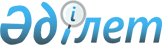 Об утверждении перечня, форм, сроков и Правил представления отчетности банками второго уровняПостановление Правления Национального Банка Республики Казахстан от 21 апреля 2020 года № 54. Зарегистрировано в Министерстве юстиции Республики Казахстан 24 апреля 2020 года № 20474.
      Сноска. Заголовок - в редакции постановления Правления Национального Банка РК от 26.04.2021 № 48 (вводится в действие с 01.10.2021).
      Примечание ИЗПИ!Настоящее постановление вводится в действие с 1 июля 2020 года.
      В соответствии с подпунктом 65-2) части второй статьи 15 Закона Республики Казахстан "О Национальном Банке Республики Казахстан", пунктом 1 статьи 54 Закона Республики Казахстан "О банках и банковской деятельности в Республике Казахстан" и подпунктом 2) пункта 3 статьи 16 Закона Республики Казахстан "О государственной статистике" Правление Национального Банка Республики Казахстан ПОСТАНОВЛЯЕТ:
      Сноска. Преамбула - в редакции постановления Правления Национального Банка РК от 26.09.2023 № 67 (вводится в действие по истечении десяти календарных дней после дня его первого официального опубликования).


      1. Утвердить:
      1) перечень отчетности банков второго уровня согласно приложению 1 к настоящему постановлению;
      2) форму отчета об остатках на балансовых и внебалансовых счетах согласно приложению 2 к настоящему постановлению;
      3) форму отчета об отдельных показателях деятельности банка согласно приложению 3 к настоящему постановлению;
      4) форму отчета о внебиржевых операциях с иностранной валютой согласно приложению 4 к настоящему постановлению;
      5) форму отчета по межбанковским активам и обязательствам согласно приложению 5 к настоящему постановлению;
      6) форму отчета о структуре портфеля ценных бумаг согласно приложению 6 к настоящему постановлению;
      7) форму отчета об инвестициях банка в капитал других юридических лиц согласно приложению 7 к настоящему постановлению;
      8) форму отчета о прочих классифицируемых активах и крупных дебиторах согласно приложению 8 к настоящему постановлению;
      9) форму отчета о выданных займах и ставках вознаграждения по ним согласно приложению 9 к настоящему постановлению;
      10) форму отчета о лицах, связанных с банком особыми отношениями, и сделках с ними согласно приложению 10 к настоящему постановлению;
      11) форму отчета об операциях с наличными деньгами согласно приложению 11 к настоящему постановлению;
      12) форму отчета по счетам и вкладам клиентов-резидентов согласно приложению 12 к настоящему постановлению;
      13) форму отчета об основных источниках привлеченных денег согласно приложению 13 к настоящему постановлению;
      14) действовал до 01.12.2023 в соответствии с постановлением Правления Национального Банка РК от 26.09.2023 № 67;


      15) форму отчета по объемам и ставкам вознаграждений (в том числе максимальным ставкам вознаграждения) депозитов физических лиц согласно приложению 15 к настоящему постановлению;
      16) форму отчета о мониторинге событий операционного риска, повлекших убытки, согласно приложению 16 к настоящему постановлению;
      17) форму отчета о доходах, выплаченных руководящим работникам банка, согласно приложению 17 к настоящему постановлению;
      18) форму отчета о банке второго уровня, клиентах банка второго уровня, продуктах и услугах банка второго уровня, наличных и безналичных операциях, внешнеэкономических контрактах клиентов банка второго уровня и мерах по противодействию легализации (отмыванию) доходов, полученных преступным путем, и финансированию терроризма согласно приложению 18 к настоящему постановлению;
      19) форму отчета об оттоках и притоках в соответствии с графиками исполнения требований и обязательств согласно приложению 19 к настоящему постановлению;
      20) Правила представления отчетности банками второго уровня согласно приложению 20 к настоящему постановлению.
      Сноска. Пункт 1 - в редакции постановления Правления Национального Банка РК от 26.09.2023 № 67 (порядок введения в действие см. п.4).


      2. Банки второго уровня представляют в электронном формате в Национальный Банк Республики Казахстан:
      1) отчет, предусмотренный подпунктом 2) пункта 1 настоящего постановления, – ежедневно, не позднее трех рабочих дней, следующих за отчетным днем, за исключением:
      отчетов за первый, второй и последний рабочие дни месяца, которые представляются не позднее четырех рабочих дней, следующих за отчетным днем;
      дополнительного отчета за последний рабочий день года (с учетом заключительных оборотов по внутрибанковским операциям), который представляется (в том числе при отсутствии оборотов по внутрибанковским операциям) не позднее тридцать первого января года, следующего за завершенным финансовым годом;
      2) отчет, предусмотренный подпунктом 3) пункта 1 настоящего постановления, – ежемесячно, не позднее седьмого рабочего дня месяца, следующего за отчетным месяцем. 
      Дополнительный отчет за последний рабочий день года (с учетом заключительных оборотов по внутрибанковским операциям) представляется (при наличии оборотов по внутрибанковским операциям) не позднее тридцать первого января года, следующего за завершенным финансовым годом;
      3) отчет, предусмотренный подпунктом 4) пункта 1 настоящего постановления, – ежедневно, не позднее рабочего дня, следующего за отчетным днем;
      4) отчеты, предусмотренные подпунктами 5), 6), 7) и 19) пункта 1 настоящего постановления, – ежемесячно, не позднее седьмого рабочего дня месяца, следующего за отчетным месяцем;
      5) отчет, предусмотренный подпунктом 8) пункта 1 настоящего постановления:
      в части сведений о прочих классифицируемых активах – ежемесячно, не позднее одиннадцатого рабочего дня месяца, следующего за отчетным месяцем, за исключением дополнительного отчета о прочих классифицируемых активах за декабрь месяц (с учетом заключительных оборотов по внутрибанковским операциям), который представляется (при наличии оборотов по внутрибанковским операциям) не позднее тридцать первого января года, следующего за завершенным финансовым годом;
      в части сведений о крупных дебиторах – ежеквартально, не позднее пятнадцатого числа месяца, следующего за отчетным кварталом;
      6) отчет, предусмотренный подпунктом 9) пункта 1 настоящего постановления, – ежемесячно, не позднее одиннадцатого рабочего дня месяца, следующего за отчетным месяцем;
      7) отчет, предусмотренный подпунктом 10) пункта 1 настоящего постановления:
      в части реестра лиц, связанных с банком особыми отношениями, – ежемесячно, не позднее седьмого рабочего дня месяца, следующего за отчетным месяцем;
      в части сведений о сделках с лицами, связанными с банком особыми отношениями, и дополнительных сведений о лицах, связанных с банком особыми отношениями, и сделках с ними – ежемесячно, не позднее пятнадцатого рабочего дня месяца, следующего за отчетным месяцем;
      8) отчет, предусмотренный подпунктом 11) пункта 1 настоящего постановления, – ежемесячно, не позднее тридцатого числа месяца, следующего за отчетным месяцем;
      9) отчет, предусмотренный подпунктом 12) пункта 1 настоящего постановления, – ежемесячно, не позднее восьмого рабочего дня месяца, следующего за отчетным месяцем;
      10) отчет, предусмотренный подпунктом 13) пункта 1 настоящего постановления, – ежемесячно, не позднее пятнадцатого числа месяца, следующего за отчетным месяцем;
      11) действовал до 01.12.2023 в соответствии с постановлением Правления Национального Банка РК от 26.09.2023 № 67;


      12) отчет, предусмотренный подпунктом 15) пункта 1 настоящего постановления:
      ежемесячно, не позднее двенадцатого рабочего дня месяца, следующего за отчетным месяцем;
      в части сведений о максимальных ставках по привлечҰнным вкладам физических лиц с фиксированной процентной ставкой в национальной валюте – ежемесячно, не позднее второго рабочего дня после двадцатого календарного дня отчетного месяца;
      13) отчет, предусмотренный подпунктом 16) пункта 1 настоящего постановления, – ежеквартально, не позднее тридцатого числа месяца, следующего за отчетным кварталом;
      14) отчет, предусмотренный подпунктом 17) пункта 1 настоящего постановления, – ежегодно, в течение ста двадцати календарных дней по окончании финансового года;
      15) отчет, предусмотренный подпунктом 18) пункта 1 настоящего постановления, – ежегодно, не позднее тридцати шести календарных дней по окончании финансового года;
      Дополнительные отчеты за декабрь месяц (с учетом заключительных оборотов по внутрибанковским операциям), предусмотренные подпунктами 5), 6), 7), 9), 12) и 15) пункта 1 настоящего постановления, представляются банками второго уровня (при наличии в отчетном месяце оборотов по внутрибанковским операциям) не позднее тридцать первого января года, следующего за завершенным финансовым годом.
      Сноска. Пункт 2 - в редакции постановления Правления Национального Банка РК от 26.09.2023 № 67 (порядок введения в действие см. п.4).


      3. Признать утратившим силу постановление Правления Национального Банка Республики Казахстан от 29 июня 2018 года № 137 "Об утверждении перечня, форм, сроков отчетности банков второго уровня Республики Казахстан и Правил их представления" (зарегистрировано в Реестре государственной регистрации нормативных правовых актов под № 17313, опубликовано 7 сентября 2018 года в Эталонном контрольном банке нормативных правовых актов Республики Казахстан).
      4. Департаменту статистики финансового рынка в установленном законодательством Республики Казахстан порядке обеспечить:
      1) совместно с Юридическим департаментом государственную регистрацию настоящего постановления в Министерстве юстиции Республики Казахстан;
      2) размещение настоящего постановления на официальном интернет-ресурсе Национального Банка Республики Казахстан после его официального опубликования;
      3) в течение десяти рабочих дней после государственной регистрации настоящего постановления представление в Юридический департамент сведений об исполнении мероприятий, предусмотренных подпунктом 2) настоящего пункта и пунктом 5 настоящего постановления.
      5. Департаменту информации и коммуникаций – пресс-службе Национального Банка Республики Казахстан обеспечить в течение десяти календарных дней после государственной регистрации настоящего постановления направление его копии на официальное опубликование в периодические печатные издания.
      6. Контроль за исполнением настоящего постановления возложить на курирующего заместителя Председателя Национального Банка Республики Казахстан.
      7. Настоящее постановление вводится в действие с 1 июля 2020 года.
      СОГЛАСОВАНОАгентство Республики Казахстанпо регулированию и развитиюфинансового рынка______________________________"___" _____________ 2020 года
      СОГЛАСОВАНОКомитет по статистикеМинистерства национальной экономикиРеспублики Казахстан______________________________"___" _____________ 2020 года Перечень отчетности банков второго уровня
      Сноска. Приложение 1 - в редакции постановления Правления Национального Банка РК от 26.09.2023 № 67 (вводится в действие по истечении десяти календарных дней после дня его первого официального опубликования).
      Отчетность банков второго уровня включает в себя:
      1) отчет об остатках на балансовых и внебалансовых счетах;
      2) отчет об отдельных показателях деятельности банка;
      3) отчет о внебиржевых операциях с иностранной валютой;
      4) отчет по межбанковским активам и обязательствам;
      5) отчет о структуре портфеля ценных бумаг;
      6) отчет об инвестициях банка в капитал других юридических лиц;
      7) отчет о прочих классифицируемых активах и крупных дебиторах;
      8) отчет о выданных займах и ставках вознаграждения по ним;
      9) отчет о лицах, связанных с банком особыми отношениями, и сделках с ними;
      10) отчет об операциях с наличными деньгами;
      11) отчет по счетам и вкладам клиентов-резидентов;
      12) отчет об основных источниках привлеченных денег;
      13) отчет по объемам и ставкам вознаграждений депозитов физических лиц;
      14) отчет по объемам и ставкам вознаграждений (в том числе максимальным ставкам вознаграждения) депозитов физических лиц;
      15) отчет о мониторинге событий операционного риска, повлекших убытки;
      16) отчет о доходах, выплаченных руководящим работникам банка;
      17) отчет о банке второго уровня, клиентах банка второго уровня, продуктах и услугах банка второго уровня, наличных и безналичных операциях, внешнеэкономических контрактах клиентов банка второго уровня и мерах по противодействию легализации (отмыванию) доходов, полученных преступным путем, и финансированию терроризма;
      18) отчет об оттоках и притоках в соответствии с графиками исполнения требований и обязательств. Форма, предназначенная для сбора административных данных
      Представляется: в Национальный Банк Республики КазахстанФорма административных данных размещена на интернет-ресурсе: www.nationalbank.kz Отчет об остатках на балансовых и внебалансовых счетах
      Сноска. Приложение 2 - в редакции постановления Правления Национального Банка РК от 26.09.2023 № 67 (вводится в действие по истечении десяти календарных дней после дня его первого официального опубликования).
      Индекс формы административных данных: 700-N(D)Периодичность: ежедневнаяОтчетный период: за "___" ________________ 20__ годаКруг лиц, представляющих информацию: банки второго уровняСроки представления формы административных данных:ежедневно, не позднее трех рабочих дней, следующих за отчетным днем, за исключением:отчетов за первый, второй и последний рабочие дни месяца, которые представляются не позднее четырех рабочих дней, следующих за отчетным днемдополнительного отчета за последний рабочий день года (с учетом заключительных оборотов по внутрибанковским операциям), который представляется (в том числе при отсутствии оборотов по внутрибанковским операциям) не позднее тридцать первого января года, следующего за завершенным финансовым годом Таблица. Отчет об остатках на балансовых и внебалансовых счетах
      Наименование _______________________________________Адрес ______________________________________________Телефон ____________________________________________Адрес электронной почты _____________________________Исполнитель _______________________________ _________фамилия, имя и отчество (при его наличии) подпись, телефонРуководитель или лицо, на которое возложена функция по подписанию отчета__________________________________ __________фамилия, имя и отчество (при его наличии) подписьДата "______" ______________ 20__ года Пояснение по заполнению формы административных данных
Отчет об остатках на балансовых и внебалансовых счетах
(индекс – 700-N(D), периодичность – ежедневная) Глава 1. Общие положения
      1. Настоящее пояснение определяет единые требования по заполнению формы административных данных "Отчет об остатках на балансовых и внебалансовых счетах" (далее – Форма).
      2. Форма разработана в соответствии с подпунктом 65-2) части второй статьи 15 Закона Республики Казахстан "О Национальном Банке Республики Казахстан", пунктом 1 статьи 54 Закона Республики Казахстан "О банках и банковской деятельности в Республике Казахстан" и подпунктом 2) пункта 3 статьи 16 Закона Республики Казахстан "О государственной статистике".
      3. Форма составляется ежедневно, заполняется по состоянию на конец отчетного дня.
      Дополнительный отчет составляется по Форме ежегодно (в том числе при отсутствии оборотов по внутрибанковским операциям), заполняется по состоянию на конец последнего рабочего дня года с учетом заключительных оборотов по внутрибанковским операциям.
      4. Форму подписывают руководитель или лицо, на которое возложена функция по подписанию отчета, и исполнитель. 
      5. При заполнении Формы коды указываются в соответствии со справочниками, размещенными в информационной системе "Веб-портал Национального Банка Республики Казахстан".
      6. Номера счетов в Форме и настоящем пояснении указываются в соответствии с Типовым планом счетов бухгалтерского учета в банках второго уровня, ипотечных организациях, акционерном обществе "Банк Развития Казахстана" и филиалах банков-нерезидентов Республики Казахстан, утвержденным постановлением Правления Национального Банка Республики Казахстан от 31 января 2011 года № 3, зарегистрированным в Реестре государственной регистрации нормативных правовых актов под № 6793 (далее – Типовой план счетов банков).
      7. Все показатели являются обязательными для заполнения, за исключением указанных в настоящем пояснении случаев, когда показатель не представляется. Глава 2. Пояснение по заполнению Формы
      8. В Форме указываются сведения об остатках на балансовых (активы, обязательства, собственный капитал, доходы, расходы) и внебалансовых (условные и возможные требования и обязательства, счета меморандума к балансу) счетах банка второго уровня.
      9. В Форме принята следующая классификация активов и обязательств по срокам:
      краткосрочные – до одного года включительно;
      долгосрочные – свыше одного года.
      10. В строках 1, 2, 3 и 4 значения выбираются из справочников, размещенных в информационной системе "Веб-портал Национального Банка Республики Казахстан".
      11. В строках 2, 3 и 4 коды, соответствующие признаку резидентства, сектору экономики и группе валют, указываются для счетов, по которым такая детализация применима, с учетом исключений в соответствии с пунктами 18, 19, 20 и 21 настоящего пояснения.
      12. В строке 1 указывается четырехзначный номер счета, соответствующий Типовому плану счетов банков второго уровня.
      13. В строке 2 указывается признак резидентства в соответствии со следующей кодификацией:
      код "1" – резидент Республики Казахстан;
      код "2" – нерезидент Республики Казахстан.
      14. В строке 3 указывается код сектора экономики согласно Правилам применения кодов секторов экономики и назначения платежей, утвержденным постановлением Правления Национального Банка Республики Казахстан от 31 августа 2016 года № 203, зарегистрированным в Реестре государственной регистрации нормативных правовых актов под № 14365.
      15. В строке 4 указывается код группы валют в соответствии со следующей кодификацией:
      код "1" – казахстанский тенге, национальная валюта Республики Казахстан (далее – тенге);
      код "2" – свободно конвертируемая валюта;
      код "3" – другие виды валют.
      16. В строках 2 и 3:
      по активам указывается признак резидентства и код сектора экономики дебитора (эмитента), по обязательствам – признак резидентства и код сектора экономики кредитора;
      для счетов 1405, 1406, 1425, 1752 и 1864 указывается признак резидентства и код сектора экономики векселедателя;
      для счетов 1201, 1202, 1205, 1206, 1208, 1209, 1452, 1453, 1454, 1456, 1457, 1459, 1481, 1482, 1483, 1485, 1486, 1491, 1492, 1494, 1495, 1744, 1745, 1746, 1750 и 1757 указывается признак резидентства и код сектора экономики эмитента;
      для счетов 2301, 2303, 2306, 2401, 2402, 2405 и 2406 указывается признак резидентства и код сектора экономики держателя ценной бумаги, при отсутствии возможности определить держателя ценной бумаги – признак резидентства и код сектора экономики номинального держателя (доверительного собственника) ценной бумаги.
      17. В строке 3 по вкладам, размещенным в организации, осуществляющей отдельные виды банковских операций, или в Национальном операторе почты и отраженным на счетах группы 1250 "Вклады, размещенные в других банках", указывается код сектора экономики "5".
      18. Для счетов 1007, 1009, 1603 и 1604:
      в строке 2 указывается код "1" для монет, изготовленных из драгоценных металлов, и коллекционных монет в национальной валюте, выпущенных Национальным Банком Республики Казахстан, код "2" – для монет, изготовленных из драгоценных металлов, и коллекционных монет эмитентов-нерезидентов Республики Казахстан;
      в строках 3 и 4 показатели не заполняются.
      19. В строке 3 показатель не представляется по счетам 1811, 1812, 1813, 1814, 1815, 1816, 1817, 1818, 1819, 1820, 1821, 1822, 1823, 1824, 1825, 1826, 1827, 1831, 1832, 1833, 1834, 1835, 1836, 1837, 1838, 1839, 1840, 1841, 1842, 1843, 1844, 1845, 1871, 1880, 2811, 2812, 2813, 2814, 2815, 2816, 2817, 2818, 2819, 2820, 2831, 2832, 2833, 2834, 2835, 2836, 2838, 2839, 2871, 2874, 2880, 3561, 3562, 3563 и 3564.
      20. В строке 4 показатель не представляется по счетам 1013, 1727, 2016, 2126, 2212, 2216, 2708 и 2717.
      21. В строках 2, 3 и 4 показатели не представляются по счетам 1011, 1012, 1601, 1602, 1610, 1651, 1652, 1653, 1654, 1655, 1656, 1657, 1658, 1659, 1660, 1661, 1662, 1691, 1692, 1693, 1694, 1695, 1696, 1697, 1698, 1699, 1854, 1857, 1858, 1859, 1873, 1874, 2854, 2857, 2858, 2859, 2861, 2872, 2873, 3001, 3003, 3025, 3027, 3101, 3200, 3400, 3510, 3540, 3580, 3589 и 3599, счетам 4 (четвертого), 5 (пятого), 6 (шестого) и 7 (седьмого) классов Типового плана счетов. 
      22. В строке 5 указывается сумма в тенге в формате числа с двумя знаками после запятой. Форма, предназначенная для сбора административных данных
      Представляется: в Национальный Банк Республики КазахстанФорма административных данных размещена на интернет-ресурсе: www.nationalbank.kz Отчет об отдельных показателях деятельности банка
      Сноска. Приложение 3 - в редакции постановления Правления Национального Банка РК от 26.09.2023 № 67 (вводится в действие по истечении десяти календарных дней после дня его первого официального опубликования).
      Индекс формы административных данных: ADDПериодичность: ежемесячнаяОтчетный период: по состоянию на "___" ________________ 20__ годаКруг лиц, представляющих информацию: банки второго уровняСроки представления формы административных данных:ежемесячно, не позднее седьмого рабочего дня месяца, следующего за отчетным месяцемдополнительный отчет за последний рабочий день года (с учетом заключительных оборотов по внутрибанковским операциям) представляется (при наличии оборотов по внутрибанковским операциям) не позднее тридцать первого января года, следующего за завершенным финансовым годом Таблица. Отчет об отдельных показателях деятельности банка
      Наименование _______________________________________Адрес ______________________________________________Телефон ____________________________________________Адрес электронной почты _____________________________Исполнитель _______________________________ _________фамилия, имя и отчество (при его наличии) подпись, телефонРуководитель или лицо, на которое возложена функция по подписанию отчета____________________________________ _________фамилия, имя и отчество (при его наличии) подписьДата "______" ______________ 20__ года Пояснение по заполнению формы административных данных
Отчет об отдельных показателях деятельности банка
(индекс – ADD, периодичность – ежемесячная) Глава 1. Общие положения
      1. Настоящее пояснение определяет единые требования по заполнению формы административных данных "Отчет об отдельных показателях деятельности банка" (далее – Форма).
      2. Форма разработана в соответствии с подпунктом 65-2) части второй статьи 15 Закона Республики Казахстан "О Национальном Банке Республики Казахстан", пунктом 1 статьи 54 Закона Республики Казахстан "О банках и банковской деятельности в Республике Казахстан" и подпунктом 2) пункта 3 статьи 16 Закона Республики Казахстан "О государственной статистике".
      3. Форма составляется банками второго уровня по состоянию на конец каждого рабочего дня отчетного месяца и представляется ежемесячно, не позднее седьмого рабочего дня месяца, следующего за отчетным месяцем.
      Дополнительный отчет составляется по Форме ежегодно (при наличии оборотов по внутрибанковским операциям), заполняется по состоянию на конец последнего рабочего дня года с учетом заключительных оборотов по внутрибанковским операциям.
      4. Форму подписывают руководитель или лицо, на которое возложена функция по подписанию отчета, и исполнитель.
      5. При заполнении Формы коды указываются в соответствии со справочниками, размещенными в информационной системе "Веб-портал Национального Банка Республики Казахстан".
      6. Номера счетов в настоящем пояснении указываются в соответствии с Типовым планом счетов бухгалтерского учета в банках второго уровня, ипотечных организациях, акционерном обществе "Банк Развития Казахстана" и филиалах банков - нерезидентов Республики Казахстан, утвержденным постановлением Правления Национального Банка Республики Казахстан от 31 января 2011 года № 3, зарегистрированным в Реестре государственной регистрации нормативных правовых актов под № 6793 (далее – Типовой план счетов).
      7. Все показатели являются обязательными для заполнения, за исключением указанных в настоящем пояснении случаев, когда показатель не представляется. Глава 2. Пояснение по заполнению Формы
      8. В Форме указываются сведения по отдельным показателям деятельности банка второго уровня, не включенным в другие формы отчетов, предусмотренные настоящим постановлением.
      9. В строке 1 значение выбирается из справочника, созданного и размещенного в информационной системе "Веб-портал Национального Банка Республики Казахстан". 
      10. Данные по кодам 8713 и 8714 указываются только исламскими банками, осуществляющими деятельность, предусмотренную главой 4-1 Закона Республики Казахстан "О банках и банковской деятельности в Республике Казахстан". Сумма на конец дня (периода) по кодам 8713 и 8714 соответствует сумме остатков по балансовым счетам 1426 "Требования к клиенту по операциям финансирования торговой деятельности" и 1427 "Просроченная задолженность по операциям финансирования торговой деятельности" Типового плана счетов.
      11. Данные по кодам 8713, 8714, 8721, 8722, 8723, 8724, 8725, 8726, 8727, 8728, 8729, 8730, 8731, 8732, 8733, 8734, 8735, 8736, 8737, 8738, 8739, 8740, 8741, 8742, 8743 и 8744 указываются только за последний рабочий день отчетного месяца, по другим кодам – за каждый рабочий день отчетного месяца.
      12. Данные по кодам 8715, 8716, 8717, 8718, 8719, 8720, 8732, 8733, 8734 и 8735 формируются в соответствии с Методикой определения факторов, влияющих на ухудшение финансового положения банка (банковского конгломерата), филиала банка-нерезидента Республики Казахстан, утвержденной постановлением Правления Национального Банка Республики Казахстан от 28 декабря 2018 года № 317 "Об установлении факторов, влияющих на ухудшение финансового положения банка и банковского конгломерата, филиала банка-нерезидента Республики Казахстан, а также утверждении Правил одобрения плана мероприятий, предусматривающего меры раннего реагирования, и Методики определения факторов, влияющих на ухудшение финансового положения банка (банковского конгломерата), филиала банка-нерезидента Республики Казахстан", зарегистрированным в Реестре государственной регистрации нормативных правовых актов под № 18186.
      13. Коды 8715 и 8716 включают государственные ценные бумаги Республики Казахстан, выпущенные Правительством Республики Казахстан, Национальным Банком Республики Казахстан, местными исполнительными органами и юридическим лицом, осуществляющим выкуп ипотечных займов физических лиц, не связанных с предпринимательской деятельностью, сто процентов акций которого принадлежат Национальному Банку Республики Казахстан. 
      14. По коду 8717 указываются необремененные ценные бумаги, выпущенные акционерным обществом "Фонд национального благосостояния "Самрук-Қазына" и акционерным обществом "Национальный управляющий холдинг "Байтерек", без учета ценных бумаг, выпущенных дочерними организациями указанных акционерных обществ.
      15. По кодам 8715, 8716 и 8717 отражается балансовая стоимость ценных бумаг (номинальная стоимость, за вычетом резервов (провизий), сформированных в соответствии с международными стандартами финансовой отчетности, с учетом начисленного вознаграждения, положительных (отрицательных) корректировок, дисконтов и премий), за минусом ценных бумаг, проданных банком второго уровня на условиях их обратного выкупа или переданных в залог или обремененных иным образом. При этом оценочный резерв под убытки по финансовым активам, которые оцениваются по справедливой стоимости через прочий совокупный доход, не должен уменьшать балансовую стоимость финансового актива.
      Остатки по кодам 8716 и 8717 соответствуют стоимости необремененных государственных ценных бумаг Республики Казахстан, выпущенных Правительством Республики Казахстан, Национальным Банком Республики Казахстан и местными исполнительными органами, стоимости ценных бумаг, выпущенных акционерным обществом "Фонд национального благосостояния "Самрук-Қазына" и акционерным обществом "Национальный управляющий холдинг "Байтерек", отраженных в отчете о структуре портфеля ценных бумаг, без учета сумм резервов (провизий) под ожидаемые кредитные убытки по ценным бумагам, учитываемым по справедливой стоимости через прочий совокупный доход, отраженных на счете 3562 Типового плана счетов.
      16. Суммы по кодам 8718 и 8719 включают: по однодневному свопу – требования (обязательства) на дату заключения, по двухдневному свопу – требования (обязательства) на дату заключения и на следующий день после даты заключения свопа.
      17. По кодам 8721, 8722, 8723, 8726 и 8727 указываются суммы, учитываемые как на балансовых, так и внебалансовых счетах.
      18. По кодам 8728 и 8731 указывается сумма резервов (провизий), сформированных по состоянию на отчетную дату.
      19. По кодам 8729 и 8730 указываются суммы, учитываемые по группам счетов 1400 "Требования к клиентам" и 1700 "Начисленные доходы, связанные с получением вознаграждения" в соответствии с Типовым планом счетов.
      20. По коду 8732 указывается сумма по чистым классифицированным займам (займы банкам и организациям, осуществляющим отдельные виды банковских операций, займы физическим лицам, включая займы индивидуальным предпринимателям, займы юридическим лицам, включая займы субъектам малого и среднего предпринимательства, и операции "обратное репо"), за вычетом созданных по ним резервов.
      Под чистыми классифицированными займами понимается балансовая стоимость займов (основной долг с учетом дисконтов (премий), положительных (отрицательных) корректировок, начисленного вознаграждения и созданных по ним резервов), по которым согласно данным бухгалтерского учета сформированы резервы на уровне более 10 (десяти) процентов.
      21. По коду 8733 указывается сумма по классифицированным займам (займы банкам и организациям, осуществляющим отдельные виды банковских операций, займы физическим лицам, включая займы индивидуальным предпринимателям, займы юридическим лицам, включая займы субъектам малого и среднего предпринимательства, и операции "обратное репо"), без учета сформированных резервов по ним.
      Под классифицированными займами понимается сумма основного долга по займам, по которым согласно данным бухгалтерского учета сформированы резервы на уровне более 10 (десяти) процентов.
      22. По коду 8735 указывается сумма по классифицированной дебиторской задолженности без учета сформированных резервов по ней.
      Под классифицированной дебиторской задолженностью понимается дебиторская задолженность, по которой согласно данным бухгалтерского учета сформированы резервы на уровне более 10 (десяти) процентов. В расчет классифицированной дебиторской задолженности включается сумма основного долга.
      23. По коду 8736 указывается количество работников, занятых полный рабочий день (два работника с частичной занятостью считаются как один работник, занятый полный рабочий день).
      24. По кодам 8741 и 8742 указываются сумма основного долга и (или) начисленного вознаграждения соответственно по приобретенным или созданным кредитно-обесцененным финансовым активам (по приобретенным или созданным финансовым активам, по которым имелось кредитное обесценение на момент первоначального признания) в соответствии с Международным стандартом финансовой отчетности (International Financial Reporting Standards – IFRS) 9 "Финансовые инструменты".
      25. По коду 8743 указывается сумма активов со сроком до погашения до 1 (одного) года включительно, по которым просроченная задолженность по основному долгу и (или) начисленному вознаграждению отсутствует или составляет не более 30 (тридцати) дней, включая:
      займы, предоставленные юридическим и физическим лицам (за вычетом резервов (провизий);
      требования к банкам (за вычетом резервов (провизий);
      требования к Национальному Банку Республики Казахстан;
      ценные бумаги (за вычетом резервов (провизий);
      операции "обратное репо" (за вычетом резервов (провизий);
      субординированный долг (за вычетом резервов (провизий);
      прочие финансовые активы.
      К прочим финансовым активам относятся суммы, отраженные на счетах Типового плана счетов:
      1753 "Начисленные доходы по операциям с производными финансовыми инструментами";
      1855 "Дебиторы по документарным расчетам";
      1860 "Прочие дебиторы по банковской деятельности";
      1861 "Дебиторы по гарантиям";
      1864 "Требования к клиенту за акцептованные векселя";
      1877 "Резервы (провизии) по дебиторской задолженности, связанной с банковской деятельностью";
      1879 "Начисленная неустойка (штраф, пеня);
      группа счетов 1890 "Требования по операциям с производными финансовыми инструментами и дилинговым операциям".
      Все активы, по которым просроченная задолженность по основному долгу и (или) начисленному вознаграждению отсутствует или составляет не более 30 (тридцати) дней, распределяются по конечному сроку до погашения (включая прочие финансовые активы).
      Сумма активов указывается за вычетом резервов (провизий), сформированных в соответствии с международными стандартами финансовой отчетности, с учетом начисленного вознаграждения, положительных (отрицательных) корректировок, дисконтов и премий.
      26. По коду 8744 указываются обязательства со сроком до погашения до 1 (одного) года, включая:
      вклады клиентов;
      вклады клиентов-нерезидентов Республики Казахстан;
      обязательства перед банками;
      обязательства перед Национальным Банком Республики Казахстан;
      выпущенные в обращение ценные бумаги;
      займы, полученные от международных финансовых организаций;
      займы, полученные от Правительства Республики Казахстан и местных органов власти Республики Казахстан;
      операции репо;
      субординированный долг;
      вклады дочерних организаций специального назначения;
      прочие финансовые обязательства.
      К прочим финансовым обязательствам относятся суммы, отраженные на следующих счетах Типового плана счетов:
      2451 "Бессрочные финансовые инструменты";
      2727 "Начисленные расходы по операциям с производными финансовыми инструментами";
      2757 "Начисленные расходы по бессрочным финансовым инструментам";
      2855 "Кредиторы по документарным расчетам";
      2860 "Прочие кредиторы по банковской деятельности";
      2864 "Обязательства по акцептам";
      группа счетов 2890 "Обязательства по операциям с производными финансовыми инструментами и дилинговым операциям".
      Все обязательства распределяются по конечному сроку до погашения (включая прочие финансовые обязательства).
      Сумма обязательств указывается с учетом начисленных расходов, положительных (отрицательных) корректировок, дисконтов и премий.
      27. По кодам 8743 и 8744 указываются суммы активов и обязательств соответственно по резидентам и нерезидентам Республики Казахстан, в тенге и иностранной валюте.
      Суммы по кодам 8743 и 8744 включают активы и обязательства до востребования.
      28. При отсутствии данных показатели в соответствующих строках не представляются. Форма, предназначенная для сбора административных данных
      Представляется: в Национальный Банк Республики КазахстанФорма административных данных размещена на интернет-ресурсе: www.nationalbank.kz Отчет о внебиржевых операциях с иностранной валютой
      Сноска. Приложение 4 - в редакции постановления Правления Национального Банка РК от 26.09.2023 № 67 (вводится в действие по истечении десяти календарных дней после дня его первого официального опубликования).
      Индекс формы административных данных: OTCПериодичность: ежедневнаяОтчетный период: за "___" "________________" 20__ годаКруг лиц, представляющих информацию: банки второго уровняСрок представления формы административных данных: ежедневно, не позднее рабочего дня, следующего за отчетным днем Таблица. Отчет о внебиржевых операциях с иностранной валютой
      Наименование ________________________________________Адрес _______________________________________________Телефон _____________________________________________Адрес электронной почты ______________________________Исполнитель _______________________________ __________фамилия, имя и отчество (при его наличии) подпись, телефонРуководитель или лицо, на которое возложена функция по подписанию отчета___________________________________ _________фамилия, имя и отчество (при его наличии) подписьДата "______" ______________ 20__ года Пояснение по заполнению формы административных данных
Отчет о внебиржевых операциях с иностранной валютой
(индекс – OTC, периодичность – ежедневная) Глава 1. Общие положения
      1. Настоящее пояснение определяет единые требования по заполнению формы административных данных "Отчет о внебиржевых операциях с иностранной валютой" (далее – Форма).
      2. Форма разработана в соответствии с подпунктом 65-2) части второй статьи 15 Закона Республики Казахстан "О Национальном Банке Республики Казахстан", пунктом 1 статьи 54 Закона Республики Казахстан "О банках и банковской деятельности в Республике Казахстан" и подпунктом 2) пункта 3 статьи 16 Закона Республики Казахстан "О государственной статистике".
      3. Форма составляется банком второго уровня, осуществляющим внебиржевые сделки по покупке (продаже) иностранной валюты, ежедневно. Данные в Форме заполняются в единицах валюты сделки.
      4. Форму подписывают руководитель или лицо, на которое возложена функция по подписанию отчета, и исполнитель.
      5. При заполнении Формы коды указываются в соответствии со справочниками, размещенными в информационной системе "Веб-портал Национального Банка Республики Казахстан".
      6. Все показатели являются обязательными для заполнения, за исключением указанных в настоящем пояснении случаев, когда показатель не представляется. Глава 2. Пояснение по заполнению Формы
      7. В Форме указываются данные по внебиржевым сделкам в наличной и безналичной форме, по валютным парам с национальной валютой или другой иностранной валютой, с датой расчетов T (в день заключения сделки) или Т+n (после заключения сделки, где n – количество дней между датой заключения сделки и датой расчетов) с момента заключения сделки отчитывающимся банком.
      Данные по внебиржевым сделкам включают сделки по покупке или продаже иностранной валюты, заключенные с другими банками-резидентами Республики Казахстан, Национальным Банком Республики Казахстан, банками-нерезидентами Республики Казахстан и филиалами банков-нерезидентов Республики Казахстан. Данные не включают сделки по обмену безналичной ликвидности на наличную ликвидность по одному и тому же виду валюты.
      8. В строках 1.2, 1.4, 2.1, 2.2, 2.3, 3.1 и 4.1 значения выбираются из справочников, размещенных в информационной системе "Веб-портал Национального Банка Республики Казахстан". 
      9. Операция по покупке или продаже одной иностранной валюты за другую иностранную валюту или за национальную валюту в Форме отражается как единая операция.
      По операциям своп данные по двум частям сделки указываются отдельно. 
      10. В строке 1.1 указывается наименование контрагента в соответствии со справочником контрагентов, который ведется банком второго уровня. 
      Для идентификации контрагентов в строках 1.2 и 1.3 указываются следующие виды идентификаторов и их значения: 
      по резидентам Республики Казахстан – бизнес-идентификационный номер;
      по нерезидентам Республики Казахстан – банковский идентификационный код, присвоенный контрагенту филиала банка-нерезидента Республики Казахстан в соответствии с международным стандартом Международной организации по стандартизации 9362 "Банковское дело. Банковские телекоммуникационные сообщения. Идентификационные коды банков", при его отсутствии – бизнес-идентификационный номер, при отсутствии банковского идентификационного кода и бизнес-идентификационный номера – альтернативный идентификационный номер, присваиваемый банком по алгоритму, установленному для информационной системы "Веб-портал Национального Банка Республики Казахстан".
      В строке 1.4 по контрагенту, являющемуся резидентом Республики Казахстан, указывается значение "1", по контрагенту, являющемуся нерезидентом Республики Казахстан, указывается значение "2".
      11. В строке 2.1 указывается тип сделки, в строке 2.2 указывается форма осуществления расчета по сделке: в наличной форме, в безналичной форме, с поставкой или без поставки базового актива, в строке 2.3 – цель сделки.
      В строке 2.5 указывается дата валютирования (дата расчетов) сделки. По сделке сплит в данной строке указывается последняя дата валютирования сделки.
      12. В строках 3.1 и 4.1 указываются коды валют покупки или продажи в соответствии с национальным классификатором Республики Казахстан НК РК 07 ISO 4217 "Коды для представления валют и фондов".
      В строках 3.2 и 4.2 указывается сумма сделки по покупке или продаже валюты в единицах валюты покупки или продажи с двумя знаками после запятой.
      13. Строка 5 предназначена для отражения даты, за которую представляются сведения о внебиржевых операциях банка с иностранной валютой.  Форма, предназначенная для сбора административных данных
      Представляется: в Национальный Банк Республики КазахстанФорма административных данных размещена на интернет-ресурсе: www.nationalbank.kz Отчет по межбанковским активам и обязательствам
      Сноска. Приложение 5 - в редакции постановления Правления Национального Банка РК от 26.09.2023 № 67 (вводится в действие по истечении десяти календарных дней после дня его первого официального опубликования).
      Индекс формы административных данных: INTERBNKПериодичность: ежемесячнаяОтчетный период: по состоянию на "___" ________________ 20__ годаКруг лиц, представляющих информацию: банки второго уровняСроки представления формы административных данных:ежемесячно, не позднее седьмого рабочего дня месяца, следующего за отчетным месяцемдополнительный отчет за декабрь месяц (с учетом заключительных оборотов по внутрибанковским операциям) представляется (при наличии в отчетном месяце оборотов по внутрибанковским операциям) не позднее тридцать первого января года, следующего за завершенным финансовым годом Таблица. Отчет по межбанковским активам и обязательствам
      Наименование ________________________________________Адрес _______________________________________________Телефон _____________________________________________Адрес электронной почты ______________________________Исполнитель _______________________________ __________фамилия, имя и отчество (при его наличии) подпись, телефонРуководитель или лицо, на которое возложена функция по подписанию отчета___________________________________ _________фамилия, имя и отчество (при его наличии) подписьДата "______" ______________ 20__ года Пояснение по заполнению формы административных данных
Отчет по межбанковским активам и обязательствам
(индекс – INTERBNK, периодичность – ежемесячная) Глава 1. Общие положения
      1. Настоящее пояснение определяет единые требования по заполнению формы административных данных "Отчет по межбанковским активам и обязательствам" (далее – Форма).
      2. Форма разработана в соответствии с подпунктом 65-2) части второй статьи 15 Закона Республики Казахстан "О Национальном Банке Республики Казахстан", пунктом 1 статьи 54 Закона Республики Казахстан "О банках и банковской деятельности в Республике Казахстан" и подпунктом 2) пункта 3 статьи 16 Закона Республики Казахстан "О государственной статистике".
      3. Межбанковские активы, сведения по которым представляются по Форме, включают активы, условные и возможные требования банка по отношению к финансовым организациям-резидентам и финансовым организациям-нерезидентам, за исключением выданных займов, операций "обратное репо", условных и возможных требований по займам, представляемым в будущем, выпущенным и подтвержденным гарантиям и аккредитивам.
      Межбанковские обязательства, сведения по которым представляются по Форме, включают обязательства, условные и возможные обязательства банка перед финансовыми организациями-резидентами и финансовыми организациями-нерезидентами, за исключением условных и возможных обязательств по займам, представляемым в будущем, выпущенным и подтвержденным гарантиям и аккредитивам.
      4. Форма составляется банками второго уровня ежемесячно по состоянию на конец отчетного месяца для стоимостных показателей межбанковских активов и межбанковских обязательств и в сумме за отчетный месяц по операциям привлечения (размещения) вкладов и займов. 
      Единицей измерения для стоимостных показателей межбанковских активов и обязательств является тенге. Показатели для оборота за отчетный месяц по межбанковским активам или обязательствам измеряются в единицах соответствующей валюты и в тенге для отражения эквивалента в национальной валюте. Стоимостные показатели указываются в числах с двумя знаками после запятой.
      5. Форму подписывают руководитель или лицо, на которое возложена функция по подписанию отчета, и исполнитель.
      6. При заполнении Формы коды указываются в соответствии со справочниками, размещенными в информационной системе "Веб-портал Национального Банка Республики Казахстан".
      7. Номера счетов в Форме и настоящем пояснении указываются в соответствии с Типовым планом счетов бухгалтерского учета в банках второго уровня, ипотечных организациях, акционерном обществе "Банк Развития Казахстана" и филиалах банков - нерезидентов Республики Казахстан, утвержденным постановлением Правления Национального Банка Республики Казахстан от 31 января 2011 года № 3, зарегистрированным в Реестре государственной регистрации нормативных правовых актов под № 6793 (далее – Типовой план счетов).
      8. Все показатели являются обязательными для заполнения, за исключением указанных в настоящем пояснении случаев, когда показатель не представляется. Глава 2. Пояснение по заполнению Формы
      9. В Форме указываются сведения по межбанковским активам и межбанковским обязательствам по следующим контрагентам:
      банкам-резидентам Республики Казахстан, включая Национальный Банк Республики Казахстан и Банк Развития Казахстана;
      банкам-нерезидентам Республики Казахстан;
      финансовым организациям-резидентам Республики Казахстан, осуществляющим открытие и ведение банковских счетов;
      финансовым организациям-нерезидентам Республики Казахстан, осуществляющим открытие и ведение банковских счетов.
      10. В строках 1.2, 1.4, 1.5, 1.6, 3, 4, 9.1, 9.2 и 10 значения выбираются из справочников, размещенных в информационной системе "Веб-портал Национального Банка Республики Казахстан". 
      11. Сведения по Форме заполняются по каждому контрагенту, по которому на отчетную дату имеются требования и (или) обязательства, и (или) с которым проводились операции в течение отчетного периода.
      В Форму не включаются сведения по внутрибанковским операциям.
      По контрагентам банка, являющимся финансовыми организациями, осуществляющими открытие и ведение банковских счетов, раскрываются сведения только по остаткам на балансовых счетах 1052, 1054, 1259, 1264 и 1267 в соответствии с Типовым планом счетов.
      12. В строке 1.1 указывается наименование контрагента в соответствии со справочником контрагентов, который ведется банком второго уровня. 
      Для идентификации контрагентов в строках 1.2 и 1.3 указываются следующие виды идентификаторов и их значения: 
      по резидентам Республики Казахстан – бизнес-идентификационный номер;
      по нерезидентам Республики Казахстан – банковский идентификационный код, присвоенный контрагенту банка в соответствии с международным стандартом Международной организации по стандартизации 9362 "Банковское дело. Банковские телекоммуникационные сообщения. Идентификационные коды банков".
      13. В строке 1.4 указывается код сектора экономики контрагента – "3", "4" или "5" согласно Правилам применения кодов секторов экономики и назначения платежей, утвержденным постановлением Правления Национального Банка Республики Казахстан от 31 августа 2016 года № 203, зарегистрированным в Реестре государственной регистрации нормативных правовых актов под № 14365.
      В строке 1.5 по контрагенту, являющемуся резидентом Республики Казахстан, указывается значение "1", по контрагенту, являющемуся нерезидентом Республики Казахстан, указывается значение "2".
      В строке 1.6 указывается код страны регистрации (инкорпорации) контрагента. 
      14. В строке 2 указывается референс (код) сделки, который служит уникальным идентификатором данной сделки в информационной системе банка второго уровня. 
      15. В строке 4 указываются коды валют расчетов по сделке в соответствии с национальным классификатором Республики Казахстан НК РК 07 ISO 4217 "Коды для представления валют и фондов".
      16. В строках 5 и 6 указываются дата заключения сделки, дата исполнения требований (обязательств) по сделке по условиям договора.
      17. В строке 7.1 отражаются суммы полученных в течение отчетного периода займов и размещенных (привлеченных) в течение отчетного периода вкладов сроком до 1 (одного) года (включительно), в национальной и иностранной валюте. В строке 7.2 указывается эквивалент данных сумм в пересчете в тенге.
      При пролонгации договоров, по которым были получены суммы займов или размещены (привлечены) суммы вкладов, ранее отраженные в Форме, то суммы по пролонгированным договорам на последующие отчетные даты в Форме не указываются.
      Для целей строк 7.1 и 7.2 не учитывается сумма капитализации начисленного вознаграждения по ранее полученным займам и размещенным (привлеченным) вкладам.
      Для целей строк 7.1 и 7.2 не учитываются суммы размещенные (привлеченные) на текущих и корреспондентских счетах, условные и возможные требования и обязательства.
      При отсутствии данных в строках 7.1 и 7.2 показатели не представляются.
      18. В строке 8 указывается ставка вознаграждения (по договору) по займам полученным, вкладам размещенным (привлеченным) в течение отчетного периода, указанным в строках 7.1 и 7.2.
      По показателю указывается значение в процентном выражении с двумя знаками после запятой.
      При отсутствии данных по строкам 7.1 и 7.2, показатель в строке 8 не представляется.
      19. В строках 9.2. и 9.3 указываются номера счетов в соответствии с Типовым планом счетов и соответствующие им стоимостные значения для всех счетов, на которых учитываются суммы межбанковских активов, обязательств по данной сделке по состоянию на отчетную дату. Если стоимостное значение равно нулю, показатели по строкам 9.1, 9.2, 9.3 и 10 не представляются.
      20. В строке 10 указывается стадия кредитного риска, к которой отнесены активы, условные обязательства по состоянию на отчетную дату в соответствии с Международным стандартом финансовой отчетности (International Financial Reporting Standards – IFRS) 9 "Финансовые инструменты". 
      Показатель в строке 10 не заполняется по активам и условным обязательствам, к которым не применяются требования относительно обесценения в соответствии с Международным стандартом финансовой отчетности (International Financial Reporting Standards – IFRS) 9 "Финансовые инструменты" и внутренней методикой расчета провизий (резервов) банка. Форма, предназначенная для сбора административных данных
      Представляется: в Национальный Банк Республики КазахстанФорма административных данных размещена на интернет-ресурсе: www.nationalbank.kz Отчет о структуре портфеля ценных бумаг
      Сноска. Приложение 6 - в редакции постановления Правления Национального Банка РК от 26.09.2023 № 67 (вводится в действие по истечении десяти календарных дней после дня его первого официального опубликования).
      Индекс формы административных данных: PORTFПериодичность: ежемесячнаяОтчетный период: по состоянию на "___" ________________ 20__ годаКруг лиц, представляющих информацию: банки второго уровняСроки представления формы административных данных: ежемесячно, не позднее седьмого рабочего дня месяца, следующего за отчетным месяцемдополнительный отчет за декабрь месяц (с учетом заключительных в отчетном месяце оборотов по внутрибанковским операциям) представляется (при наличии в отчетном месяце оборотов по внутрибанковским операциям) не позднее тридцать первого января года, следующего за завершенным финансовым годом Таблица 1. Сведения о транзакциях по ценным бумагам, входящим в портфель ценных бумаг Таблица 2. Сведения о структуре портфеля ценных бумаг
      Наименование ________________________________________Адрес _______________________________________________Телефон _____________________________________________Адрес электронной почты ______________________________Исполнитель ______________________________ __________фамилия, имя и отчество (при его наличии) подпись, телефонРуководитель или лицо, на которое возложена функция по подписанию отчета_________________________________ ___________фамилия, имя и отчество (при его наличии) подписьДата "______" ______________ 20__ года Пояснение по заполнению формы административных данных
Отчет о структуре портфеля ценных бумаг
(индекс – PORTF, периодичность – ежемесячная) Глава 1. Общие положения
      1. Настоящее пояснение определяет единые требования по заполнению формы административных данных "Отчет о структуре портфеля ценных бумаг" (далее – Форма).
      2. Форма разработана в соответствии с подпунктом 65-2) части второй статьи 15 Закона Республики Казахстан "О Национальном Банке Республики Казахстан", пунктом 1 статьи 54 Закона Республики Казахстан "О банках и банковской деятельности в Республике Казахстан" и подпунктом 2) пункта 3 статьи 16 Закона Республики Казахстан "О государственной статистике".
      3. Форма составляется банками второго уровня ежемесячно по состоянию на конец отчетного месяца.
      Единицей измерения, используемой при заполнении Формы, является тенге. Стоимостные показатели указываются в числах с двумя знаками после запятой.
      4. Форму подписывают руководитель или лицо, на которое возложена функция по подписанию отчета, и исполнитель.
      5. При заполнении Формы коды указываются в соответствии со справочниками, размещенными в информационной системе "Веб-портал Национального Банка Республики Казахстан".
      6. Номера счетов в Форме и настоящем пояснении указываются в соответствии с Типовым планом счетов бухгалтерского учета в банках второго уровня, ипотечных организациях, акционерном обществе "Банк Развития Казахстана" и филиалах банков - нерезидентов Республики Казахстан, утвержденным постановлением Правления Национального Банка Республики Казахстан от 31 января 2011 года № 3, зарегистрированным в Реестре государственной регистрации нормативных правовых актов под № 6793 (далее – Типовой план счетов).
      7. Все показатели являются обязательными для заполнения, за исключением указанных в настоящем пояснении случаев, когда показатель не представляется. Глава 2. Пояснение по заполнению Формы
      8. В Форме указываются сведения о вложениях банка второго уровня в долговые и долевые ценные бумаги, за исключением вложений в акции (доли участия в уставных капиталах) дочерних и ассоциированных организаций и прочего участия в уставных капиталах юридических лиц, сведения по которым указываются в форме отчета об инвестициях банка в капитал других юридических лиц.
      9. В строках 1, 3, 4 и 8 Таблицы 1 и строках 1, 2, 4.1, 4.2, 7, 8 и 9 Таблицы 2 значения выбираются из справочников, размещенных в информационной системе "Веб-портал Национального Банка Республики Казахстан". 
      10. Таблица 1 Формы заполняется отдельно по каждой проведенной в отчетном месяце транзакции с ценными бумагами.
      Таблица 2 Формы заполняется отдельно по каждой ценной бумаге, имеющейся в портфеле банка на конец отчетного месяца.
      11. В строках 1 Таблицы 1 и Таблицы 2 указывается международный идентификационный код ценной бумаги (код ISIN) - буквенно-цифровой код, присваиваемый центральным депозитарием ценным бумагам и другим финансовым инструментам в целях их идентификации и систематизации учета. Справочники ценных бумаг и эмитентов ведутся Национальным Банком Республики Казахстан (далее – Национальный Банк) на основе сведений, представляемых банками второго уровня.
      12. В строке 2 Таблицы 1 указывается референс (код) транзакции, который служит уникальным идентификатором транзакции в информационной системе отчитывающегося банка второго уровня.
      13. В строке 3 Таблицы 1 указываются виды операций, в соответствии со справочником, который ведется Национальным Банком.
      14. В строке 4 Таблицы 1 по ценным бумагам, ранее принятым в качестве залога и перешедшим в собственность банка второго уровня, указывается значение "1", в иных случаях – значение "0".
      Если в строке 3 Таблицы 1 указан код "01" и в строке 4 Таблицы 1 указано значение "1", то в качестве даты транзакции в строке 5 Таблицы 1 указывается дата перехода ценных бумаг в собственность банка второго уровня, представляющего отчетность. 
      15. В строке 6 Таблицы 1 допускается указание дробного числа (для инструментов участия в уставных капиталах), которое представляется в десятичном виде, с двумя знаками после запятой.
      16. В строке 7 Таблицы 1 по облигациям указывается номинальная стоимость, по акциям – покупная стоимость. Показатель стоимости указывается в тенге (эквивалент стоимости в тенге для ценных бумаг, номинал которых выражен в иностранной валюте, указывается в пересчете по рыночному курсу обмена валют на дату транзакции, определенному в порядке, предусмотренном пунктом 1 постановления Правления Национального Банка Республики Казахстан от 25 января 2013 года № 15 и приказа Министра финансов Республики Казахстан от 22 февраля 2013 года № 99 "О порядке определения рыночного курса обмена валюты", зарегистрированных в Реестре государственной регистрации нормативных правовых актов под № 8378).
      17. В строке 8 Таблицы 1 и строках 7 и 8 Таблицы 2 указывается рейтинг, присвоенный одним из рейтинговых агентств, в соответствии с постановлением Правления Национального Банка Республики Казахстан от 24 декабря 2012 года № 385 "Об установлении минимального рейтинга для юридических лиц и стран, необходимость наличия которого требуется в соответствии с законодательством Республики Казахстан, регулирующим деятельность финансовых организаций, филиалов банков-нерезидентов Республики Казахстан, филиалов страховых (перестраховочных) организаций-нерезидентов Республики Казахстан, перечня рейтинговых агентств, присваивающих данный рейтинг", зарегистрированным в Реестре государственной регистрации нормативных правовых актов под № 8318.
      При наличии рейтингов от нескольких рейтинговых агентств указывается наиболее актуальный по дате присвоения рейтинг. Если даты присвоения рейтингов совпадают, указывается минимальный рейтинг. Одной ценной бумаге, одному эмитенту соответствует не более одного актуального значения рейтинга.
      Значения рейтингов в строке 8 Таблицы 1 и строках 7 и 8 Таблицы 2 не указываются по государственным ценным бумагам Республики Казахстан, выпущенным Правительством Республики Казахстан, Национальным Банком и местными исполнительными органами.
      18. В строке 2 Таблицы 2 указывается вид портфеля, в котором учитываются ценные бумаги по состоянию на отчетную дату.
      19. В строках 4.2 и 4.3 Таблицы 2 указываются номера счетов в соответствии с Типовым планом счетов, на которых учитываются суммы по данной ценной бумаге, и соответствующие им стоимостные значения на отчетную дату. 
      По ценным бумагам, учитываемым по справедливой стоимости через прочий совокупный доход, также указываются резервы (провизии) под ожидаемые кредитные убытки, отраженные на счетах 3 класса в соответствии с Типовым планом счетов.
      Если стоимостное значение равно нулю, показатели по строкам 4.1, 4.2 и 4.3 Таблицы 2 не представляются.
      20. В строках 5.2 и 6.2 Таблицы 2 указывается балансовая стоимость ценных бумаг на отчетную дату, включая стоимость приобретения, дисконт (премию), начисленное вознаграждение, положительную (отрицательную) корректировку (по ценным бумагам, учитываемым по справедливой стоимости), резервы (провизии), сформированные в соответствии с международными стандартами финансовой отчетности (по ценным бумагам, учитываемым по амортизированной стоимости). При этом оценочный резерв под убытки по финансовым активам, которые оцениваются по справедливой стоимости через прочий совокупный доход, не должен уменьшать балансовую стоимость финансового актива.
      Показатели в строках 5.1 и 5.2 Таблицы 2 включают, в том числе, значения показателей, указанных в строках 6.1 и 6.2 Таблицы 2.
      21. В строке 9 Таблицы 2 указывается стадия кредитного риска, к которой отнесены ценные бумаги по состоянию на отчетную дату в соответствии с Международным стандартом финансовой отчетности (International Financial Reporting Standards – IFRS) 9 "Финансовые инструменты". Показатель в строке 9 не заполняется по ценным бумагам, к которым не применяются требования относительно обесценения в соответствии с Международным стандартом финансовой отчетности (International Financial Reporting Standards – IFRS) 9 "Финансовые инструменты" и внутренней методикой расчета провизий (резервов) банка второго уровня.
      22. По строке 10 Таблицы 2 указывается дата, по состоянию на которую представляются соответствующие данные. Форма, предназначенная для сбора административных данных
      Представляется: в Национальный Банк Республики КазахстанФорма административных данных размещена на интернет-ресурсе: www.nationalbank.kz Отчет об инвестициях банка в капитал других юридических лиц
      Сноска. Приложение 7 - в редакции постановления Правления Национального Банка РК от 26.09.2023 № 67 (вводится в действие по истечении десяти календарных дней после дня его первого официального опубликования).
      Индекс формы административных данных: INVESTПериодичность: ежемесячнаяОтчетный период: по состоянию на "___" ________________ 20__ годаКруг лиц, представляющих информацию: банки второго уровняСроки представления формы административных данных:ежемесячно, не позднее седьмого рабочего дня месяца, следующего за отчетным месяцемдополнительный отчет за декабрь месяц (с учетом заключительных оборотов по внутрибанковским операциям) представляется (при наличии в отчетном месяце оборотов по внутрибанковским операциям) не позднее тридцать первого января года, следующего за завершенным финансовым годом Таблица. Отчет об инвестициях банка в капитал других юридических лиц
      Наименование _______________________________________Адрес_______________________________________________Телефон ____________________________________________Адрес электронной почты _____________________________Исполнитель _______________________________ _________фамилия, имя и отчество (при его наличии) подпись, телефонРуководитель или лицо, на которое возложена функция по подписанию отчета__________________________________ __________фамилия, имя и отчество (при его наличии) подписьДата "______" ______________ 20__ года Пояснение по заполнению формы административных данных
Отчет об инвестициях банка в капитал других юридических лиц
(индекс – INVEST, периодичность – ежемесячная) Глава 1. Общие положения
      1. Настоящее пояснение определяет единые требования по заполнению формы административных данных "Отчет об инвестициях банка в капитал других юридических лиц" (далее – Форма).
      2. Форма разработана в соответствии с подпунктом 65-2) части второй статьи 15 Закона Республики Казахстан "О Национальном Банке Республики Казахстан", пунктом 1 статьи 54 Закона Республики Казахстан "О банках и банковской деятельности в Республике Казахстан" и подпунктом 2) пункта 3 статьи 16 Закона Республики Казахстан "О государственной статистике".
      3. Форма составляется банками второго уровня ежемесячно по состоянию на конец отчетного месяца.
      Единицей измерения для стоимостных показателей Формы является тенге. Стоимостные показатели указываются в числах с двумя знаками после запятой.
      4. Номера счетов в Форме и настоящем пояснении указываются в соответствии с Типовым планом счетов бухгалтерского учета в банках второго уровня, ипотечных организациях, акционерном обществе "Банк Развития Казахстана" и филиалах банков - нерезидентов Республики Казахстан, утвержденным постановлением Правления Национального Банка Республики Казахстан от 31 января 2011 года № 3, зарегистрированным в Реестре государственной регистрации нормативных правовых актов под № 6793 (далее – Типовой план счетов).
      5. Форму подписывают руководитель или лицо, на которое возложена функция по подписанию отчета, и исполнитель.
      6. При заполнении Формы коды указываются в соответствии со справочниками, размещенными в информационной системе "Веб-портал Национального Банка Республики Казахстан".
      7. Все показатели являются обязательными для заполнения, за исключением указанных в настоящем пояснении случаев, когда показатель не представляется. Глава 2. Пояснение по заполнению Формы
      8. В Форме указываются сведения о размере инвестиций банка, в том числе исламского банка, в капитал дочерних и ассоциированных организаций и других юридических лиц.
      9. В строках 2.2, 2.4, 2.5, 2.6, 2.7, 4.1, 4.2 и 5 значения выбираются из справочников, размещенных в информационной системе "Веб-портал Национального Банка Республики Казахстан".
      10. В строке 1 указывается референс (код) сделки, который служит уникальным идентификатором данной сделки в информационной системе отчитывающегося банка. 
      11. В строке 2.1 указывается наименование юридического лица, в капитале которого участвует банк в соответствии со справочником контрагентов, который ведется отчитывающимся банком. 
      Для идентификации юридических лиц в строках 2.2 и 2.3 указываются следующие виды идентификаторов и их значения: 
      по резидентам Республики Казахстан – бизнес-идентификационный номер;
      по нерезидентам Республики Казахстан – банковский идентификационный код, присвоенный контрагенту банка в соответствии с международным стандартом Международной организации по стандартизации 9362 "Банковское дело. Банковские телекоммуникационные сообщения. Идентификационные коды банков", при его отсутствии – бизнес-идентификационный номер, при отсутствии банковского идентификационного кода и бизнес-идентификационный номера – альтернативный идентификационный номер, сформированный отчитывающимся банком по алгоритму, установленному для информационной системы "Веб-портал Национального Банка Республики Казахстан".
      В строке 2.5 по юридическому лицу, являющемуся резидентом Республики Казахстан, указывается значение "1", по юридическому лицу, являющемуся нерезидентом Республики Казахстан, указывается значение "2".
      В строке 2.6 указывается страна регистрации (инкорпорации) юридического лица, в капитале которого участвует отчитывающийся банк.
      12. В строке 3 указываются сведения по состоянию на дату приобретения инвестиции.
      В строке 3.1 указывается дата регистрации сделки с эмиссионными ценными бумагами в системе реестров держателей ценных бумаг. По иным сделкам указывается дата (момент) возникновения права собственности в соответствии законодательством Республики Казахстан.
      В строке 3.2 указывается покупная стоимость на дату приобретения, в тенге.
      13. В строках 3.3 и 4.5 указывается соотношение в процентах количества акций, принадлежащих банку, к общему количеству размещенных (за вычетом привилегированных и выкупленных) акций эмитента или доля в процентах участия в уставном капитале юридического лица на дату приобретения и на отчетную дату соответственно.
      14. В строках 4.2 и 4.3 указываются номера счетов в соответствии с Типовым планом счетов, на которых учитываются суммы инвестиций банка, в том числе исламского банка, в капитал дочерних и ассоциированных организаций и других юридических лиц, и соответствующие им стоимостные значения на отчетную дату.
      Если стоимостное значение равно нулю, показатели по строкам 4.1, 4.2 и 4.3 не представляются. 
      15. В строке 4.4 количество акций указывается в единицах (штуках). В строке 4.4 допускается указание дробного числа (для инструментов участия в уставных капиталах), которое представляется в десятичном виде, с двумя знаками после запятой.
      16. В строке 5 указывается стадия кредитного риска, к которой инвестиции отнесены отчитывающимся банком по состоянию на отчетную дату в соответствии с Международным стандартом финансовой отчетности (International Financial Reporting Standards – IFRS) 9 "Финансовые инструменты". 
      Показатель в строке 5 не заполняется по инвестициям, к которым не применяются требования относительно обесценения в соответствии с Международным стандартом финансовой отчетности (International Financial Reporting Standards – IFRS) 9 "Финансовые инструменты" и внутренней Методикой расчета провизий (резервов) банка. Форма, предназначенная для сбора административных данных
      Представляется: в Национальный Банк Республики КазахстанФорма административных данных размещена на интернет-ресурсе: www.nationalbank.kz Отчет о прочих классифицируемых активах и крупных дебиторах
      Сноска. Приложение 8 - в редакции постановления Правления Национального Банка РК от 26.09.2023 № 67 (вводится в действие по истечении десяти календарных дней после дня его первого официального опубликования).
      Индекс формы административных данных: DEBTORS
      Периодичность: ежемесячная, ежеквартальная
      Отчетный период: по состоянию на "___" ________________ 20__ года
      Круг лиц, представляющих информацию: банки второго уровня 
      Сроки представления формы административных данных: 
      в части сведений о прочих классифицируемых активах – ежемесячно, не позднее одиннадцатого рабочего дня месяца, следующего за отчетным месяцем
      дополнительный отчет о прочих классифицируемых активах за декабрь месяц (с учетом заключительных оборотов по внутрибанковским операциям) представляется (при наличии оборотов по внутрибанковским операциям) не позднее тридцать первого января года, следующего за завершенным финансовым годом
      в части сведений о крупных дебиторах – ежеквартально, не позднее пятнадцатого числа месяца, следующего за отчетным кварталом Таблица 1. Сведения о прочих классифицируемых активах Таблица 2. Сведения о крупных дебиторах
      Наименование _______________________________________Адрес_______________________________________________Телефон ____________________________________________Адрес электронной почты _____________________________Исполнитель _______________________________ _________фамилия, имя и отчество (при его наличии) подпись, телефонРуководитель или лицо, на которое возложена функция по подписанию отчета__________________________________ __________фамилия, имя и отчество (при его наличии) подписьДата "______" ______________ 20__ года Пояснение по заполнению формы административных данных
Отчет о прочих классифицируемых активах и крупных дебиторах
(индекс – DEBTORS, периодичность – ежемесячная, ежеквартальная) Глава 1. Общие положения
      1. Настоящее пояснение определяет единые требования по заполнению формы административных данных "Отчет о прочих классифицируемых активах и крупных дебиторах" (далее – Форма).
      2. Форма разработана в соответствии с подпунктом 65-2) части второй статьи 15 Закона Республики Казахстан "О Национальном Банке Республики Казахстан", пунктом 1 статьи 54 Закона Республики Казахстан "О банках и банковской деятельности в Республике Казахстан" и подпунктом 2) пункта 3 статьи 16 Закона Республики Казахстан "О государственной статистике".
      3. Форма составляется банками второго уровня ежемесячно (показатели отчета о прочих классифицируемых активах), ежеквартально (показатели отчета о крупных дебиторах) по состоянию на конец отчетного периода. 
      Единицей измерения, используемой при заполнении Формы, является тенге. Стоимостные показатели указываются в числах с двумя знаками после запятой.
      4. Форму подписывают руководитель или лицо, на которое возложена функция по подписанию отчета, и исполнитель.
      5. При заполнении Формы коды указываются в соответствии со справочниками, размещенными в информационной системе "Веб-портал Национального Банка Республики Казахстан".
      6. Номера счетов в Форме и настоящих пояснении указываются в соответствии с Типовым планом счетов бухгалтерского учета в банках второго уровня, ипотечных организациях, акционерном обществе "Банк Развития Казахстана" и филиалах банков - нерезидентов Республики Казахстан, утвержденным постановлением Правления Национального Банка Республики Казахстан от 31 января 2011 года № 3, зарегистрированным в Реестре государственной регистрации нормативных правовых актов под № 6793 (далее – Типовой план счетов).
      7. Все показатели являются обязательными для заполнения, за исключением указанных в настоящем пояснении случаев, когда показатель не представляется. Глава 2. Пояснение по заполнению Формы
      8. В Форме указываются сведения о крупных дебиторах и сведения о прочих активах, подлежащих классификации по стадиям обесценения согласно Международным стандартам финансовой отчетности (International Financial Reporting Standards – IFRS) 9 "Финансовые инструменты" в соответствии с внутренней Методикой расчета провизий (резервов) банка, не включенных в другие формы отчетов, предусмотренные настоящим постановлением.
      9. В строках 2.1, 2.2 и 3 Таблицы 1 значения выбираются из справочников, размещенных в информационной системе "Веб-портал Национального Банка Республики Казахстан".
      10. В строках 2.2 и 2.3 Таблицы 1 указываются номера счетов в соответствии с Типовым планом счетов, на которых учитываются суммы прочих классифицируемых активов, и соответствующие им стоимостные значения на отчетную дату. Если стоимостное значение равно нулю, показатели по строкам 2.1, 2.2 и 2.3 Таблицы 1 не представляются.
      11. В строке 3 Таблицы 1 указывается стадия кредитного риска, к которой отнесены прочие классифицируемые активы по состоянию на отчетную дату в соответствии с Международным стандартом финансовой отчетности (International Financial Reporting Standards – IFRS) 9 "Финансовые инструменты" и внутренней методикой расчета провизий (резервов) банка. 
      12. В строках 2.2, 2.4, 2.5, 3, 6.1, 6.2 и 7 Таблицы 2 значения выбираются из справочников, размещенных в информационной системе "Веб-портал Национального Банка Республики Казахстан".
      13. В Таблице 2 указываются сведения о крупных дебиторах банка, соответствующих следующим условиям:
      на отчетную дату определен контрагент по дебиторской задолженности;
      контрагент не является лицом, связанным с банком особыми отношениями;
      требования к контрагенту возникли вследствие заключения одной или нескольких из следующих операций:
      продажи, покупки, переуступки прав требования по займам;
      реклассификации займа в дебиторскую задолженность;
      продажи взысканного залогового имущества;
      прочих операций с заемщиком банка второго уровня, за исключением сумм, отраженных на отчетную дату на счетах 1740, 1741 и группы 1400 в соответствии с Типовым планом счетов;
      исполнения банком второго уровня обязательств по выпущенным и подтвержденным гарантиям и аккредитивам.
      Сведения о дебиторской задолженности (независимо от характера операции), возникшей в результате мошеннических действий третьих лиц, личность которых на отчетную дату не установлена, указываются в Форме при соответствии требованиям, изложенным в пункте 14 настоящего пояснения. В качестве дебитора в данном случае указывается банк либо его структурное подразделение, в качестве вида дебиторской задолженности по строке 3 Таблицы 2 указывается значение "Прочее".
      14. При заполнении Таблицы 2 банки второго уровня раскрывают 25 (двадцать пять) крупнейших дебиторов банка второго уровня, к которым у банка второго уровня имеется наибольшая сумма требований.
      15. Справочники в строке 2 Таблицы 2 ведутся банками второго уровня, соответствующая информация в справочниках обновляется банками второго уровня самостоятельно по мере необходимости.
      16. В строке 2.1 Таблицы 2 указывается наименование дебитора в соответствии со справочником, который ведется банком второго уровня. 
      Для идентификации контрагентов в строках 2.2 и 2.3 Таблицы 2 указываются следующие виды идентификаторов и их значения:
      для юридического лица – бизнес-идентификационный номер или банковский идентификационный код, присвоенный контрагенту банка в соответствии с международным стандартом Международной организации по стандартизации 9362 "Банковское дело. Банковские телекоммуникационные сообщения. Идентификационные коды банков", при их отсутствии – альтернативный идентификационный номер, сформированный отчитывающимся банком по алгоритму, установленному для информационной системы "Веб-портал Национального Банка Республики Казахстан" (далее – альтернативный идентификационный номер);
      для физического лица, в том числе индивидуального предпринимателя – индивидуальный идентификационный номер, при его отсутствии - альтернативный идентификационный номер.
      17. В строке 2.4 Таблицы 2 по дебитору, являющемуся резидентом Республики Казахстан, указывается значение "1", по дебитору, являющемуся нерезидентом Республики Казахстан, указывается значение "2".
      18. В строке 4 Таблицы 2 по дебиторской задолженности, выраженной в иностранной валюте, указывается значение "1", в иных случаях указывается "0".
      19. В строках 6.2 и 6.3 Таблицы 2 указываются номера счетов в соответствии с Типовым планом счетов, на которых учитываются суммы дебиторской задолженности и соответствующие им стоимостные значения на отчетную дату.
      Если стоимостное значение равно нулю, показатели по строкам 6.1, 6.2 и 6.3 Таблицы 2 не представляются.
      20. В строке 7 Таблицы 2 указывается стадия кредитного риска, к которой отнесена дебиторская задолженность по состоянию на отчетную дату в соответствии с Международным стандартом финансовой отчетности (International Financial Reporting Standards – IFRS) 9 "Финансовые инструменты".
      Показатель в строке 7 Таблицы 2 не заполняется по дебиторской задолженности, к которой не применяются требования относительно обесценения в соответствии с Международным стандартом финансовой отчетности (International Financial Reporting Standards – IFRS) 9 "Финансовые инструменты" и внутренней Методикой расчета провизий (резервов) банка. Форма, предназначенная для сбора административных данных
      Представляется: в Национальный Банк Республики КазахстанФорма административных данных размещена на интернет-ресурсе: www.nationalbank.kz Отчет о выданных займах и ставках вознаграждения по ним
      Сноска. Приложение 9 - в редакции постановления Правления Национального Банка РК от 26.09.2023 № 67 (вводится в действие по истечении десяти календарных дней после дня его первого официального опубликования).
      Индекс формы административных данных: LOANSПериодичность: ежемесячнаяОтчетный период: по состоянию на "___" _____________ 20__ годаКруг лиц, представляющих информацию: банки второго уровняСроки представления формы административных данных:ежемесячно, не позднее одиннадцатого рабочего дня месяца, следующего за отчетным месяцемдополнительный отчет за декабрь месяц (с учетом заключительных оборотов по внутрибанковским операциям) представляется (при наличии в отчетном месяце оборотов по внутрибанковским операциям) не позднее тридцать первого января года, следующего за завершенным финансовым годом Таблица. Отчет о выданных займах и ставках вознаграждения по ним
      Наименование _______________________________________Адрес ______________________________________________Телефон ____________________________________________Адрес электронной почты _____________________________Исполнитель _______________________________ _________фамилия, имя и отчество (при его наличии) подпись, телефонРуководитель или лицо, на которое возложена функция по подписанию отчета___________________________________ _________фамилия, имя и отчество (при его наличии) подписьДата "______" ______________ 20__ года Пояснение по заполнению формы административных данных
Отчет о выданных займах и ставках вознаграждения по ним
(индекс – LOANS, периодичность – ежемесячная) Глава 1. Общие положения
      1. Настоящее пояснение определяет единые требования по заполнению формы административных данных "Отчет о выданных займах и ставках вознаграждения по ним" (далее – Форма).
      2. Форма разработана в соответствии с подпунктом 65-2) части второй статьи 15 Закона Республики Казахстан "О Национальном Банке Республики Казахстан", пунктом 1 статьи 54 Закона Республики Казахстан "О банках и банковской деятельности в Республике Казахстан" и подпунктом 2) пункта 3 статьи 16 Закона Республики Казахстан "О государственной статистике".
      3. Форма составляется банками второго уровня ежемесячно по состоянию на конец отчетного месяца. Для исламского банка в отчет включаются исламские финансовые инструменты, относящиеся к сделкам торгового финансирования.
      Единицей измерения, используемой при заполнении Формы, является тенге. Стоимостные показатели указываются в числах с двумя знаками после запятой.
      4. Форму подписывают руководитель или лицо, на которое возложена функция по подписанию отчета, и исполнитель.
      5. При заполнении Формы коды указываются в соответствии со справочниками, размещенными в информационной системе "Веб-портал Национального Банка Республики Казахстан".
      6. Номера счетов в Форме и настоящем пояснении указываются в соответствии с Типовым планом счетов бухгалтерского учета в банках второго уровня, ипотечных организациях, акционерном обществе "Банк Развития Казахстана" и филиалах банков - нерезидентов Республики Казахстан, утвержденным постановлением Правления Национального Банка Республики Казахстан от 31 января 2011 года № 3, зарегистрированным в Реестре государственной регистрации нормативных правовых актов под № 6793 (далее – Типовой план счетов).
      7. Все показатели являются обязательными для заполнения, за исключением указанных в настоящем пояснении случаев, когда показатель не представляется. Глава 2. Пояснение по заполнению Формы
      8. В Форме указываются сведения о выданных банком займах по состоянию на конец отчетного периода, об объемах выдачи таких займов в отчетном периоде и ставках вознаграждения по выданным в течение отчетного периода займам. Для исламского банка сведения представляются по исламским финансовым инструментам, относящимся к сделкам торгового финансирования, и применимым к ним торговым наценкам. 
      Сведения, представляемые по Форме, не включают займы, выданные банкам или иным финансовым организациям, осуществляющим открытие и ведение банковских счетов, операции "обратное репо", контрагентом по которым выступают такие банки или организации.
      9. В строках 2, 3, 4, 5, 9, 10, 13.1, 13.2 и 14 значения выбираются из справочников, размещенных в информационной системе "Веб-портал Национального Банка Республики Казахстан".
      10. В строке 5 по субъекту кредитования, являющемуся резидентом Республики Казахстан, указывается значение "1", по субъекту кредитования, являющемуся нерезидентом Республики Казахстан, указывается значение "2".
      11. В строке 6 по однородным займам указывается значение "1", в ином случае указывается "0".
      12. В строке 7 по займам, выданным в иностранной валюте, указывается значение "1", в ином случае указывается "0".
      13. В строке 8 по займам, представленным на срок свыше 1 (одного) года, указывается значение "1", для займов, представленных на срок до 1 (одного) года (включительно) указывается "0".
      14. Займы, выданные по платежным картам, и не идентифицируемые по иным целям кредитования, в строке 9 относятся к займам на потребительские цели.
      15. В строке 10 при наличии залога выбирается значение из справочника соответствующее типу залога, на который приходится наибольшая доля задолженности.
      16. В строке 11 указывается значение "1" по займам, по которым имеется просроченная задолженность по основному долгу и (или) начисленному вознаграждению свыше 90 (девяноста) календарных дней, в ином случае указывается "0".
      17. В строке 12.1 указывается сумма займов, выданных в течение отчетного месяца.
      18. В строке 12.2 указывается средневзвешенная ставка вознаграждения по фактически представленным в отчетном периоде займам, информация о которых представляется по строке 12.1. Для расчета используется номинальная ставка вознаграждения, указанная в соответствующих договорах займа.
      Расчет средневзвешенной ставки вознаграждения осуществляется по формуле: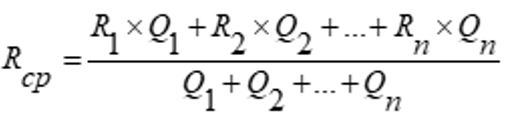 
      где:
      Rср – средневзвешенная ставка вознаграждения;
      Rn – ставка вознаграждения по n-ному займу;
      Qn– объем n-го займа, выданного в отчетном периоде
      Для исламских банков в строке 12.2 указывается средневзвешенный показатель торговой наценки по осуществленным в отчетном периоде сделкам торгового финансирования. 
      19. В строках 13.2 и 13.3 указываются номера счетов в соответствии с Типовым планом счетов, на которых учитываются суммы займов (торгового финансирования), выданного (осуществленного) банком, в том числе исламским банком, и соответствующие им стоимостные значения на отчетную дату.
      Если стоимостное значение равно нулю, показатели по строкам 13.1, 13.2, 13.3 и 14 не представляются. 
      20. В строке 14 указывается стадия кредитного риска, к которой отнесены выданные займы по состоянию на конец отчетного периода в соответствии с Международным стандартом финансовой отчетности (International Financial Reporting Standards – IFRS) 9 "Финансовые инструменты". 
      Показатель в строке 14 не заполняется по выданным займам, к которым не применяются требования относительно обесценения в соответствии с Международным стандартом финансовой отчетности (International Financial Reporting Standards – IFRS) 9 "Финансовые инструменты" и внутренней Методикой расчета провизий (резервов) банка, жилищного строительного сберегательного банка, обладающего статусом национального института развития. Форма, предназначенная для сбора административных данных
      Представляется: в Национальный Банк Республики КазахстанФорма административных данных размещена на интернет–ресурсе: www.nationalbank.kz Отчет о лицах, связанных с банком особыми отношениями, и сделках с ними
      Сноска. Приложение 10 - в редакции постановления Правления Национального Банка РК от 26.09.2023 № 67 (вводится в действие по истечении десяти календарных дней после дня его первого официального опубликования).
      Индекс формы административных данных: AFFILПериодичность: ежемесячнаяОтчетный период: по состоянию на "___" ______________ 20__ годаКруг лиц, представляющих информацию: банки второго уровняСроки представления формы административных данных:в части реестра лиц, связанных с банком особыми отношениями, – ежемесячно, не позднее седьмого рабочего дня месяца, следующего за отчетным месяцемв части сведений о сделках с лицами, связанными с банком особыми отношениями, и дополнительных сведений к отчету о лицах, связанных с банком особыми отношениями, и сделках с ними – ежемесячно, не позднее пятнадцатого рабочего дня месяца, следующего за отчетным месяцем Таблица 1. Реестр лиц, связанных с банком особыми отношениями Таблица 2. Сведения о сделках с лицами, связанными с банком особыми отношениями Таблица 3. Дополнительные сведения о лицах, связанных с банком особыми отношениями, и сделках с ними
      Наименование _______________________________________Адрес ______________________________________________Телефон ____________________________________________Адрес электронной почты _____________________________Исполнитель ____________________________ ____________фамилия, имя и отчество (при его наличии) подпись, телефонРуководитель или лицо, на которое возложена функция по подписанию отчета_________________________________ ___________фамилия, имя и отчество (при его наличии) подписьДата "______" ______________ 20__ года Пояснение по заполнению формы административных данных
Отчет о лицах, связанных с банком особыми отношениями, и сделках с ними
(индекс – AFFIL, периодичность – ежемесячная) Глава 1. Общие положения
      1. Настоящее пояснение определяет единые требования по заполнению формы административных данных "Отчет о лицах, связанных с банком особыми отношениями, и сделках с ними" (далее – Форма).
      2. Форма разработана в соответствии с подпунктом 65-2) части второй статьи 15 Закона Республики Казахстан "О Национальном Банке Республики Казахстан", пунктом 1 статьи 54 Закона Республики Казахстан "О банках и банковской деятельности в Республике Казахстан" и подпунктом 2) пункта 3 статьи 16 Закона Республики Казахстан "О государственной статистике".
      3. Форма составляется банками второго уровня ежемесячно по состоянию на конец отчетного периода.
      Данные в Форме заполняются в тенге с двумя знаками после запятой. 
      4. Форму подписывают руководитель или лицо, на которое возложена функция по подписанию отчета, и исполнитель.
      5. При заполнении Формы коды указываются в соответствии со справочниками, размещенными в информационной системе "Веб-портал Национального Банка Республики Казахстан".
      6. Номера счетов в Форме и настоящем пояснении указываются в соответствии с Типовым планом счетов бухгалтерского учета в банках второго уровня, ипотечных организациях, акционерном обществе "Банк Развития Казахстана" и филиалах банков - нерезидентов Республики Казахстан, утвержденным постановлением Правления Национального Банка Республики Казахстан от 31 января 2011 года № 3, зарегистрированным в Реестре государственной регистрации нормативных правовых актов под № 6793 (далее – Типовой план счетов).
      7. Все показатели являются обязательными для заполнения, за исключением указанных в настоящем пояснении случаев, когда показатель не представляется. Глава 2. Пояснение по заполнению Формы
      8. В Форме указываются: 
      в Таблице 1 – значения по показателям реестра лиц, связанных с банком особыми отношениями;
      в Таблице 2 – значения по показателям отчета о сделках с лицами, связанными с банком особыми отношениями, включая сведения обо всех сделках банка с такими лицами, заключенных в течение отчетного месяца, и (или) действующих на отчетную дату;
      в Таблице 3 – дополнительные сведения к отчету о лицах, связанных с банком особыми отношениями, и сделках с ними.
      9. В строках 1.1, 5 и 6 Таблицы 1, строках 1.1, 2.5, 2.6, 2.7, 5.1 и 5.2 Таблицы 2, строке 1 Таблицы 3 значения выбираются из справочников, размещенных в информационной системе "Веб-портал Национального Банка Республики Казахстан".
      10. Признак связанности лица с банком второго уровня особыми отношениями определяется статьей 40 Закона Республики Казахстан "О банках и банковской деятельности в Республике Казахстан".
      11. В Таблице 1 указываются сведения обо всех лицах, связанных с банком особыми отношениями по состоянию на отчетную дату и являвшихся связанными с банком особыми отношениями в течение отчетного периода.
      Для идентификации лиц, связанных с банком второго уровня, особыми отношениями, в строках 1.1 и 1.2 Таблиц 1 и 2 указываются следующие виды идентификаторов и их значения: 
      для юридического лица – бизнес-идентификационный номер или банковский идентификационный код, присвоенный контрагенту банка в соответствии с международным стандартом Международной организации по стандартизации 9362 "Банковское дело. Банковские телекоммуникационные сообщения. Идентификационные коды банков", при их отсутствии – альтернативный идентификационный номер, сформированный отчитывающимся банком по алгоритму, установленному для информационной системы "Веб-портал Национального Банка Республики Казахстан" (далее – альтернативный идентификационный номер);
      для физического лица, в том числе индивидуального предпринимателя – индивидуальный идентификационный номер, при его отсутствии – альтернативный идентификационный номер.
      При наличии у лиц, связанных с банком второго уровня, особыми отношениями нескольких идентификаторов, дополнительный идентификатор указывается в строке 2 Таблицы 1. 
      В строке 3 Таблицы 1 указывается наименование (для юридического лица), фамилия, имя и отчество (при его наличии) (для физического лица) в соответствии со справочником лиц, связанных с банком особыми отношениями, который ведется банком второго уровня.
      12. В строке 4 Таблицы 1 по лицу, связанному с банком особыми отношениями, являющимся физическим лицом (в том числе индивидуальным предпринимателем), указывается значение "1", в иных случаях указывается "0".
      13. В строке 6 Таблицы 1 допускается одновременное отражение нескольких актуальных значений. Если лицо имеет несколько признаков связанности особыми отношениями с банком, в строке 6 Таблицы 1 указываются все признаки.
      По лицам, не являющимся лицами, связанными с банком особыми отношениями в соответствии с законодательством Республики Казахстан, но признаваемым лицами, связанными с банком особыми отношениями по основаниям, предусмотренным Международным стандартом финансовой отчетности (International Accounting Standards – IAS) 24 "Раскрытие информации о связанных сторонах", в строке 6 Таблицы 1 указывается значение "190" (по физическим лицам) и "290" (по юридическим лицам).
      14. В строке 7 Таблицы 1 указывается дата, с которой банку стало известно о наличии признака (признаков) связанности лица с банком особыми отношениями. 
      В последующие отчетные периоды строки 7 и 8 Таблицы 1 заполняются по факту включения или исключения лиц из реестра лиц, связанных с банком особыми отношениями.
      15. В Таблице 2 указываются сведения обо всех сделках банка с лицами, связанными особыми отношениями с ним, сумма которых по каждому виду операций банка с лицом, связанным особыми отношениями с ним, превышает 0,01 (ноль целых одну сотых) процента в совокупности от размера регуляторного собственного капитала банка.
      Если собственный капитал банка имеет отрицательное значение, в Таблице 2 указываются сведения обо всех сделках банка с лицами, связанными особыми отношениями с ним, сумма которых по каждому виду операций банка с лицом, связанным особыми отношениями с ним, превышает 0,001 (ноль целых одну тысячных) процента в совокупности от размера активов банка. 
      В Таблице 2 не указываются операции по конвертации иностранной валюты (наличной и безналичной), проводимые банком по банковскому счету в рамках договора, заключенного по решению Совета директоров банка с лицом, связанным с банком особыми отношениями, а также сведения по переводным операциям между собственными счетами одного лица, связанного с банком особыми отношениями.
      16. В строке 2.1 Таблицы 2 указывается референс (код) сделки, который служит уникальным идентификатором данной сделки в информационной системе банка.
      17. При выборе вида операции в строке 2.5 Таблицы 2 "выплаченные дивиденды лицам, связанным с банком особыми отношениями" и "выплаченные дивиденды банку лицами, связанными с банком особыми отношениями" в строке 2.3 Таблицы 2 указывается дата выплаты и дата получения дивидендов соответственно.
      В строке 2.8 Таблицы 2 указывается сумма выплаченных дивидендов, а в строке 5.3 Таблицы 2 по виду стоимостного показателя "Начисленные доходы, расходы" – сумма начисленных дивидендов.
      18. При пролонгации действия договора, в строке 2.4 Таблицы 2 указывается соответствующая дата, до которой пролонгировано действие договора, в строке 5.3 Таблицы 2 по виду стоимостного показателя "Основной долг" – сумма балансового остатка на отчетную дату в период действия пролонгированного договора сделки.
      19. В строке 2.6 Таблицы 2 указывается цель сделки в соответствии со справочником, который ведется банком.
      20. В строке 2.7 Таблицы 2 коды валют указываются в соответствии с национальным классификатором Республики Казахстан НК РК 07 ISO 4217 "Коды для представления валют и фондов".
      21. В строке 2.8 Таблицы 2 отражается сумма сделки, указанная в договоре.
      Сумма сделки по договору в иностранной валюте указывается в пересчете по рыночному курсу обмена валют, определенному в порядке, предусмотренном пунктом 1 постановления Правления Национального Банка Республики Казахстан от 25 января 2013 года № 15 и приказа Министра финансов Республики Казахстан от 22 февраля 2013 года № 99 "О порядке определения рыночного курса обмена валюты", зарегистрированных в Реестре государственной регистрации нормативных правовых актов под № 8378, на дату заключения договора.
      22. В строке 2.9 Таблицы 2 указывается ставка вознаграждения по сделке в соответствии с условиями договора в процентах годовых.
      23. В строках 3.1 и 3.2 Таблицы 2 отражаются реквизиты первого решения уполномоченного органа (лица) о совершении (заключении) банком сделки с лицом, связанным с ним особыми отношениями.
      Показатели в строках 3.1 и 3.2 Таблицы 2 не заполняются, если по показателю в строке 4 Таблицы 2 указано значение "1".
      Если на момент заключения сделки лицо не имело признака связанности с банком особыми отношениями, значения в строках 3.1 и 3.2 Таблицы 2 не представляются.
      24. В строке 4 Таблицы 2 при заключении сделки с лицом, связанным с банком особыми отношениями, в соответствии с типовыми условиями таких сделок, утвержденными Советом директоров банка и применяемыми к аналогичным сделкам с третьими лицами, не являющимися лицами, связанными с банком особыми отношениями, указывается "1", в ином случае указывается "0".
      25. В строках 5.2 и 5.3 Таблицы 2 указываются номера счетов в соответствии с Типовым планом счетов, на которых учитываются суммы сделок банка с лицами, связанными с ним особыми отношениями, и соответствующие им стоимостные значения на отчетную дату.
      Если стоимостное значение равно нулю, показатели по строкам 5.1, 5.2 и 5.3 Таблицы 2 не представляются.
      26. При выборе вида стоимостного показателя в строке 5.1 Таблицы 2 "доходы, расходы", в строке 5.3 указываются суммы процентных доходов, расходов по сделке на отчетную дату, отраженные на соответствующих балансовых счетах 4 и 5 классов в соответствии с Типовым планом счетов. Форма, предназначенная для сбора административных данных
      Представляется: в Национальный Банк Республики КазахстанФорма административных данных размещена на интернет-ресурсе: www.nationalbank.kz Отчет об операциях с наличными деньгами
      Сноска. Приложение 11 - в редакции постановления Правления Национального Банка РК от 26.09.2023 № 67 (вводится в действие по истечении десяти календарных дней после дня его первого официального опубликования).
      Индекс формы административных данных: CASH
      Периодичность: ежемесячная
      Отчетный период: по состоянию на 1 ______________ 20__ года
      Круг лиц, представляющих информацию: банки второго уровня
      Срок представления формы административных данных: ежемесячно, не позднее тридцатого числа месяца, следующего за отчетным месяцем Таблица 1. Сведения по операциям клиентов Таблица 2. Сведения по кассовым операциям
      Наименование ________________________________________Адрес________________________________________________Телефон _____________________________________________Адрес электронной почты ______________________________Исполнитель _____________________________ ___________фамилия, имя и отчество (при его наличии) подпись, телефонРуководитель или лицо, на которое возложена функция по подписанию отчета__________________________________ __________фамилия, имя и отчество (при его наличии) подписьДата "______" ______________ 20__ года Пояснение по заполнению формы административных данных
Отчет об операциях с наличными деньгами
(индекс – CASH, периодичность – ежемесячная) Глава 1. Общие положения
      1. Настоящее пояснение определяет единые требования по заполнению формы административных данных "Отчет об операциях с наличными деньгами" (далее – Форма).
      2. Форма разработана в соответствии с подпунктом 65-2) части второй статьи 15 Закона Республики Казахстан "О Национальном Банке Республики Казахстан", пунктом 1 статьи 54 Закона Республики Казахстан "О банках и банковской деятельности в Республике Казахстан" и подпунктом 2) пункта 3 статьи 16 Закона Республики Казахстан "О государственной статистике".
      3. Форма составляется банками второго уровня ежемесячно.
      4. Форма составляется по состоянию на конец отчетного месяца. Единицей измерения, используемой при заполнении Формы, является тенге. Стоимостные показатели указываются в числах с двумя знаками после запятой.
      5. Форму подписывают руководитель или лицо, на которое возложена функция по подписанию отчета, и исполнитель.
      6. Для целей Формы используются следующие понятия:
      1) электронные устройства – банкоматы, электронные терминалы и иные устройства, предназначенные для кассовых операций по приему и (или) выдаче наличных денег или для осуществления иных видов операций, формирования соответствующих подтверждающих документов, за исключением POS-терминалов;
      2) POS-терминал – электронно-механическое устройство, посредством которого с использованием платежных карточек и соединения с информационной системой банка второго уровня, осуществляется выдача наличных денег.
      7. Все показатели являются обязательными для заполнения, за исключением указанных в настоящем пояснении случаев, когда показатель не представляется. Глава 2. Пояснение по заполнению Формы
      8. В Форме указываются сведения об операциях (приход, расход), осуществленных с использованием наличных денег через кассы, электронные устройства и POS-терминалы банка второго уровня юридическими (всех форм собственности), физическими лицами и индивидуальными предпринимателями.
      9. Строка 1 Таблиц 1 и 2 предназначена для отражения референса, который служит идентификатором строки отчета в информационной системе "Веб-портал Национального Банка Республики Казахстан". Референс является уникальным для банка второго уровня, представляющего сведения об операции с наличными деньгами. 
      10. В строках 2, 3, 4, 5, 6, 7 и 8 Таблицы 1 и строках 2, 3 и 4 Таблицы 2 значения выбираются из справочников, размещенных в информационной системе "Веб-портал Национального Банка Республики Казахстан".
      11. В строке 3 Таблицы 1 указывается расчетно-кассовое отделение банка второго уровня, где была осуществлена приходно-расходная операция с наличными деньгами, в соответствии со справочником, который ведется банком второго уровня.
      Показатель является обязательным для заполнения по всем операциям, за исключением приходных и расходных операций с наличными деньгами, совершенных через электронные устройства и POS-терминалы. 
      12. В строке 6 Таблицы 1 указывается категория субъекта предпринимательства (по клиентам, являющимся юридическими лицами и индивидуальными предпринимателями).
      13. В строке 7 Таблицы 1 указывается вид экономической деятельности клиентов, являющихся юридическими лицами и индивидуальными предпринимателями.
      14. Строка 8 Таблицы 1 классифицируется на следующие приходные и расходные статьи:
      1) статьи прихода наличных денег:
      в статье "Поступления от реализации товаров, услуг и выполненных работ" отражаются поступления наличных денег:
      от юридических лиц, индивидуальных предпринимателей всех форм собственности;
      от продажи товаров как торговыми, так и неторговыми предприятиями; 
      от видов услуг и работ, составляющих основную деятельность юридических лиц и индивидуальных предпринимателей: бытовых, медицинских, юридических, ремонтно-строительных, ритуальных услуг и услуг в сфере образования;
      поступление наличных денег от юридических лиц, индивидуальных предпринимателей в уплату комиссионного вознаграждения за оказание банковских услуг (сборы за бланки для приема платежей в бюджет и прочее);
      от вышеназванных видов услуг и работ, не относящихся к основному виду деятельности юридических лиц, индивидуальных предпринимателей, при этом не противоречащих требованиям действующего законодательства Республики Казахстан, поступления наличных денег от оказания других видов услуг;
      в статье "Поступления на счета" отражаются поступления наличных денег в кассы банка второго уровня от юридических, физических лиц и индивидуальных предпринимателей для пополнения вкладов, текущих и карточных счетов;
      в статье "Поступления от физических лиц для разового перевода по Республике Казахстан посредством систем денежных переводов (без открытия счета)" отражаются поступления наличных денег от физических лиц для осуществления переводов в пользу других лиц, находящихся на территории Республики Казахстан, посредством системы денежных переводов (без открытия счета в банке второго уровня);
      в статье "Поступления от физических лиц для разового перевода за рубеж посредством систем денежных переводов (без открытия счета)" отражаются поступления наличных денег от физических лиц для осуществления переводов в пользу других лиц, находящихся за пределами Республики Казахстан, посредством системы денежных переводов (без открытия счета в банке второго уровня);
      в статье "Погашение займов" отражаются поступления наличных денег на текущие счета физических, юридических лиц и индивидуальных предпринимателей в счет погашения займов и начисленного вознаграждения по ним, прием платежей без открытия счета для погашения займов, оформленных в других финансовых организациях;
      в статье "Поступления наличных денег через электронные устройства" отражаются поступления наличных денег на счета физических, юридических лиц и индивидуальных предпринимателей через электронные устройства;
      в статье "Поступления наличных денег, не учтенные по вышеприведенным статьям "Прихода наличных денег" отражаются все прочие поступления, не учтенные по вышеприведенным статьям "Прихода наличных денег".
      2) статьи расхода наличных денег:
      в статье "Выдача на оплату товаров, услуг и выполненных работ" отражается выдача наличных денег юридическим лицам и индивидуальным предпринимателям всех форм собственности для расчетов за товары, услуги и выполненные работы, на хозяйственные и представительские расходы, в том числе юридическим лицам и индивидуальным предпринимателям, имеющим право производить скупку вещей, драгоценных камней и металлов, предметов искусства, антиквариата и ремесленно-кустарных изделий, на заготовку утильсырья, металлолома, на скупку стеклянной тары у населения;
      в статье "Выдача со счетов" отражается выдача наличных денег банком второго уровня с текущих, карточных счетов физических, юридических лиц и индивидуальных предпринимателей, возврат вкладов и вознаграждения по ним;
      в статье "Выдача наличных денег физическим лицам по разовому переводу по Республике Казахстан посредством систем денежных переводов (без открытия счета)" отражается выдача наличных денег физическим лицам за счет поступлений по переводам от других лиц, находящихся на территории Республики Казахстан, посредством системы денежных переводов (без открытия счета в банке второго уровня);
      в статье "Выдача наличных денег физическим лицам по разовому переводу из-за рубежа посредством систем денежных переводов (без открытия счета)" отражается выдача наличных денег физическим лицам за счет поступлений по переводам от других лиц, находящихся за пределами Республики Казахстан, посредством системы денежных переводов (без открытия счета в банке второго уровня);
      в статье "Выдача займов" отражается выдача займов наличными деньгами с текущего счета физическим, юридическим лицам и индивидуальным предпринимателям на цели, предусмотренные действующим законодательством Республики Казахстан;
      в статье "Выдача наличных денег через электронные устройства" отражается выдача наличных денег со счетов физических, юридических лиц и индивидуальных предпринимателей через электронные устройства;
      в статье "Выдача наличных денег через POS-терминалы" отражается выдача наличных денег через POS-терминалы;
      в статье "Выдача наличных денег для расчетов с работниками" отражается выдача наличных денег с текущих счетов юридических лиц и индивидуальных предпринимателей для расчетов по всем видам оплаты труда, включая заработную плату, выплату по больничному листу при временной нетрудоспособности, возмещение или оплату расходов по командировке, отпускные выплаты, премии, доплаты и надбавки, компенсации, пособия и другое; 
      в статье "Выдача наличных денег, не учтенная по вышеприведенным статьям "Расхода наличных денег" отражается прочая выдача наличных денег, не учтенная по вышеприведенным статьям "Расхода наличных денег".
      15. Строка 4 Таблицы 2 классифицируется на следующие приходные и расходные статьи:
      1) статьи прихода наличных денег:
      в статье "Поступления изъятых наличных денег из электронных устройств" отражаются поступления наличных денег, изъятых из электронных устройств;
      в статье "Поступления от продажи иностранной валюты обменными пунктами банка второго уровня" отражаются поступления наличных денег за проданную иностранную валюту от собственных обменных пунктов, банка второго уровня;
      в статье "Поступления от продажи иностранной валюты юридическими лицами, осуществляющими деятельность исключительно через обменные пункты на основании лицензии Национального Банка Республики Казахстан на обменные операции с наличной иностранной валютой" отражаются поступления наличных денег за проданную иностранную валюту от юридических лиц, осуществляющих деятельность исключительно через обменные пункты на основании лицензии Национального Банка Республики Казахстан на обменные операции с наличной иностранной валютой;
      в статье "Поступления наличных денег в операционную кассу банка второго уровня из оборотной кассы филиалов Национального Банка Республики Казахстан" отражаются поступления наличных денег из оборотной кассы филиалов Национального Банка Республики Казахстан для подкрепления операционных касс банка второго уровня;
      в статье "Поступления наличных денег в операционную кассу банка второго уровня из его кассовых подразделений и из операционных касс банков второго уровня, организаций, осуществляющих отдельные виды банковских операций" отражаются поступления наличных денег: 
      в операционную кассу банка второго уровня от его самостоятельных операционных касс, расположенных вне кассового узла банка второго уровня (перемещение наличных денег по сети банка второго уровня: касса головного офиса, касса филиала, касса, расположенная вне кассового узла банка второго уровня);
      в операционную кассу банка второго уровня из операционных касс других банков второго уровня, организаций, осуществляющих отдельные виды банковских операций;
      2) статьи расхода наличных денег:
      в статье "Остаток наличных денег в операционной кассе на конец отчетного периода" отражаются остатки наличных денег в операционной кассе банка второго уровня на конец отчетного периода;
      в статье "Выдача наличных денег для загрузки электронных устройств" отражается выдача наличных денег для подкрепления электронных устройств;
      в статье "Выдача наличных денег на покупку иностранной валюты банком второго уровня собственным обменным пунктам" отражается выдача наличных денег собственным обменным пунктам на покупку иностранной валюты;
      в статье "Выдача наличных денег на покупку иностранной валюты юридическим лицам, осуществляющим деятельность исключительно через обменные пункты на основании лицензии Национального Банка Республики Казахстан на обменные операции с наличной иностранной валютой" отражается выдача наличных денег на покупку иностранной валюты юридическим лицам, осуществляющим деятельность исключительно через обменные пункты на основании лицензии Национального Банка Республики Казахстан на обменные операции с наличной иностранной валютой;
      в статье "Сдача наличных денег банком второго уровня в оборотную кассу филиалов Национального Банка Республики Казахстан" отражается сумма наличных денег, переданных банком второго уровня в оборотную кассу филиалов Национального Банка Республики Казахстан;
      в статье "Выдача наличных денег из операционной кассы банка второго уровня в его кассовые подразделения, операционные кассы банков второго уровня и организаций, осуществляющих отдельные виды банковских операций" отражается выдача наличных денег:
      из операционной кассы банка второго уровня его самостоятельным операционным кассам, расположенным вне кассового узла банка второго уровня (перемещение наличных денег по сети банка второго уровня: касса головного офиса, касса филиала, касса, расположенная вне кассового узла банка второго уровня);
      из операционной кассы банка второго уровня в операционные кассы других банков второго уровня и организаций, осуществляющих отдельные виды банковских операций.
      16. Совокупная сумма по всем клиентским приходным операциям, указанным в строке 9 Таблицы 1 (за исключением поступлений наличных денег через электронные устройства), и по всем кассовым приходным операциям, указанным в строке 5 Таблицы 2 равняется совокупной сумме по всем клиентским расходным операциям, указанным в строке 9 Таблицы 1 (за исключением выдачи наличных денег через электронные устройства), и по всем кассовым расходным операциям, указанным в строке 5 Таблицы 2. Форма, предназначенная для сбора административных данных
      Представляется: в Национальный Банк Республики КазахстанФорма административных данных размещена на интернет-ресурсе: www.nationalbank.kz Отчет по счетам и вкладам клиентов-резидентов
      Сноска. Приложение 12 - в редакции постановления Правления Национального Банка РК от 26.09.2023 № 67 (вводится в действие по истечении десяти календарных дней после дня его первого официального опубликования).
      Индекс формы административных данных: RESDEPПериодичность: ежемесячнаяОтчетный период: по состоянию на "___" ________________20__ годаКруг лиц, представляющих информацию: банки второго уровняСроки представления формы административных данных:ежемесячно, не позднее восьмого рабочего дня месяца, следующего за отчетным месяцемдополнительный отчет за декабрь месяц (с учетом заключительных оборотов по внутрибанковским операциям) представляется (при наличии в отчетном месяце оборотов по внутрибанковским операциям) не позднее тридцать первого января года, следующего за завершенным финансовым годом Таблица. Отчет по счетам и вкладам клиентов-резидентов
      Наименование ________________________________________Адрес _______________________________________________Телефон _____________________________________________Адрес электронной почты ______________________________Исполнитель _______________________________ __________фамилия, имя и отчество (при его наличии) подпись, телефонРуководитель или лицо, на которое возложена функция по подписанию отчета__________________________________ __________фамилия, имя и отчество (при его наличии) подписьДата "______" ______________ 20__ года Пояснение по заполнению формы административных данных
Отчет по счетам и вкладам клиентов-резидентов
(индекс – RESDEP, периодичность – ежемесячная) Глава 1. Общие положения
      1. Настоящее пояснение определяет единые требования по заполнению формы административных данных "Отчет по счетам и вкладам клиентов-резидентов" (далее – Форма).
      2. Форма разработана в соответствии с подпунктом 65-2) части второй статьи 15 Закона Республики Казахстан "О Национальном Банке Республики Казахстан", пунктом 1 статьи 54 Закона Республики Казахстан "О банках и банковской деятельности в Республике Казахстан" и подпунктом 2) пункта 3 статьи 16 Закона Республики Казахстан "О государственной статистике".
      3. Форма составляется банками второго уровня ежемесячно по состоянию на конец отчетного месяца. 
      Единицей измерения для стоимостных показателей Формы является тенге. Стоимостные показатели указываются в числах с двумя знаками после запятой.
      4. Форму подписывают руководитель или лицо, на которое возложена функция по подписанию отчета, и исполнитель.
      5. При заполнении Формы коды указываются в соответствии со справочниками, размещенными в информационной системе "Веб-портал Национального Банка Республики Казахстан".
      6. Все показатели являются обязательными для заполнения, за исключением указанных в настоящем пояснении случаев, когда показатель не представляется. Глава 2. Пояснение по заполнению Формы
      7. В строках 2.1, 2.2, 3.1, 3.2 и 3.3 значения выбираются из справочников, размещенных в информационной системе "Веб-портал Национального Банка Республики Казахстан".
      8. При заполнении Формы банки второго уровня раскрывают сведения о счетах и вкладах клиентов-резидентов Республики Казахстан, отнесенных к секторам экономики "6", "7", "8" или "9" согласно Правилам применения кодов секторов экономики и назначения платежей, утвержденным постановлением Правления Национального Банка Республики Казахстан от 31 августа 2016 года № 203, зарегистрированным в Реестре государственной регистрации нормативных правовых актов под № 14365.
      9. В строке 2.1 указывается код "1", если контрагентом (вкладчиком) является юридическое лицо, код "2", если контрагентом (вкладчиком) является физическое лицо (включая индивидуальных предпринимателей).
      10. В строке 2.2 указывается регион филиала банка второго уровня, обслуживающего счет.
      11. В строке 3.3 счета, вклады распределяются по срокам на основании договоров банковского вклада с клиентами.
      Для срочных и сберегательных вкладов, по которым истек срок договора, но вклад не востребован клиентом, в строке 3.3 указывается код срока вклада "6", при этом:
      1) клиент является бездействующим налогоплательщиком или имеет задолженность по налогам и социальным платежам, на счете клиента имеются ограничения (инкассовые распоряжения, постановления о приостановлении расходных операций), выставленные налоговыми органами Республики Казахстан; 
      2) на счет клиента предъявлены требования третьих лиц об изъятии денег с банковского счета и (или) наложении ареста на деньги, находящиеся на банковском счете;
      3) банк пролонгирует данный вклад на условиях "вклада до востребования".
      По условным вкладам в строке 3.3 указывается код срока вклада "06".
      12. В строке 3.4 отражаются средневзвешенные ставки вознаграждения по фактически привлеченным суммам денег на счета, вклады клиентов-резидентов за отчетный период. Для расчета используется номинальная ставка вознаграждения, указанная в соответствующих договорах.
      13. В строках 3.5 и 3.6 указываются суммы поступления и выбытия по счету, вкладу за отчетный период по операциям пополнения, частичного снятия и погашения. 
      14. В строке 3.7 указывается сумма обязательств банка по счетам, вкладам на конец отчетного периода, без учета начисленного вознаграждения. 
      15. По счетам и вкладам в иностранной валюте суммы пересчитываются по рыночному курсу обмена валют в соответствии с пунктом 1 постановления Правления Национального Банка Республики Казахстан от 25 января 2013 года № 15 и приказа Министра финансов Республики Казахстан от 22 февраля 2013 года № 99 "О порядке определения рыночного курса обмена валюты", зарегистрированных в Реестре государственной регистрации нормативных правовых актов под № 8378:
      по строкам 3.5 и 3.6 – на дату проведения операции с иностранной валютой;
      по строке 3.7 – на отчетную дату. Форма, предназначенная для сбора административных данных
      Представляется: в Национальный Банк Республики КазахстанФорма административных данных размещена на интернет-ресурсе: www.nationalbank.kz Отчет об основных источниках привлеченных денег
      Сноска. Приложение 13 - в редакции постановления Правления Национального Банка РК от 26.09.2023 № 67 (вводится в действие по истечении десяти календарных дней после дня его первого официального опубликования).
      Индекс формы административных данных: FUNDПериодичность: ежемесячнаяОтчетный период: по состоянию на "___" ______________ 20__ годаКруг лиц, представляющих информацию: банки второго уровняСрок представления формы административных данных: ежемесячно, не позднее пятнадцатого числа месяца, следующего за отчетным месяцем Таблица. Отчет об основных источниках привлеченных денег
      Наименование ________________________________________Адрес _______________________________________________Телефон _____________________________________________Адрес электронной почты ______________________________Исполнитель _______________________________ __________фамилия, имя и отчество (при его наличии) подпись, телефонРуководитель или лицо, на которое возложена функция по подписанию отчета__________________________________ __________фамилия, имя и отчество (при его наличии) подписьДата "______" ______________ 20__ года Пояснение по заполнению формы административных данных
Отчет об основных источниках привлеченных денег
(индекс – FUND, периодичность – ежемесячная) Глава 1. Общие положения
      1. Настоящее пояснение определяет единые требования по заполнению формы административных данных "Отчет об основных источниках привлеченных денег" (далее – Форма).
      2. Форма разработана в соответствии с подпунктом 65-2) части второй статьи 15 Закона Республики Казахстан "О Национальном Банке Республики Казахстан", пунктом 1 статьи 54 Закона Республики Казахстан "О банках и банковской деятельности в Республике Казахстан" и подпунктом 2) пункта 3 статьи 16 Закона Республики Казахстан "О государственной статистике".
      3. Форма составляется банками второго уровня ежемесячно по состоянию на конец отчетного периода.
      Единицей измерения, используемой при заполнении Формы, является тенге. Стоимостные показатели указываются в числах с двумя знаками после запятой.
      4. Форму подписывают руководитель или лицо, на которое возложена функция по подписанию отчета, и исполнитель.
      5. При заполнении Формы коды указываются в соответствии со справочниками, размещенными в информационной системе "Веб-портал Национального Банка Республики Казахстан".
      6. Номера счетов в Форме и настоящем пояснении указываются в соответствии с Типовым планом счетов бухгалтерского учета в банках второго уровня, ипотечных организациях, акционерном обществе "Банк Развития Казахстана" и филиалах банков - нерезидентов Республики Казахстан, утвержденным постановлением Правления Национального Банка Республики Казахстан от 31 января 2011 года № 3, зарегистрированным в Реестре государственной регистрации нормативных правовых актов под № 6793 (далее – Типовой план счетов).
      7. Все показатели являются обязательными для заполнения, за исключением указанных в настоящем пояснении случаев, когда показатель не представляется. Глава 2. Пояснение по заполнению Формы
      8. В Форме указываются сведения о крупнейших депозиторах (кредиторах) банка - физических и юридических лицах, сумма обязательств (совокупная сумма обязательств) банка перед которыми составляет не менее 10 (десяти) миллионов тенге и входит в число 30 (тридцати) наибольших значений перечня депозиторов (кредиторов) банка, сформированного по убыванию суммы обязательств.
      Если депозиторами (кредиторами) банка является группа связанных лиц, включающая юридическое лицо, его крупных участников и (или) дочерние организации, то в целях определения статуса крупнейшего депозитора (кредитора) банка рассматривается совокупная сумма обязательств банка перед указанными лицами. 
      Если депозиторами (кредиторами) банка являются несколько филиалов одного юридического лица, то в Форме указывается сумма обязательств в совокупности по данному юридическому лицу.
      9. В Форме указывается балансовая стоимость привлеченных банком денег, с учетом начисленного вознаграждения, положительных (отрицательных) корректировок, дисконтов и премий по счетам и вкладам до востребования, срочным, сберегательным и условным вкладам, займам полученным, выпущенным в обращение ценным бумагам, бессрочным финансовым инструментам, субординированным долгам.
      10. В строках 2.2, 2.4, 2.5, 2.6 и 3 значения выбираются из справочников, размещенных в информационной системе "Веб-портал Национального Банка Республики Казахстан".
      11. Если в число крупнейших депозиторов (кредиторов) банка отнесена группа связанных лиц, включающая юридическое лицо, его крупных участников и (или) дочерние организации, то сведения в Форме указываются отдельно по каждому из указанных лиц.
      12. Статусы крупных участников юридического лица (доля участия которых составляет 10 (десять) и более процентов) и (или) его дочерних организаций в целях пунктов 8 и 11 настоящего пояснения обновляются банком по состоянию на начало каждого календарного месяца.
      13. В число крупнейших депозиторов (кредиторов) банка не включается акционерное общество "Единый накопительный пенсионный фонд", средства которого размещены им самостоятельно и (или) Национальным Банком Республики Казахстан в качестве доверительного управляющего пенсионными активами.
      14. В строке 2.1 указывается наименование контрагента (депозитора, кредитора) в соответствии со справочником, который ведется отчитывающимся банком. По физическим лицам показатель в строке 2.1 может быть заменен условным обозначением клиентов-физических лиц, к примеру, физическое лицо 1, физическое лицо 2 и так далее.
      Для идентификации крупнейших депозиторов (кредиторов) банка в строках 2.2 и 2.3 указываются следующие виды идентификаторов и их значения: 
      для юридического лица – бизнес-идентификационный номер или банковский идентификационный код, присвоенный контрагенту банка в соответствии с международным стандартом Международной организации по стандартизации 9362 "Банковское дело. Банковские телекоммуникационные сообщения. Идентификационные коды банков", при их отсутствии – альтернативный идентификационный номер, сформированный отчитывающимся банком по алгоритму, установленному для информационной системы "Веб-портал Национального Банка Республики Казахстан" (далее – альтернативный идентификационный номер);
      для физического лица, в том числе индивидуального предпринимателя – индивидуальный идентификационный номер, при его отсутствии - альтернативный идентификационный номер.
      15. В строке 2.4 указывается код "1", если кредитором (депозитором) является юридическое лицо, код "2", если кредитором (депозитором) является физическое лицо (включая индивидуальных предпринимателей).
      16. В строке 2.5 по контрагенту, являющемуся резидентом Республики Казахстан, указывается значение "1", по контрагенту, являющемуся нерезидентом Республики Казахстан, указывается значение "2".
      17. Если компания верхнего уровня группы или физическое лицо, представляющее верхний уровень группы, является клиентом банка, то в строке 2.7 указывается наименование компании или фамилия, имя и отчество (при его наличии) либо условное обозначение (по аналогии с примером, приведенным в пункте 14 настоящего пояснения) физического лица соответственно. 
      Если компания верхнего уровня группы или физическое лицо, представляющее верхний уровень группы, не является клиентом банка, в строке 2.7 повторяется наименование депозитора (кредитора) банка-юридического лица.
      По компаниям квазигосударственного сектора компания верхнего уровня в строке 2.7 указывается даже в случае, если она не является клиентом банка.
      Если у депозитора (кредитора) банка-юридического лица имеются два и более крупных участников и отсутствует компания верхнего уровня группы, то в строке 2.7 указывается юридическое лицо, перед которой у банка имеются обязательства (при отсутствии обязательств перед другими крупными участниками юридического лица). 
      Если у банка имеются обязательства перед несколькими крупными участниками юридического лица, в строке 2.7 указывается крупный участник с наибольшей долей участия в капитале юридического лица, а при равных долях – крупный участник, сумма обязательств банка перед которым больше по состоянию на отчетную дату. 
      18. В строке 4 по обязательствам в иностранной валюте указывается значение "1", в иных случаях указывается "0".
      19. В строке 5 указывается балансовая стоимость привлеченных банком денег, с учетом начисленного вознаграждения, положительных (отрицательных) корректировок, дисконтов и премий.
      20. Значение в строке 5 включает значение в строке 5.1.
      21. Исламскими банками строка 5 заполняется с учетом остатков на балансовом счете 7830 "Обязательства по договору об инвестиционном депозите" в соответствии с Типовым планом счетов.
      22. Показатель в строке 5.1 не представляется при отсутствии дисконта, включенного в балансовую стоимость. Отчет по объемам и ставкам вознаграждений депозитов физических лиц
      Сноска. Приложение 14 действовало до 01.12.2023 в соответствии с постановлением Правления Национального Банка РК от 26.09.2023 № 67. Форма, предназначенная для сбора административных данных
      Представляется: в Национальный Банк Республики КазахстанФорма административных данных размещена на интернет-ресурсе: www.nationalbank.kz Отчет по объемам и ставкам вознаграждений (в том числе максимальным ставкам вознаграждения) депозитов физических лиц
      Сноска. Приложение 15 - в редакции постановления Правления Национального Банка РК от 26.09.2023 № 67 (вводится в действие с 01.12.2023).
      Индекс формы административных данных: INDDEP-1
      Периодичность: ежемесячная
      Отчетный период: по состоянию на "___" ________________ 20__ года
      Круг лиц, представляющих информацию: банки второго уровня, являющиеся участниками системы обязательного гарантирования депозитов
      Сроки представления формы административных данных:
      ежемесячно, не позднее двенадцатого рабочего дня месяца, следующего за отчетным месяцем;
      в части сведений о максимальных ставках по привлечҰнным вкладам физических лиц с фиксированной процентной ставкой в национальной валюте – ежемесячно, не позднее второго рабочего дня после двадцатого календарного дня отчетного месяца;
      дополнительный отчет за декабрь месяц (с учетом заключительных оборотов по внутрибанковским операциям) представляется (при наличии в отчетном месяце оборотов по внутрибанковским операциям) не позднее тридцать первого января года, следующего за завершенным финансовым годом Таблица 1. Сведения по депозитам физических лиц
      продолжение таблицы:
      продолжение таблицы: Таблица 2. Сведения по оборотам депозитов физических лиц
      продолжение таблицы:
      продолжение таблицы: Таблица 3. Сведения о сумме возмещения Таблица 4. Сведения по депозитам физических лиц в региональном разрезе Таблица 5. Сведения по ставкам вознаграждения и объемам привлечения за отчетный месяц по привлечҰнным депозитам физических лиц с фиксированной процентной ставкой (депозиты с фиксированной процентной ставкой)
      продолжение таблицы:
      продолжение таблицы: Таблица 6. Сведения по ставкам вознаграждения и объемам привлечения за отчетный месяц по привлечҰнным вкладам физических лиц с плавающей процентной ставкой (вклады в национальной валюте с плавающей процентной ставкой) Таблица 7. Сведения о наличии или отсутствии агентской сети для привлечения депозитов физических лиц Таблица 8. Сведения о максимальных ставках по привлеченным вкладам физических лиц с фиксированной процентной ставкой в национальной валюте
      Наименование ________________________________________Адрес _______________________________________________Телефон _____________________________________________Адрес электронной почты ______________________________Исполнитель _______________________________ __________фамилия, имя и отчество (при его наличии) подпись, телефонРуководитель или лицо, на которое возложена функция по подписанию отчета__________________________________ __________фамилия, имя и отчество (при его наличии) подписьДата "______" ______________ 20__ года Пояснение по заполнению формы административных данных
Отчет по объемам и ставкам вознаграждений (в том числе максимальным ставкам вознаграждения) депозитов физических лиц
(индекс – INDDEP-1, периодичность – ежемесячная) Глава 1. Общие положения
      1. Настоящее пояснение определяет единые требования по заполнению формы административных данных "Отчет по объемам и ставкам вознаграждений (в том числе максимальным ставкам вознаграждения) депозитов физических лиц" (далее – Форма).
      2. Форма разработана в соответствии с подпунктом 65-2) части второй статьи 15 Закона Республики Казахстан "О Национальном Банке Республики Казахстан", пунктом 1 статьи 54 Закона Республики Казахстан "О банках и банковской деятельности в Республике Казахстан" и подпунктом 2) пункта 3 статьи 16 Закона Республики Казахстан "О государственной статистике".
      3. Форма составляется банками второго уровня, являющимися участниками системы обязательного гарантирования депозитов, ежемесячно по состоянию на конец отчетного месяца за исключением формы по Таблице 8, которая составляется по состоянию на конец двадцатого числа отчетного месяца, если двадцатое число приходится на нерабочий день, то форма по Таблице 8 составляется по состоянию на конец предыдущего рабочего дня.
      Данные в Форме заполняются в тенге. Стоимостные показатели указываются в числах с двумя знаками после запятой.
      4. Вклады распределяются по срокам на основании договоров банковского вклада с клиентами. По срокам вклады классифицируются на вклады:
      до 1 (одного) месяца включительно;
      от 1 (одного) до 3 (трех) месяцев включительно;
      от 3 (трех) до 6 (шести) месяцев включительно;
      от 6 (шести) до 12 (двенадцати) месяцев включительно;
      от 12 (двенадцати) до 24 (двадцати четырех) месяцев включительно;
      свыше 24 (двадцати четырех) месяцев;
      без установленного срока (вклады до востребования, условные вклады).
      Текущие счета по срокам классифицируются как депозиты без установленного срока.
      Вклады, сроки по которым исчисляются в днях, приводятся к месячному значению, равному 30 (тридцати) календарных дней (количество календарных дней в году соответствует 360 (триста шестидесяти) дням).
      5. Форму подписывают руководитель или лицо, на которое возложена функция по подписанию отчета, и исполнитель. Глава 2. Пояснение по заполнению Формы
      6. При заполнении Таблицы 1 банки второго уровня раскрывают сведения о депозитах физических лиц, в том числе с нулевыми остатками.
      7. По депозитам в иностранной валюте суммы пересчитываются по рыночному курсу обмена валют, определенному в порядке, предусмотренном пунктом 1 постановления Правления Национального Банка Республики Казахстан от 25 января 2013 года № 15 и приказа Министра финансов Республики Казахстан от 22 февраля 2013 года № 99 "О порядке определения рыночного курса обмена валюты", зарегистрированных в Реестре государственной регистрации нормативных правовых актов под № 8378 (далее – Постановление № 15 и Приказ № 99), на отчетную дату.
      8. При распределении депозитов по группам в зависимости от суммы депозита используются данные по состоянию на конец отчетного периода.
      9. По графам 3 и 11 Таблицы 1 указываются совокупные суммы депозитов и количество счетов, открытых физическими лицами в тенге и (или) в иностранной валюте.
      10. В графах 4, 5, 6, 7, 8, 9, 10, 12, 13, 14, 15, 16, 17 и 18 Таблицы 1 указываются совокупные суммы депозитов и количество счетов, открытых физическими лицами в тенге и в иностранной валюте, в разбивке по сроку (отсутствию срока).
      11. В графах 10 и 18 Таблицы 1, помимо текущих счетов, вкладов до востребования и условных вкладов, с учетом наличия ограничений в законодательстве Республики Казахстан указываются вклады, по которым срок договора истек, но вклад не востребован клиентом, при этом:
      1) клиент является бездействующим налогоплательщиком или имеет задолженность по налогам и социальным платежам, на счете клиента имеются ограничения (инкассовые распоряжения, постановления о приостановлении расходных операций), выставленные налоговыми органами Республики Казахстан; 
      2) на счет клиента предъявлены требования третьих лиц об изъятии денег с банковского счета и (или) наложении ареста на деньги, находящиеся на банковском счете;
      3) банк пролонгирует данный вклад на условиях "вклада до востребования".
      12. В строке 3 Таблицы 1 указываются вклады в национальной валюте, открытые в рамках жилищных строительных сбережений, государственной образовательной накопительной системы.
      13. В строке 4 Таблицы 1 указываются сведения о вкладах, вознаграждение по которым начисляется по плавающей процентной ставке.
      14. Данные в строках по депозитам лиц, связанных с банком особыми отношениями, уже включены в соответствующие строки 1.1.1.1, 1.1.1.2, 1.1.2.1, 1.1.2.2., 1.1.3.1, 1.1.3.2, 1.1.4, 1.1.5, 2.1.1, 2.1.2, 2.2, 2.3, 2.4, 2.5, 3, 4.1 и 4.2 Таблицы 1.
      Признак связанности лица с банком особыми отношениями определяется статьей 40 Закона Республики Казахстан "О банках и банковской деятельности в Республике Казахстан". 
      15. В Таблице 2 указываются обороты по депозитам физических лиц за отчетный месяц.
      16. Если в течение отчетного месяца по депозитам в иностранной валюте проводились операции открытия, пролонгирования, пополнения, частичного снятия, предусмотренные в отчете, суммы пересчитываются по рыночному курсу обмена валют, определенному в порядке, предусмотренном пунктом 1 Постановления № 15 и Приказа № 99, на дату проведения операций с иностранной валютой.
      17. В графах 3 и 4 Таблицы 2 указываются сумма депозитов и количество счетов, открытых физическими лицами за отчетный месяц, в разбивке по сроку. В графе 4 Таблицы 2 необходимо указать сумму депозита на момент его открытия, без учета сумм его дальнейшего пополнения, в том числе, это относится и к депозитам, открытым без внесения денежных средств на момент открытия.
      Операции по уступке и делению вкладов, открытых в рамках жилищных строительных сбережений, повлекшие открытие нового банковского счета, отражаются в графах 3 и 4 Таблицы 2. 
      18. В графах 5 и 6 Таблицы 2 указываются количество счетов и сумма депозитов, сроки по которым пролонгированы в отчетном месяце. В графе 6 Таблицы 2 необходимо указать сумму депозита на момент пролонгации, без учета сумм его дальнейшего пополнения.
      19. В графах 7 и 8 Таблицы 2 указываются количество счетов и сумма депозитов, пополненных клиентами и (или) третьими лицами в отчетном месяце (за исключением капитализации), в том числе суммы отложенного первоначального взноса по вкладу, внесенные в отчетном месяце согласно договору банковского вклада.
      По сберегательным вкладам и вкладам, соответствующим условиям срочности, без права пополнения графы 7 и 8 Таблицы 2 заполняются только в случаях отложенного первоначального взноса по вкладу. При этом в графах 7 и 8 Таблицы 2 не указывается возврат денег на счета клиента банка второго уровня, списанных ранее в безакцептном порядке в целях погашения задолженности.
      Операции по объединению вкладов, открытых в рамках жилищных строительных сбережений, повлекшие закрытие банковского счета отражается в графах 7 и 8 Таблицы 2.
      20. В графах 9 и 10 Таблицы 2 указываются количество счетов и сумма депозитов, с которых в отчетном месяце деньги частично изымались, в том числе по поручению клиента банка, его доверенного лица, по требованию третьих лиц на основании заключенных договоров, в соответствии с инкассовыми распоряжениями органов государственных доходов и судебных исполнителей.
      21. В графах 11 и 12 Таблицы 2 указываются количество счетов и сумма депозитов, закрытых в отчетном месяце в связи с истечением срока договора, в том числе и текущие счета.
      22. В графах 13 и 14 Таблицы 2 указываются количество счетов и сумма депозитов, досрочно закрытых в отчетном месяце.
      Операции по уступке, объединению и делению вкладов, открытых в рамках жилищных строительных сбережений, повлекшие закрытие банковского счета, отражаются в графах 13 и 14 Таблицы 2.
      23. В строке 1 Таблицы 3 указывается общая сумма возмещения по всем депозитам физических лиц банка второго уровня, подлежащая выплате Акционерным обществом "Казахстанский фонд гарантирования депозитов" (далее – Фонд), без учета встречных требований банка второго уровня к депозиторам.
      24. В строке 2 Таблицы 3 указывается общая сумма возмещения по всем депозитам физических лиц банка, подлежащая выплате Фондом, с учетом (за вычетом) общей суммы встречных требований банка второго уровня к депозиторам.
      25. В строке 3 Таблицы 3 указывается итоговое количество физических лиц, являющихся клиентами-депозиторами банка.
      26. В строке 3.1 Таблицы 3 указывается количество клиентов с нулевым остатком по всем счетам. Если у клиента банка имеются несколько счетов в банке и один из них с нулевым остатком, то при заполнении указанной строки такие клиенты, имеющие нулевой остаток лишь по отдельным счетам, не учитываются.
      27. В строке 4 Таблицы 3 указывается итоговое количество счетов физических лиц с нулевыми остатками.
      28. В Таблице 4 указываются сумма и количество счетов по депозитам физических лиц в разбивке по регионам, согласно соответствующим филиалам банка (относительно расположения филиалов банка), в тенге и в иностранной валюте. Области и города республиканского значения заполняются в соответствии со справочниками, размещенными в информационной системе "Веб-портал Национального Банка Республики Казахстан". При отсутствии депозитов в филиалах, соответствующие ячейки отчета не заполняются. 
      29. Таблица 5 заполняется по вновь привлеченным депозитам физических лиц с фиксированной процентной ставкой банков второго уровня и текущим счетам, за период с первого по последнее (включительно) число отчетного месяца.
      Вновь привлеченный депозит – депозит:
      принятый банком-участником по договору банковского счета и (или) банковского вклада в течение отчетного месяца;
      по пролонгированному в течение отчетного месяца договору банковского вклада;
      ставка вознаграждения, по которому была изменена в течение отчетного месяца.
      30. По вновь привлеченным мультивалютным депозитам физических лиц банк второго уровня в сведениях указывает максимальные ставки вознаграждения по каждому виду валют.
      31. Таблица 5 заполняется в порядке очередности заключения операций по привлечению депозита за отчетный период без дублирования сумм в других графах. Исходя из первоначальности операции по депозиту определяется порядок ее отнесения к соответствующим графам Таблицы 5.
      32. В графах 3, 4 и 5 Таблицы 5 указывается соответственно объем, максимальная годовая эффективная и средневзвешенная годовая эффективная ставки вознаграждения депозитов банка второго уровня, принятых на вновь открывшихся счетах, за отчетный месяц по каждой категории депозита с фиксированной процентной ставкой. При расчете объема депозитов учитываются сумма депозита на момент его открытия и все притоки по нему за отчетный месяц. При этом в случае, если депозит открывается без внесения денежных средств и не пополняется в течение отчетного месяца, то в графе 3 Таблицы 5 объем не указывается, но при этом необходимо заполнить графу 4 Таблицы 5 с указанием максимальной ставки по вновь открытому депозиту.
      В притоках необходимо отразить все пополнения по депозиту, которые были совершены в течение отчетного периода.
      В случае, если по депозиту, принятому на вновь открывшемся счете, в течение отчетного месяца была изменена ставка вознаграждения, то в графе 4 Таблицы 5 указывается наибольшая максимальная ставка вознаграждения из всех ставок, которые были в течение отчетного месяца с учетом ее изменения. При этом вновь привлеченные в отчетном месяце депозиты, по которым в отчетном месяце также была изменена ставка вознаграждения, не дублируются в графах 12, 13 и 14 Таблицы 5.
      33. Вновь привлеченные депозиты в иностранной валюте пересчитываются по рыночному курсу обмена валют, определенному в порядке, предусмотренном пунктом 1 Постановления № 15 и Приказа № 99, на дату привлечения депозита в иностранной валюте.
      34. В графах 6, 7 и 8 Таблицы 5 указывается соответственно объем, максимальная годовая эффективная и средневзвешенная годовая эффективная ставки вознаграждения депозитов банка второго уровня, пролонгированных за отчетный месяц с изменением ставки вознаграждения, по каждой категории депозита с фиксированной процентной ставкой. В случае, если по пролонгированному депозиту в течение отчетного месяца была повторно изменена ставка вознаграждения, то в графе 7 Таблицы 5 указывается наибольшая максимальная годовая эффективная ставка вознаграждения из всех ставок, которые были в течение отчетного месяца после пролонгации депозита с учетом ее изменения. При этом пролонгированные в отчетном месяце депозиты, по которым в отчетном месяце повторно была изменена ставка вознаграждения, не дублируются в графах 12, 13 и 14 Таблицы 5. При расчете объема депозитов учитываются сумма пролонгированного депозита с изменением ставки вознаграждения на момент пролонгации и все притоки по нему за отчетный месяц, начиная с даты пролонгации.
      В графах 9, 10 и 11 Таблицы 5 указывается соответственно объем, максимальная годовая эффективная и средневзвешенная годовая эффективная ставки вознаграждения депозитов банка второго уровня, пролонгированных за отчетный месяц без изменения ставки вознаграждения, по каждой категории депозита с фиксированной процентной ставкой. 
      Графы 6, 7, 8, 9, 10 и 11 Таблицы 5 должны заполняться в соответствии с требованиями, указанным в пункте 31 настоящих пояснений. То есть, если первоначально была пролонгация с сохранением ставки вознаграждения, а потом произошло общее изменение ставки вознаграждения по таким депозитам в течение отчетного месяца, то сведения отражаются в графах 9, 10 и 11 Таблицы 5. 
      В случае, если по пролонгированному депозиту в течение отчетного месяца была изменена ставка вознаграждения, то в графе 10 Таблицы 5 указывается наибольшая максимальная годовая эффективная ставка вознаграждения из всех ставок, которые были в течение отчетного месяца после пролонгации депозита с учетом ее изменения. При этом пролонгированные в отчетном месяце депозиты, по которым в отчетном месяце была изменена ставка вознаграждения, не дублируются в графах 12, 13 и 14 Таблицы 5. При расчете объема депозитов учитываются сумма пролонгированного депозита без изменения ставки вознаграждения на момент пролонгации и все притоки по нему за отчетный месяц, начиная с даты пролонгации, включая те притоки, которые произошли после общего изменения ставки вознаграждения по таким депозитам.
      Депозиты, пролонгируемые более 1 раза за отчетный месяц (депозиты со сроком до 1 (одного) месяца включительно), указываются только в первый раз пролонгации по первоначально пролонгируемому объему, при этом указывается наибольшая максимальная ставка вознаграждения из всех ставок, которые были в течение отчетного месяца при пролонгациях данного депозита. Остаток по депозитам, пролонгированным за отчетный месяц, определяется на дату первоначальной пролонгации. Притоки по таким депозитам включаются, начиная с даты первоначальной пролонгации.
      35. В графах 12, 13 и 14 Таблицы 5 указывается соответственно объем, максимальная годовая эффективная и средневзвешенная годовая эффективная ставки вознаграждения депозитов банка второго уровня, ставки вознаграждения по которым были изменены за отчетный месяц, по каждой категории депозита с фиксированной процентной ставкой, за исключением пролонгированных депозитов и вновь привлеченных депозитов, по которым были изменены ставки вознаграждения в течение отчетного месяца. При расчете объема депозитов учитываются сумма депозита на момент изменения ставки вознаграждения и все притоки по нему за отчетный месяц.
      Остаток по депозитам, ставка вознаграждения по которым была изменена за отчетный месяц, определяется на дату изменения ставки вознаграждения. Притоки по таким депозитам включаются, начиная с даты изменения ставки вознаграждения.
      36. Каждый вновь привлеченный депозит должен быть отнесен только к одному из видов вновь привлеченных депозитов, указанных в пункте 29. 
      Сумма граф 3, 6, 9 и 12 Таблицы 5 должна быть равна объему вновь привлеченных депозитов в отчетном месяце с учетом всех притоков по ним за отчетный месяц.
      37. Средневзвешенная годовая эффективная ставка вознаграждения рассчитывается отдельно по каждой категории вклада, привлеченного в течение отчетного месяца, в том числе в зависимости от срока вклада (где это указано) по следующей формуле: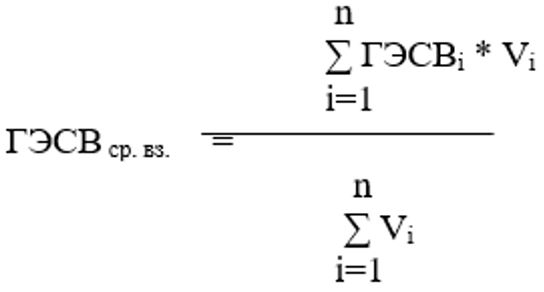 
      где:
      ГЭСВ ср.вз. – средневзвешенная годовая эффективная ставка вознаграждения по определенной категории вклада;
      ГЭСВi – годовая эффективная ставка вознаграждения по определенной категории вклада;
      Vi – сумма вновь привлеченных вкладов (все притоки) за отчетный месяц по каждой категории вклада с фиксированной процентной ставкой, привлеченных по одинаковой ГЭСВi, без учета вознаграждения (за исключением капитализированной суммы вознаграждения).
      При расчете суммы вновь привлеченных вкладов за отчетный месяц учитываются все притоки по вновь привлеченному вкладу за отчетный месяц, указанные в пункте 29 настоящего пояснения.
      38. Если при расчете годовой эффективной ставки вознаграждения полученное число имеет более одного десятичного знака, оно подлежит округлению до десятых долей следующим образом:
      если сотая доля больше или равна 5 (пяти), десятая доля увеличивается на 1 (один), все следующие за ней знаки исключаются;
      если сотая доля меньше 5 (пяти), десятая доля остается без изменений, все следующие за ней знаки исключаются.
      39. Таблица 6 заполняется по привлечҰнным вкладам физических лиц в национальной валюте с плавающей процентной ставкой банков второго уровня, за период с первого по последнее (включительно) число отчетного месяца.
      40. Для заполнения графы 3 Таблицы 6 используются следующие источники информации о бенчмарках (индикаторах рынка для сопоставления со ставками вознаграждения):
      по базовой ставке Национального Банка Республики Казахстан – данные, публикуемые на официальном интернет-ресурсе Национального Банка Республики Казахстан;
      по уровню инфляции – данные, публикуемые на официальном интернет-ресурсе Бюро национальной статистики Агентства по стратегическому планированию и реформам Республики Казахстан;
      по ставкам денежного рынка: ТОНИА (TONIA) – Тенге ОверНайт Индекс Авередж (Tenge OverNight Index Average), ТВИНА (TWINA) – Тенге Вик Индекс Авередж (Tenge Week Index Average) – данные, публикуемые на официальном интернет-ресурсе акционерного общества "Казахстанская фондовая биржа". 
      41. В графе 4 Таблицы 6 указывается объем вкладов банка, привлеченный за отчетный месяц по каждой категории вклада с плавающей процентной ставкой. При расчете объема вновь привлеченных вкладов за отчетный месяц учитываются все притоки по вновь привлеченному вкладу за отчетный месяц.
      42. В графе 5 Таблицы 6 указывается значение ставки процентного спрэда, который рассчитывается и устанавливается банком второго уровня самостоятельно по каждой категории вклада с плавающей процентной ставкой.
      43. В графе 6 Таблицы 6 указывается максимальная годовая эффективная ставка вознаграждения внутри каждой категории вклада, привлеченного в течение отчетного месяца.
      44. При отсутствии вкладов по одной или нескольким категориям, графы и соответствующие строки не подлежат заполнению. 
      45. В графе 2 Таблицы 7 указывается наличие или отсутствие агентской сети для привлечения депозитов физических лиц (да или нет).
      46. При отсутствии сведений (то есть указание "нет" в графе 2 Таблицы 7), графы 3, 4, 5 и 6 Таблицы 7 не заполняются.
      47. В графе 3 Таблицы 7 указывается количество посредников-физических лиц, которые оказывают банку второго уровня услуги по привлечению депозитов физических лиц за плату или встречное предоставление в соответствии с заключенным с банком второго уровня договором (соглашением), за исключением лиц, оказывающих банку второго уровня услуги рекламы (в том числе с использованием телевидения, радио, социальных сетей и иные рекламные услуги) и работников банка второго уровня в соответствии с трудовым договором.
      48. В графе 4 Таблицы 7 указывается количество посредников-юридических лиц, которые оказывают банку второго уровня услуги по привлечению депозитов физических лиц за плату или встречное предоставление в соответствии с заключенным с банком второго уровня договором (соглашением), за исключением лиц, оказывающих банку второго уровня услуги рекламы (в том числе с использованием телевидения, радио, социальных сетей и иные рекламные услуги) и работников банка второго уровня в соответствии с трудовым договором.
      49. В графе 5 Таблицы 7 указываются данные о наличии или отсутствии фактов привлечения банком второго уровня депозитов физических лиц посредством услуг посредника (да или нет).
      50. В графе 6 Таблицы 7 указывается привлечение депозитов физических лиц посредством Национального оператора почты (выбирается из списка).
      51. Таблица 8 заполняется по вновь привлеченным вкладам, не соответствующим условиям срочности, и вкладам, соответствующим условиям срочности, включая сберегательные вклады физических лиц с фиксированной процентной ставкой в национальной валюте банков второго уровня, за период с первого по двадцатый (включительно) календарный день отчетного месяца. 
      При отсутствии вновь привлеченных вкладов в национальной валюте в отчетном месяце Таблица 8 не заполняется. 
      52. В графе 3 Таблицы 8 указывается максимальная годовая эффективная ставка вознаграждения внутри каждой категории вклада, вновь привлеченного по двадцатый (включительно) календарный день отчетного месяца, в том числе в зависимости от срока вклада (где это указано) по следующим вкладам: 
      вклад, принятый банком-участником по договору банковского вклада в течение отчетного месяца;
      вклад по пролонгированному в течение отчетного месяца договору банковского вклада;
      вклад, ставка вознаграждения по которому была изменена в течение отчетного месяца.
      53. В строке 1 Таблицы 8 указывается максимальная годовая эффективная ставка вознаграждения среди всех вкладов, не соответствующих условиям срочности.
      54. В строках 2.1, 2.2, 2.3, 2.4 и 2.5 Таблицы 8 указывается максимальная годовая эффективная ставка вознаграждения в зависимости от срока среди всех вкладов, соответствующих условиям срочности, и сберегательных вкладов с правом пополнения.
      55. В строках 3.1, 3.2, 3.3, 3.4 и 3.5 Таблицы 8 указывается максимальная годовая эффективная ставка вознаграждения в зависимости от срока среди всех вкладов, соответствующих условиям срочности, и сберегательных вкладов без права пополнения. Форма, предназначенная для сбора административных данных
      Представляется: в Национальный Банк Республики КазахстанФорма административных данных размещена на интернет-ресурсе: www.nationalbank.kz Отчет о мониторинге событий операционного риска, повлекших убытки
      Сноска. Приложение 16 - в редакции постановления Правления Национального Банка РК от 26.09.2023 № 67 (вводится в действие по истечении десяти календарных дней после дня его первого официального опубликования).
      Индекс формы административных данных: RISKПериодичность: ежеквартальнаяОтчетный период: по состоянию на "___" ____________ 20 ___ годаКруг лиц, представляющих информацию: банки второго уровняСрок представления формы административных данных: ежеквартально - не позднее тридцатого числа месяца, следующего за отчетным кварталом Таблица 1. События операционного риска, повлекшие убытки
      продолжение таблицы: Таблица 2. Совокупная сумма убытков от реализации операционного риска
      Наименование ________________________________________Адрес _______________________________________________Телефон _____________________________________________Адрес электронной почты ______________________________Исполнитель _______________________________ __________фамилия, имя и отчество (при его наличии) подпись, телефонРуководитель или лицо, на которое возложена функция по подписанию отчета__________________________________ __________фамилия, имя и отчество (при его наличии) подписьДата "______" ______________ 20__ года Пояснение по заполнению формы административных данных
Отчет о мониторинге событий операционного риска, повлекших убытки
(индекс -RISK, периодичность - ежеквартальная) Глава 1. Общие положения
      1. Настоящее пояснение определяет требования по заполнению формы административных данных "Отчет о мониторинге событий операционного риска, повлекших убытки" (далее - Форма).
      2. Форма разработана в соответствии с подпунктом 65-2) части второй статьи 15 Закона Республики Казахстан "О Национальном Банке Республики Казахстан", пунктом 1 статьи 54 Закона Республики Казахстан "О банках и банковской деятельности в Республике Казахстан" и подпунктом 2) пункта 3 статьи 16 Закона Республики Казахстан "О государственной статистике".
      3. Форма составляется банками второго уровня ежеквартально по состоянию на конец отчетного квартала.
      Данные в Форме заполняются в тысячах тенге. Сумма менее 500 (пятисот) тенге округляется до 0 (нуля), а сумма, равная 500 (пятистам) тенге и выше, округляется до 1000 (тысячи) тенге.
      4. Форму подписывают руководитель или лицо, на которое возложена функция по подписанию отчета, и исполнитель. Глава 2. Пояснение по заполнению Формы
      5. В графе 2 таблицы 1 раскрывается отдельное событие операционного риска (причины убытков), реализованное в отчетном периоде, повлекшее убыток в размере 500 000 (пятьсот тысяч) тенге и более.
      Сумма убытка отражается с учетом возмещения.
      6. В Таблице 2 указывается общая сумма всех убытков с учетом возмещения, понесенных банком с начала текущего календарного года по состоянию на отчетную дату, в том числе убытки в размере 500 000 (пятьсот тысяч) тенге и более.
      7. При отсутствии сведений Форма представляется с нулевыми остатками. Форма, предназначенная для сбора административных данных
      Представляется: в Национальный Банк Республики КазахстанФорма административных данных размещена на интернет-ресурсе: www.nationalbank.kz Отчет о доходах, выплаченных руководящим работникам банка
      Сноска. Приложение 17 - в редакции постановления Правления Национального Банка РК от 26.09.2023 № 67 (вводится в действие по истечении десяти календарных дней после дня его первого официального опубликования).
      Индекс формы административных данных: RExeПериодичность: ежегоднаяОтчетный период: за период с 1 января по 31 декабря 20__годаКруг лиц, представляющих информацию: банки второго уровняСрок представления формы административных данных: ежегодно, в течение ста двадцати календарных дней по окончании финансового года Таблица. Сведения о доходах, выплаченных руководящим работникам банка
      продолжение таблицы:
      Наименование ________________________________________Адрес _______________________________________________Телефон _____________________________________________Адрес электронной почты ______________________________Исполнитель _______________________________ __________фамилия, имя и отчество (при его наличии) подпись, телефонРуководитель или лицо, на которое возложена функция по подписанию отчета__________________________________ __________фамилия, имя и отчество (при его наличии) подписьДата "______" ______________ 20__ года Пояснение по заполнению формы административных данных
Отчет о доходах, выплаченных руководящим работникам банка
(индекс - RExe, периодичность - ежегодная) Глава 1. Общие положения
      1. Настоящее пояснение определяет единые требования по заполнению формы административных данных "Отчет о доходах, выплаченных руководящим работникам банка" (далее - Форма).
      2. Форма разработана в соответствии с подпунктом 65-2) части второй статьи 15 Закона Республики Казахстан "О Национальном Банке Республики Казахстан", пунктом 1 статьи 54 Закона Республики Казахстан "О банках и банковской деятельности в Республике Казахстан" и подпунктом 2) пункта 3 статьи 16 Закона Республики Казахстан "О государственной статистике".
      3. Форма составляется банками второго уровня ежегодно по состоянию на конец отчетного периода.
      Данные в Форме заполняются в тысячах тенге. Сумма менее 500 (пятисот) тенге округляется до 0 (нуля), а сумма, равная 500 (пятистам) тенге и выше, округляется до 1000 (тысячи) тенге.
      4. Форму подписывают руководитель или лицо, на которое возложена функция по подписанию отчета, и исполнитель. Глава 2. Пояснение по заполнению Формы
      5. В форме отчета отражаются сведения о доходах, выплаченных руководящим работникам банка в течение финансового года.
      6. Суммы доходов отражаются на брутто основе с учетом обязательных платежей в бюджет.
      7. В графе 6 указывается наличие фактов невыплаты нефиксированного вознаграждения в течение отчетного периода.
      8. В графе 10 указывается сумма вознаграждения, приостановленного в периоде, предшествующем отчетному, и выплаченного в отчетном периоде (где год "n" – год, предшествующий отчетному периоду). В графах 11 и 12 (где "год n-1", "год n-2" – годы, предшествующие году "n") указываются суммы вознаграждения, выплата которого была приостановлена в соответствующем периоде и осуществлена в отчетном периоде. Количество дополнительных граф, начиная с графы 12, соответствует количеству лет, предшествующих отчетному году "n-2", за которые в отчетном периоде осуществлена выплата приостановленного вознаграждения.
      9. В отчете отражаются сведения по руководящим работникам банка, в том числе, уволенным в отчетном периоде. Форма, предназначенная для сбора административных данных
      Представляется: в Национальный Банк Республики КазахстанФорма административных данных размещена на интернет-ресурсе: www.nationalbank.kz Отчет о банке второго уровня, клиентах банка второго уровня, продуктах и услугах банка второго уровня, наличных и безналичных операциях, внешнеэкономических контрактах клиентов банка второго уровня и мерах по противодействию легализации (отмыванию) доходов, полученных преступным путем, и финансированию терроризма
      Сноска. Постановление дополнено приложением 18 в соответствии с постановлением Правления Национального Банка РК от 26.09.2023 № 67 (вводится в действие по истечении десяти календарных дней после дня его первого официального опубликования).
      Индекс формы административных данных: AML_CFTПериодичность: ежегоднаяОтчетный период: за период с 1 января по 31 декабря 20__годаКруг лиц, представляющих информацию: банк второго уровняСрок представления формы административных данных: ежегодно не позднее тридцати шести календарных дней по окончании финансового года Таблица. Отчет о банке второго уровня, клиентах банка второго уровня, продуктах и услугах банка второго уровня, наличных и безналичных операциях, внешнеэкономических контрактах клиентов банка второго уровня и мерах по противодействию легализации (отмыванию) доходов, полученных преступным путем, и финансированию терроризма
      Наименование ________________________________________Адрес _______________________________________________Телефон _____________________________________________Адрес электронной почты ______________________________Исполнитель _______________________________ __________фамилия, имя и отчество (при его наличии) подпись, телефонРуководитель или лицо, на которое возложена функция по подписанию отчета__________________________________ __________фамилия, имя и отчество (при его наличии) подписьДата "______" ______________ 20__ года Пояснение по заполнению формы административных данных
Отчет о банке второго уровня, клиентах банка второго уровня, продуктах и услугах банка второго уровня, наличных и безналичных операциях, внешнеэкономических контрактах клиентов банка второго уровня и мерах по противодействию легализации (отмыванию) доходов, полученных преступным путем, и финансированию терроризма
(индекс – AML_CFT, периодичность – ежегодная) Глава 1. Общие положения
      1. Настоящее пояснение определяет единые требования по заполнению формы административных данных "Отчет о банке второго уровня, клиентах банка второго уровня, продуктах и услугах банка второго уровня, наличных и безналичных операциях, внешнеэкономических контрактах клиентов банка второго уровня и мерах по противодействию легализации (отмыванию) доходов, полученных преступным путем, и финансированию терроризма" (далее – Форма).
      2. Форма разработана в соответствии с подпунктом 65-2) части второй статьи 15 Закона Республики Казахстан "О Национальном Банке Республики Казахстан", пунктом 1 статьи 54 Закона Республики Казахстан "О банках и банковской деятельности в Республике Казахстан" и подпунктом 2) пункта 3 статьи 16 Закона Республики Казахстан "О государственной статистике".
      3. Форма составляется ежегодно банками второго уровня Республики Казахстан и заполняется по состоянию на конец отчетного периода либо за отчетный год.
      Данные в Форме заполняются в тысячах тенге с двумя знаками после запятой. Сумма менее 500 (пятисот) тенге округляется до 0 (нуля), а сумма, равная 500 (пятистам) тенге и выше, округляется до 1000 (тысячи) тенге.
      Суммы по операциям в иностранной валюте указываются в пересчете по рыночному курсу обмена валют, определенному в порядке, предусмотренном пунктом 1 постановления Правления Национального Банка Республики Казахстан от 25 января 2013 года № 15 и приказа Министра финансов Республики Казахстан от 22 февраля 2013 года № 99 "О порядке определения рыночного курса обмена валюты", зарегистрированных в Реестре государственной регистрации нормативных правовых актов под № 8378, на последнюю дату проведения операции либо на последнюю дату отчетного периода, за исключением контрактов, по которым нарушен срок репатриации, по которым пересчет производится на последнюю дату отчетного месяца.
      4. Форму подписывают руководитель или лицо, на которое возложена функция по подписанию отчета, и исполнитель. Глава 2. Пояснение по заполнению Формы
      5. В Форме отражаются сведения о банке, клиентах банка, продуктах и услугах банка, наличных и безналичных операциях, внешнеэкономических контрактах клиентов банка, и мерах по противодействию легализации (отмыванию) доходов, полученных преступным путем, и финансированию терроризма, принятых в рамках Закона Республики Казахстан "О противодействии легализации (отмыванию) доходов, полученных преступным путем, и финансирования терроризма".
      6. Значения в строках 1.1, 1.2, 1.3, 2.1, 2.2, 2.3, 2.4, 2.5, 2.6, 2.7, 2.8, 2.9, 2.10, 2.11, 2.12, 3.2, 3.3, 3.4 и 3.5 заполняются по состоянию на конец отчетного финансового года. Значения в иных строках Формы заполняются за отчетный год.
      7. Значения в строках 1.1, 1.4, 1.5, 1.6, 3.6, 3.7, 3.8 и разделах 4, 5, 6, 7, 8 и 9 указываются в тысячах тенге. Количественные данные в строках 1.2, 1.3, 3.1, 3.2, 3.3, 3.4, 3.5, 3.9, разделах 2 и 10 указываются в единицах.
      8. В строке 1.1 указывается информация о размере активов, предоставляемая в соответствии с Таблицей Отчет об остатках на балансовых и внебалансовых счетах приложения 2 настоящего постановления.
      9. В строке 1.3 указывается информация о количестве клиентов, обслуживающихся в банке, как с открытием банковского счета, так и без открытия банковского счета.
      10. В строке 1.4 указывается информация по оборотной сальдовой ведомости по классам 1, 2, 3, 4 и 5 (балансовые обороты) за отчетный год.
      11. В строке 1.5 указывается общая сумма исходящих безналичных операций (клиентские операции), в том числе международные переводы денег и переводы, совершенные на территории Республики Казахстан, предоставляемая в соответствии с формой административных данных "Сведения по приему и осуществлению платежей и (или) переводов денег с использованием и без использования банковского счета" согласно приложению 13 к Постановлению Правления Национального Банка Республики Казахстан от 31 августа 2016 года № 213 "Об утверждении Правил представления сведений о платежных услугах", зарегистрированному в Реестре государственной регистрации нормативных правовых актов под № 14339 (далее – Правила № 213).
      12. В строке 1.6 указывается общая сумма снятия наличных денег, совершенного клиентами банка, предоставляемая в соответствии с формой отчета об операциях с наличными деньгами согласно приложению 11 к настоящему постановлению и формой административных данных "Сведения о количестве и объемах операций по выдаче наличных денег с использованием платежных карточек" согласно приложению 3 к Правилам № 213.
      13. В строке 2.1 указывается количество высокорисковых клиентов по состоянию на конец отчетного финансового года в соответствии с критериями, установленными банком. При этом данный пункт не включает информацию по строкам 2.2, 2.3, 2.4, 2.5, 2.6, 2.7, 2.8, 2.9, 2.10, 2.11 и 2.12.
      14. В строке 2.5 указывается информация о количестве юридических лиц, бенефицарные собственники (бенефициарный собственник) которых является иностранное публичное должностное лицо.
      15. В строке 2.9 указывается информация о количестве юридических лиц, бенефициарными собственниками которых признаны единоличный исполнительный орган, руководитель коллегиального исполнительного органа.
      16. В строке 2.10 указывается информация о количестве клиентов, зарегистрированных в странах с оценкой ниже Республики Казахстан в последнем опубликованном Международной неправительственной организацией Transparency International Индексе восприятия коррупции (Corruption Perception Index).
      17. В строке 2.11 указывается информация о количестве клиентов из стран, включенных в списки Группы разработки финансовых мер борьбы с отмыванием денег (ФАТФ):
      1) не сотрудничающих с Группой разработки финансовых мер борьбы с отмыванием денег (ФАТФ);
      2) имеющих стратегические недостатки в национальных системах по противодействию отмыванию денег и финансированию терроризма.
      18. В строке 3.1 указывается информация о количестве выпущенных предоплаченных карт, предоставляемых в соответствии с формой административных данных "Сведения по платежным карточкам" согласно приложению 2 к Правилам № 213.
      19. В строке 3.3 указывается информация о количестве клиентов банка, использующих услуги кастодиального обслуживания.
      20. В строке 3.4 указывается информация о количестве идентифицированных владельцев (клиентов) электронных денег, предоставляемых в соответствии с формой административных данных "Сведения о количестве агентов и субагентов эмитента электронных денег и владельцев электронных денег" согласно приложению 9 к Правилам № 213.
      21. В строке 3.5 указывается информация о количестве клиентов иностранных финансовых организаций, соответствующих признаку резидентства – 2 и коду сектора экономики – 5 согласно Правилам применения кодов секторов экономики и назначения платежей, утвержденным постановлением Правления Национального Банка Республики Казахстан от 31 августа 2016 года № 203, зарегистрированным в Реестре государственной регистрации нормативных правовых актов под № 14365 (далее – Правила применения кодов секторов экономики и назначения платежей).
      22. В строках 3.6 и 3.7 указывается общая сумма операций клиентов по покупке, продаже наличной иностранной валюты через обменные пункты, предоставляемая в соответствии с формой отчета об обменных операциях, проведенных через обменные пункты согласно приложению 12 к Постановлению Правления Национального Банка Республики Казахстан от 4 апреля 2019 года № 49 "Об утверждении Правил осуществления обменных операций с наличной иностранной валютой в Республике Казахстан", зарегистрированному в Реестре государственной регистрации нормативных правовых актов под № 18545.
      23. В строке 3.8 указывается общая сумма по операциям без использования банковского счета, включая операции по системам быстрых денежных переводов, а также операции в оффшорные зоны, за исключением коммунальных платежей и платежей в бюджет, в соответствии с формой административных данных "Сведения по приему и осуществлению платежей и (или) переводов денег с использованием и без использования банковского счета" согласно приложению 13 к Правилам № 213.
      24. В строке 4.1 указывается общая сумма снятия наличных денег физическими лицами, за исключением пенсий и пособий, в том числе через банкоматы, POS-терминалы (электронно-механическое устройство, посредством которого с использованием платежных карточек и соединения с информационной системой банка второго уровня, осуществляется выдача наличных денег). 
      25. В строках 4.3 и 4.4 отражается информация о снятии наличных денег юридическими лицами на оплату товаров, оплату услуг и на прочие расходы.
      26. В строках 5.1, 6.1 и 7.1 указывается информация по безналичным переводам денег за консалтинговые, маркетинговые и исследовательские услуги, осуществляемые по кодам назначения платежа – 858 и 859 согласно Правилам применения кодов секторов экономики и назначения платежей. При этом выборку переводов денег с указанными назначениями платежей необходимо проводить по следующим ключевым словам и фрагментам слов: "консалт", "маркетинг", "исследоват", "consult", "marketing", "research".
      27. В строках 5.2, 6.2 и 7.2 отражается информация по безналичным переводам денег за услуги хранения, перевозок осуществляемые по кодам назначения платежа – 811, 812, 814 и 816 согласно Правилам применения кодов секторов экономики и назначения платежей.
      28. В строке 5.4 отражается информация по безвозмездным переводам, в том числе переводам по системам быстрых денежных переводов, осуществляемые по кодам назначения платежа – 111, 112 и 119 согласно Правилам применения кодов секторов экономики и назначения платежей. При этом выборка переводов денег с указанным назначением платежа (перевода) проводится по следующим ключевым словам и фрагментам слов: "материальн", "помощь", "спонсорск", "support", "aid", "благотворитель", "charity", "gifts", "дары", "возмещение ущерба", "compensation".
      29. В строках 5.3, 6.3 и 7.3 указывается информация по безналичным переводам денег за строительно-монтажные работы, осуществляемые по коду назначения платежа – 821 согласно Правилам применения кодов секторов экономики и назначения платежей.
      30. В строках 6.4 и 7.4 отражается информация по выплате неустоек (штрафы, пени), компенсационных выплат по внешнеэкономическим договорам клиентов, осуществляемые по коду назначения платежа – 119 согласно Правилам применения кодов секторов экономики и назначения платежей. При этом выборку переводов денег с указанным назначением платежа (перевода) необходимо проводить по следующим ключевым словам и фрагментам слов: "штраф", "пеня", "fine", "penalty".
      31. В разделах 7 и 9 заполняется информация по операциям, совершаемым в оффшорные зоны, перечень которых утвержден постановлением Правления Агентства Республики Казахстан по регулированию и развитию финансового рынка от 24 февраля 2020 года № 8 "Об установлении Перечня офшорных зон для целей банковской и страховой деятельности, деятельности профессиональных участников рынка ценных бумаг и иных лицензируемых видов деятельности на рынке ценных бумаг, деятельности акционерных инвестиционных фондов и деятельности организаций, осуществляющих микрофинансовую деятельность", зарегистрированным в Реестре государственной регистрации нормативных правовых актов под № 20095. Информация по оффшорным зонам, являющимся частью государства, представляется в тех случаях, когда такая информация известна банку.
      32. В строках 8.1 и 9.1 указывается общая сумма нарушений по контрактам, по которым нарушен срок репатриации валюты в отчетном периоде, предоставляемая уполномоченным банком, являющимся банком учетной регистрации, в соответствии с формой административных данных согласно приложению 13 к постановлению Правления Национального Банка от 30 марта 2019 года № 42 "Об утверждении Правил осуществления экспортно-импортного валютного контроля в Республике Казахстан", зарегистрированному в Реестре государственной регистрации нормативных правовых актов под № 18539.
      33. В строках 8.2 и 9.2 указывается сумма задолженности (разница между датой поставки и оплаты) по контрактам с учетным номером, по которым по состоянию на отчетную дату имеется дебиторская задолженность свыше 180 (сто восемьдесят) дней по валютным договорам по экспорту (экспортная выручка) и импорту (авансовые платежи).
      34. В строках 8.3, 8.4, 9.3 и 9.4 указывается информация по платежам и переводам денег по внешнеэкономическим контрактам, по которым на отчетную дату срок репатриации превышает 360 (триста шестьдесят) календарных дней.
      35. В строках 8.5 и 9.5 указывается общая сумма по внешнеэкономическим контрактам, предусматривающим оплату в пользу третьих лиц.
      36. В случае отсутствия сведений Форма представляется с нулевыми значениями. Форма, предназначенная для сбора административных данных
      Представляется: в Национальный Банк Республики КазахстанФорма административных данных размещена на интернет-ресурсе: www.nationalbank.kz Отчет об оттоках и притоках в соответствии с графиками исполнения требований и обязательств
      Сноска. Постановление дополнено приложением 19 в соответствии с постановлением Правления Национального Банка РК от 26.09.2023 № 67 (вводится в действие по истечении десяти календарных дней после дня его первого официального опубликования).
      Индекс формы административных данных: GAPПериодичность: ежемесячнаяОтчетный период: по состоянию на "___" ________________ 20__ годаКруг лиц, представляющих информацию: банки второго уровняСрок представления формы административных данных: ежемесячно, не позднее седьмого рабочего дня месяца, следующего за отчетным месяцем Таблица. Отчет о притоках и оттоках в соответствии с графиками исполнения требований и обязательств в предстоящем периоде
      продолжение таблицы:
      продолжение таблицы:
      Наименование ________________________________________Адрес _______________________________________________Телефон _____________________________________________Адрес электронной почты ______________________________Исполнитель _______________________________ __________фамилия, имя и отчество (при его наличии) подпись, телефонРуководитель или лицо, на которое возложена функция по подписанию отчета__________________________________ __________фамилия, имя и отчество (при его наличии) подписьДата "______" ______________ 20__ года Пояснение по заполнению формы административных данных
Отчет об оттоках и притоках в соответствии с графиками исполнения требований и обязательств
(индекс – GAP, периодичность – ежемесячная) Глава 1. Общие положения
      1. Настоящее пояснение определяет единые требования по заполнению формы административных данных "Отчет об оттоках и притоках в соответствии с графиками исполнения требований и обязательств" (далее – Форма).
      2. Форма разработана в соответствии с подпунктом 65-2) части второй статьи 15 Закона Республики Казахстан "О Национальном Банке Республики Казахстан", пунктом 1 статьи 54 Закона Республики Казахстан "О банках и банковской деятельности в Республике Казахстан" и подпунктом 2) пункта 3 статьи 16 Закона Республики Казахстан "О государственной статистике".
      3. Форма составляется банками второго уровня ежемесячно по состоянию на конец отчетного месяца. Данные в Форме заполняются в тысячах тенге с двумя знаками после запятой. Сумма менее 500 (пятисот) тенге округляется до 0 (нуля), а сумма, равная 500 (пятистам) тенге и выше, округляется до 1000 (тысячи) тенге.
      4. Форму подписывают руководитель или лицо, на которое возложена функция по подписанию отчета, и исполнитель.
      5. Данные по предстоящим притокам указывается в абсолютном значении как положительное число, данные по предстоящим оттокам указывается в абсолютном значении как отрицательное число. Глава 2. Пояснение по заполнению Формы
      6. В Форме указываются сведения о притоках и оттоках в соответствии с графиками исполнения требований и обязательств, в том числе по нерезидентам Республики Казахстан. Притоки и оттоки денежных средств указываются как по основному долгу, так и по вознаграждению.
      7. Все активы, по которым отсутствует просроченная задолженность по основному долгу и (или) начисленному вознаграждению, а также по которым имеется просроченная задолженность по основному долгу и (или) начисленному вознаграждению не более 30 (тридцати) календарных дней, распределяются в соответствии с графиком исполнения требований в предстоящем периоде.
      8. Все обязательства и внебалансовые инструменты распределяются в соответствии с графиком исполнения. 
      9. Сведения по активам, обязательствам и внебалансовым инструментам, по которым не установлен график исполнения, указываются в графах 1 и 2 Таблицы.
      10. В строке 4 ценные бумаги, учитываемые по справедливой стоимости, указываются в графах 1 и 2. Ценные бумаги, учитываемые по амортизированной стоимости, указываются в соответствии с графиками исполнения.
      11. В строках 6, 13, 16 и 17 притоки и оттоки денежных средств указываются с разделением на основной долг и вознаграждение.
      12. В строке 10 прочие активы указываются сведения о притоках денежных средств по активам, не отраженным в предыдущих строках.
      13. В строках 18, 21 и 22 сведения указываются при наличии соответствующего решения совета директоров банка, общего собрания акционеров и иных уполномоченных органов банка.
      14. В строке 20 указываются сведения об оттоках денежных средств по прочим обязательствам, не отраженным в предыдущих строках.
      15. По внебалансовым инструментам указывается разница между притоками и оттоками денежных средств. 
      16. При отсутствии данных показатели в соответствующих строках не представляются. Правила представления отчетности банками второго уровня
      Сноска. Постановление дополнено приложением 20 в соответствии с постановлением Правления Национального Банка РК от 26.09.2023 № 67 (вводится в действие по истечении десяти календарных дней после дня его первого официального опубликования). Глава 1. Общие положения
      1. Правила представления отчетности банками второго уровня (далее – Правила) разработаны в соответствии с подпунктом 65-2) части второй статьи 15 Закона Республики Казахстан "О Национальном Банке Республики Казахстан", пунктом 1 статьи 54 Закона Республики Казахстан "О банках и банковской деятельности в Республике Казахстан" и подпунктом 2) пункта 3 статьи 16 Закона Республики Казахстан "О государственной статистике" и определяют порядок представления отчетности банками второго уровня (далее – Банк) в Национальный Банк Республики Казахстан (далее – Национальный Банк). Глава 2. Порядок представления отчетности
      2. Банк представляет в Национальный Банк отчетность, включающую данные по всем своим филиалам.
      3. Отчетность представляется в электронном виде посредством информационной системы "Веб-портал Национального Банка Республики Казахстан", представляющей собой единое окно доступа к сервисам представления отчетности в Национальный Банк.
      4. При загрузке информации в информационной системе "Веб-портал Национального Банка Республики Казахстан" осуществляется внутриформенный контроль. В случае обнаружения ошибок при осуществлении внутриформенного контроля информация информационной системой не принимается.
      5. Датой завершения представления отчетности за соответствующий отчетный период является фактическая дата последней загрузки в информационную систему "Веб-портал Национального Банка Республики Казахстан" информации за этот отчетный период, прошедшей внутриформенный контроль.
      6. Удостоверение отчетности электронной цифровой подписью руководителя или лица, на которое возложена функция по подписанию отчета, осуществляется не позднее следующего рабочего дня со дня завершения представления отчетности.
      7. Полнота и достоверность данных в отчетности обеспечивается руководителем банка или лицом, на которое возложена функция по подписанию отчета.
      8. Отчетность, удостоверенная посредством электронной цифровой подписи руководителем или лицом, на которое возложена функция по подписанию отчета, и исполнителем, хранится в электронном формате. 
      9. Альтернативный идентификационный номер служит в качестве одного из идентификаторов нерезидентов Республики Казахстан-контрагентов банков, является уникальным для банка, представляющего отчетность и неизменным в течение периода взаимоотношений банка с данным лицом. 
      10. Резидентство клиента и (или) контрагента банка определяется в соответствии с Законом Республики Казахстан "О валютном регулировании и валютном контроле".
      11. В формах, предусматривающих детализацию информации до сделок, указывается референс (код) сделки (транзакции), который служит уникальным идентификатором сделки в информационной системе отчитывающегося банка. Поле значения референса имеет текстовый формат данных и может содержать текстовые и числовые элементы.
      В формах, не предусматривающих детализацию информации до сделок, в качестве референса указывается уникальный номер представляемого набора данных, который формируется в следующем порядке: 
      первые восемь символов – отчетная дата в формате "ГГГГММДД", где "ГГГГ" – год, "ММ" – месяц, "ДД" – день;
      один символ – фиксированный разделитель "_";
      последние шесть символов – порядковый номер (от 000001 до 999999).
      При отсутствии в системе отчитывающегося банка референса (кода) сделки (транзакции) банком может использоваться алгоритм, предусмотренный частью второй настоящего пункта 
      12. В целях формирования отчетности активы и обязательства в иностранной валюте указываются в пересчете по рыночному курсу обмена валют, определенному в порядке, предусмотренном пунктом 1 постановления Правления Национального Банка Республики Казахстан от 25 января 2013 года № 15 и приказа Министра финансов Республики Казахстан от 22 февраля 2013 года № 99 "О порядке определения рыночного курса обмена валюты", зарегистрированных в Реестре государственной регистрации нормативных правовых актов под № 8378, на отчетную дату.
      13. При отсутствии данных по любой из таблиц форм отчетов, предусмотренных настоящим постановлением, сведения по ней не представляются, о чем банки второго уровня информируют Национальный Банк Республики Казахстан в письменном виде в срок не позднее срока представления сведений по данной таблице.
					© 2012. РГП на ПХВ «Институт законодательства и правовой информации Республики Казахстан» Министерства юстиции Республики Казахстан
				
      ПредседательНационального БанкаРеспублики Казахстан 

Е. Досаев
Приложение 1
к постановлению Правления
Национального Банка
Республики Казахстан
от 21 апреля 2020 года № 54Приложение 2
к постановлению Правления
Национального Банка
Республики Казахстан
от 21 апреля 2020 года № 54Форма
№
Наименование показателей
Значение
1
2
3
1
Номер счета
2
Признак резидентства
3
Код сектора экономики
4
Код группы валют
5
СуммаПриложение
к форме отчета
об остатках на балансовых
и внебалансовых счетах Приложение 3
к постановлению Правления
Национального Банка
Республики Казахстан
от 21 апреля 2020 года № 54Форма
№
Наименование показателей
Значение
1
2
3
1
Код показателя деятельности банка 
2
Сумма
3
Отчетная датаПриложение
к форме отчета об отдельных
показателях деятельности банкаПриложение 4
к постановлению Правления
Национального Банка
Республики Казахстан
от 21 апреля 2020 года № 54Форма
№
Наименование показателей
Значение
1
2
3
1
Сведения о контрагенте:
1.1
Наименование
1.2
вид идентификатора
1.3
идентификационный номер
1.4
признак резидентства
2
Сведения о сделке:
2.1
тип сделки
2.2
форма расчета
2.3
цель сделки
2.4
дата и время заключения сделки
2.5
дата валютирования сделки
3
Покупка:
3.1.
код валюты
3.2.
сумма сделки
4
Продажа:
4.1
код валюты
4.2
сумма сделки
5
Отчетная датаПриложение
к форме отчета
о внебиржевых операциях
с иностранной валютойПриложение 5
к постановлению Правления
Национального Банка
Республики Казахстан
от 21 апреля 2020 года № 54Форма
№
Наименование показателей
Значение
1
2
3
1
Сведения о контрагенте:
1.1
наименование
1.2
вид идентификатора
1.3
идентификатор
1.4
код сектора экономики
1.5
признак резидентства
1.6
страна регистрации
2
Референс (код) сделки
3
Вид актива, обязательства, условных и возможных требований и обязательств
4
Код валюты
5
Дата заключения сделки
6
Дата исполнения требований, обязательств
7
Обороты по вкладам и привлеченным займам:
7.1
привлечено (размещено) средств за отчетный период, в единицах валюты
7.2
привлечено (размещено) средств за отчетный период, эквивалент в тенге
8
Ставка вознаграждения 
9
Стоимостные показатели актива, обязательства, условных и возможных требований и обязательств:
9.1
вид стоимостного показателя
9.2
номер счета
9.3
Сумма
10
Стадия кредитного рискаПриложение
к форме отчета по межбанковским
активам и обязательствамПриложение 6
к постановлению Правления
Национального Банка
Республики Казахстан
от 21 апреля 2020 года № 54Форма
№
Наименование показателей
Значение
1
2
3
1
Идентификационный код ценной бумаги
2
Референс транзакции
3
Вид операции
4
Признак соответствия ценным бумагам, ранее принятым в качестве залога и перешедшим в собственность банка
5
Дата транзакции
6
Количество ценных бумаг
7
Стоимость ценной бумаги
8
Рейтинг ценной бумаги на дату приобретения
№
Наименование показателей
Значение
1
2
3
1
Идентификационный код ценной бумаги
2
Вид портфеля, в котором учитываются ценные бумаги
3
Количество ценных бумаг в портфеле
4
Стоимостные показатели ценной бумаги в портфеле:
4.1
вид стоимостного показателя
4.2
номер счета
4.3
Сумма
5
Ценные бумаги с обременением и ценные бумаги, являющиеся предметом операции репо:
5.1
количество ценных бумаг
5.2
балансовая стоимость
6
Ценные бумаги, являющиеся предметом операции репо:
6.1
количество ценных бумаг
6.2
балансовая стоимость
7
Рейтинг эмитента на отчетную дату
8
Рейтинг ценной бумаги на отчетную дату
9
Стадия кредитного риска
10
Отчетная датаПриложение
к форме отчета о структуре
портфеля ценных бумагПриложение 7
к постановлению Правления
Национального Банка
Республики Казахстан
от 21 апреля 2020 года № 54Форма
№
Наименование показателей
Значение
1
2
3
1
Референс сделки
2
Сведения о юридическом лице:
2.1
Наименование
2.2. 
вид идентификатора
2.3
Идентификатор
2.4
вид участия
2.5
признак резидентства
2.6
страна регистрации
2.7
тип юридического лица
3
Инвестиции на дату приобретения:
3.1
дата приобретения
3.2
покупная стоимость
3.3
удельный вес в капитале юридического лица, %
4
Инвестиции на отчетную дату:
4.1
вид стоимостного показателя
4.2
номер счета
4.3
сумма
4.4
количество акций (штук)
4.5
удельный вес в капитале юридического лица, %
5
Стадия кредитного рискаПриложение
к форме отчета
об инвестициях банка
в капитал других
юридических лицПриложение 8
к постановлению Правления
Национального Банка
Республики Казахстан
от 21 апреля 2020 года № 54Форма
№
Наименование показателей
Значение
1
2
3
1
Референс
2
Стоимость (сумма по группе активов) на конец отчетного периода:
2.1
вид стоимостного показателя
2.2
номер счета
2.3
сумма
3
Стадия кредитного риска
№
Наименование показателей
Значение
1
2
3
1
Референс
2
Сведения о дебиторе:
2.1
наименование
2.2
вид идентификатора
2.3
идентификатор
2.4
признак резидентства
2.5
страна регистрации контрагента
3
Вид дебиторской задолженности
4
Валютный признак
5
Срок исполнения по договору
6
Показатели на отчетную дату:
6.1
вид стоимостного показателя
6.2
номер счета
6.3
сумма остатка на конец отчетного периода
7
Стадия кредитного рискаПриложение
к форме отчета о прочих
классифицируемых активах
и крупных дебиторахПриложение 9
к постановлению Правления
Национального Банка
Республики Казахстан
от 21 апреля 2020 года № 54Форма
№
Наименование показателей
Значение
1
2
3
1
Референс
2
Регион
3
Тип субъекта кредитования
4
Категория субъекта предпринимательства
5
Признак резидентства 
6
Признак однородности 
7
Валютный признак 
8
Признак долгосрочного займа
9
Цель кредитования
10
Признак наличия обеспечения
11
Признак неработающего займа
12
Показатели за отчетный период:
12.1
выдано за отчетный период
12.2
средневзвешенная ставка вознаграждения, %
13
Показатели на конец отчетного периода:
13.1
вид стоимостного показателя
13.2
номер счета
13.3
сумма остатка на конец отчетного периода
14
Стадия кредитного рискаПриложение
к форме отчета
о выданных займах и ставках
вознаграждения по нимПриложение 10
к постановлению Правления
Национального Банка
Республики Казахстан
от 21 апреля 2020 года № 54Форма
№
Наименование показателей
Значение
1
Идентификатор лица
1.1
Вид идентификатора
1.2
Идентификационный номер
2
Дополнительный идентификатор лица:
2.1
вид идентификатора
2.2
идентификационный номер
3
Наименование (для юридического лица), фамилия, имя и отчество (при его наличии) (для физического лица)
4
Признак физического лица 
5
Страна регистрации
6
Признак, в соответствии с которым лицо отнесено к лицу, связанному с банком особыми отношениями 
7
Дата, с которой лицо включено в реестр лиц, связанных с банком особыми отношениями
8
Дата, с которой лицо исключено из реестра лиц, связанных с банком особыми отношениями
№
Наименование показателей
Значение
1
Идентификатор лица
1.1
Вид идентификатора
1.2
Идентификационный номер
2
Сведения о сделке по условиям договора:
2.1
референс (код) сделки
2.2
номер договора
2.3
дата заключения договора (начала выполнения условий сделки)
2.4
дата окончания действия договора (выполнения условий сделки)
2.5
вид операции
2.6
цель сделки
2.7
код валюты
2.8
сумма сделки
2.9
ставка вознаграждения
3
Реквизиты решения уполномоченного органа (лица):
3.1
Номер
3.2
Дата
4
Признак заключения сделки в соответствии с типовыми условиями
5
Показатели стоимости сделки на отчетную дату:
5.1
вид стоимостного показателя
5.2
номер счета
5.3
Сумма
6
Примечание
№
Наименование показателей
Значение
1
2
3
1
Вид показателя
2
СуммаПриложение
к форме отчета о лицах,
связанных с банком особыми
отношениями, и сделках с нимиПриложение 11
к постановлению Правления
Национального Банка
Республики Казахстан
от 21 апреля 2020 года № 54Форма
№
Наименование показателей
Значение
1
2
3
1
Референс
2
Регион 
3
Расчетно-кассовое отделение 
4
Категория операций 
5
Тип клиента
6
Категории субъектов предпринимательства
7
Вид экономической деятельности клиента
8
Вид операций
9
Сумма 
№
Наименование показателей
Значение
1
2
3
1
Референс
2
Регион 
3
Категория операций 
4
Вид операций
5
СуммаПриложение
к форме отчета об операциях
с наличными деньгамиПриложение 12
к постановлению Правления
Национального Банка
Республики Казахстан
от 21 апреля 2020 года № 54Форма
№
Наименование показателей
Значение
1
2
3
1
Референс
2
Сведения о вкладчиках и регионе банка:
2.1
категория контрагента
2.2
Регион
3
Сведения на конец отчетного периода:
3.1
вид счета (вклада)
3.2
код группы валют
3.3
срок вклада
3.4
средневзвешенная годовая ставка вознаграждения, %
3.5
поступление за отчетный период
3.6
выбытие за отчетный период
3.7
остаток денег на счетах (вкладах)Приложение
к форме отчета по счетам
и вкладам клиентов-резидентовПриложение 13
к постановлению Правления
Национального Банка
Республики Казахстан
от 21 апреля 2020 года № 54Форма
№
Наименование показателей
Значение
1
2
3
1
Референс
2
Сведения о контрагенте:
2.1
наименование, фамилия, имя и отчество (при его наличии)
2.2
вид идентификатора
2.3
идентификатор
2.4
категория контрагента
2.5
признак резидентства
2.6
страна регистрации
2.7
принадлежность к группе компаний
3
Вид фондирования
4
Валютный признак
5
Балансовая стоимость обязательства на отчетную дату
5.1
дисконт, включенный в балансовую стоимостьПриложение
к форме отчета об основных
источниках привлеченных денегПриложение 14
к постановлению Правления
Национального Банка
Республики Казахстан
от 21 апреля 2020 года № 54Приложение 15
к постановлению Правления
Национального Банка
Республики Казахстан
от 21 апреля 2020 года № 54Форма(в тенге)
№
Наименование
Всего депозитов, в том числе:
До 1 (одного) месяца включительно
От 1 (одного) до 3 (трех) месяцев включительно
1
2
3
4
5
1
Всего депозитов физических лиц в национальной и иностранной валютах, в том числе:
1.1
Депозиты в национальной валюте, в том числе:
1.1.1
Вклады, не соответствующие условиям срочности, в том числе:
1.1.1.1
Условные вклады, в том числе:
1.1.1.1.1
до 1 (одного) миллиона тенге включительно
1.1.1.1.2
от 1 (одного) миллиона тенге до 3 (трех) миллионов тенге включительно
1.1.1.1.3
от 3 (трех) миллионов тенге до 5 (пяти) миллионов тенге включительно
1.1.1.1.4
от 5 (пяти) миллионов тенге до 10 (десяти) миллионов тенге включительно
1.1.1.1.5
от 10 (десяти) миллионов тенге до 15 (пятнадцати) миллионов тенге включительно
1.1.1.1.6
от 15 (пятнадцати) миллионов тенге до 20 (двадцати) миллионов тенге включительно
1.1.1.1.7
от 20 (двадцати) миллионов тенге до 50 (пятидесяти) миллионов тенге включительно
1.1.1.1.8
от 50 (пятидесяти) миллионов тенге до 500 (пятисот) миллионов тенге включительно
1.1.1.1.9
свыше 500 (пятисот) миллионов тенге
1.1.1.1.10
условные вклады лиц, связанных с банком второго уровня особыми отношениями
1.1.1.2
Срочные вклады, в том числе:
1.1.1.2.1
до 1 (одного) миллиона тенге включительно
1.1.1.2.2
от 1 (одного) миллиона тенге до 3 (трех) миллионов тенге включительно
1.1.1.2.3
от 3 (трех) миллионов тенге до 5 (пяти) миллионов тенге включительно
1.1.1.2.4
от 5 (пяти) миллионов тенге до 10 (десяти) миллионов тенге включительно
1.1.1.2.5
от 10 (десяти) миллионов тенге до 15 (пятнадцати) миллионов тенге включительно
1.1.1.2.6
от 15 (пятнадцати) миллионов тенге до 20 (двадцати) миллионов тенге включительно
1.1.1.2.7
от 20 (двадцати) миллионов тенге до 50 (пятидесяти) миллионов тенге включительно
1.1.1.2.8
от 50 (пятидесяти) миллионов тенге до 500 (пятисот) миллионов тенге включительно
1.1.1.2.9
свыше 500 (пятисот) миллионов тенге
1.1.1.2.10
 срочные вклады в национальной валюте лиц, связанных с банком второго уровня особыми отношениями
1.1.2
Вклады, соответствующие условиям срочности, в том числе:
1.1.2.1
с правом пополнения, в том числе:
1.1.2.1.1
до 1 (одного) миллиона тенге включительно
1.1.2.1.2
от 1 (одного) миллиона тенге до 3 (трех) миллионов тенге включительно
1.1.2.1.3
от 3 (трех) миллионов тенге до 5 (пяти) миллионов тенге включительно
1.1.2.1.4
от 5 (пяти) миллионов тенге до 10 (десяти) миллионов тенге включительно
1.1.2.1.5
от 10 (десяти) миллионов тенге до 15 (пятнадцати) миллионов тенге включительно
1.1.2.1.6
от 15 (пятнадцати) миллионов тенге до 20 (двадцати) миллионов тенге включительно
1.1.2.1.7
от 20 (двадцати) миллионов тенге до 50 (пятидесяти) миллионов тенге включительно
1.1.2.1.8
от 50 (пятидесяти) миллионов тенге до 500 (пятисот) миллионов тенге включительно
1.1.2.1.9
свыше 500 (пятисот) миллионов тенге
1.1.2.1.10
вклады, соответствующие условиям срочности, с правом пополнения лиц, связанных с банком второго уровня особыми отношениями
1.1.2.2
без права пополнения, в том числе:
1.1.2.2.1
до 1 (одного) миллиона тенге включительно
1.1.2.2.2
от 1 (одного) миллиона тенге до 3 (трех) миллионов тенге включительно
1.1.2.2.3
от 3 (трех) миллионов тенге до 5 (пяти) миллионов тенге включительно
1.1.2.2.4
от 5 (пяти) миллионов тенге до 10 (десяти) миллионов тенге включительно
1.1.2.2.5
от 10 (десяти) миллионов тенге до 15 (пятнадцати) миллионов тенге включительно
1.1.2.2.6
от 15 (пятнадцати) миллионов тенге до 20 (двадцати) миллионов тенге включительно
1.1.2.2.7
от 20 (двадцати) миллионов тенге до 50 (пятидесяти) миллионов тенге включительно
1.1.2.2.8
от 50 (пятидесяти) миллионов тенге до 500 (пятисот) миллионов тенге включительно
1.1.2.2.9
свыше 500 (пятисот) миллионов тенге
1.1.2.2.10
вклады, соответствующие условиям срочности, без права пополнения лиц, связанных с банком второго уровня особыми отношениями
1.1.3
Сберегательные вклады, в том числе:
1.1.3.1
с правом пополнения, в том числе:
1.1.3.1.1
до 1 (одного) миллиона тенге включительно
1.1.3.1.2
от 1 (одного) миллиона тенге до 3 (трех) миллионов тенге включительно
1.1.3.1.3
от 3 (трех) миллионов тенге до 5 (пяти) миллионов тенге включительно
1.1.3.1.4
от 5 (пяти) миллионов тенге до 10 (десяти) миллионов тенге включительно
1.1.3.1.5
от 10 (десяти) миллионов тенге до 15 (пятнадцати) миллионов тенге включительно
1.1.3.1.6
от 15 (пятнадцати) миллионов тенге до 20 (двадцати) миллионов тенге включительно
1.1.3.1.7
от 20 (двадцати) миллионов тенге до 50 (пятидесяти) миллионов тенге включительно
1.1.3.1.8
от 50 (пятидесяти) миллионов тенге до 500 (пятисот) миллионов тенге включительно
1.1.3.1.9
свыше 500 (пятисот) миллионов тенге
1.1.3.1.10
сберегательные вклады с правом пополнения лиц, связанных с банком второго уровня особыми отношениями
1.1.3.2
без права пополнения, в том числе:
1.1.3.2.1
до 1 (одного) миллиона тенге включительно
1.1.3.2.2
от 1 (одного) миллиона тенге до 3 (трех) миллионов тенге включительно
1.1.3.2.3
от 3 (трех) миллионов тенге до 5 (пяти) миллионов тенге включительно
1.1.3.2.4
от 5 (пяти) миллионов тенге до 10 (десяти) миллионов тенге включительно
1.1.3.2.5
от 10 (десяти) миллионов тенге до 15 (пятнадцати) миллионов тенге включительно
1.1.3.2.6
от 15 (пятнадцати) миллионов тенге до 20 (двадцати) миллионов тенге включительно
1.1.3.2.7
от 20 (двадцати) миллионов тенге до 50 (пятидесяти) миллионов тенге включительно
1.1.3.2.8
от 50 (пятидесяти) миллионов тенге до 500 (пятисот) миллионов тенге включительно
1.1.3.2.9
свыше 500 (пятисот) миллионов тенге
1.1.3.2.10
 сберегательные вклады без права пополнения лиц, связанных с банком второго уровня особыми отношениями
1.1.4
Текущие счета, в том числе:
1.1.4.1
до 1 (одного) миллиона тенге включительно
1.1.4.2
от 1 (одного) миллиона тенге до 3 (трех) миллионов тенге включительно
1.1.4.3
от 3 (трех) миллионов тенге до 5 (пяти) миллионов тенге включительно
1.1.4.4
от 5 (пяти) миллионов тенге до 10 (десяти) миллионов тенге включительно
1.1.4.5
от 10 (десяти) миллионов тенге до 15 (пятнадцати) миллионов тенге включительно
1.1.4.6
от 15 (пятнадцати) миллионов тенге до 20 (двадцати) миллионов тенге включительно
1.1.4.7
от 20 (двадцати) миллионов тенге до 50 (пятидесяти) миллионов тенге включительно
1.1.4.8
от 50 (пятидесяти) миллионов тенге до 500 (пятисот) миллионов тенге включительно
1.1.4.9
свыше 500 (пятисот) миллионов тенге
1.1.4.10
текущие счета лиц, связанных с банком второго уровня особыми отношениями
1.1.5
Вклады до востребования, в том числе:
1.1.5.1
до 1 (одного) миллиона тенге включительно
1.1.5.2
от 1 (одного) миллиона тенге до 3 (трех) миллионов тенге включительно
1.1.5.3
от 3 (трех) миллионов тенге до 5 (пяти) миллионов тенге включительно
1.1.5.4
от 5 (пяти) миллионов тенге до 10 (десяти) миллионов тенге включительно
1.1.5.5
от 10 (десяти) миллионов тенге до 15 (пятнадцати) миллионов тенге включительно
1.1.5.6
от 15 (пятнадцати) миллионов тенге до 20 (двадцати) миллионов тенге включительно
1.1.5.7
от 20 (двадцати) миллионов тенге до 50 (пятидесяти) миллионов тенге включительно
1.1.5.8
от 50 (пятидесяти) миллионов тенге до 500 (пятисот) миллионов тенге включительно
1.1.5.9
свыше 500 (пятисот) миллионов тенге
1.1.5.10
вклады до востребования лиц, связанных с банком второго уровня особыми отношениями
2
Депозиты в иностранной валюте, в том числе:
2.1
Вклады, не соответствующие условиям срочности, в том числе:
2.1.1
Условные вклады, в том числе: 
2.1.1.1
до 1 (одного) миллиона тенге включительно
2.1.1.2
от 1 (одного) миллиона тенге до 3 (трех) миллионов тенге включительно
2.1.1.3
от 3 (трех) миллионов тенге до 5 (пяти) миллионов тенге включительно
2.1.1.4
от 5 (пяти) миллионов тенге до 10 (десяти) миллионов тенге включительно
2.1.1.5
от 10 (десяти) миллионов тенге до 15 (пятнадцати) миллионов тенге включительно
2.1.1.6
от 15 (пятнадцати) миллионов тенге до 20 (двадцати) миллионов тенге включительно
2.1.1.7
от 20 (двадцати) миллионов тенге до 50 (пятидесяти) миллионов тенге включительно
2.1.1.8
от 50 (пятидесяти) миллионов тенге до 500 (пятисот) миллионов тенге включительно
2.1.1.9
свыше 500 (пятисот) миллионов тенге
2.1.1.10
условные вклады лиц, связанных с банком второго уровня особыми отношениями
2.1.2
Срочные вклады, в том числе:
2.1.2.1
до 1 (одного) миллиона тенге включительно
2.1.2.2
от 1 (одного) миллиона тенге до 3 (трех) миллионов тенге включительно
2.1.2.3
от 3 (трех) миллионов тенге до 5 (пяти) миллионов тенге включительно
2.1.2.4
от 5 (пяти) миллионов тенге до 10 (десяти) миллионов тенге включительно
2.1.2.5
от 10 (десяти) миллионов тенге до 15 (пятнадцати) миллионов тенге включительно
2.1.2.6
от 15 (пятнадцати) миллионов тенге до 20 (двадцати) миллионов тенге включительно
2.1.2.7
от 20 (двадцати) миллионов тенге до 50 (пятидесяти) миллионов тенге включительно
2.1.2.8
от 50 (пятидесяти) миллионов тенге до 500 (пятисот) миллионов тенге включительно
2.1.2.9
свыше 500 (пятисот) миллионов тенге
2.1.2.10
срочные вклады лиц, связанных с банком второго уровня особыми отношениями
2.2
Вклады, соответствующие условиям срочности, в том числе:
2.2.1
до 1 (одного) миллиона тенге включительно
2.2.2
от 1 (одного) миллиона тенге до 3 (трех) миллионов тенге включительно
2.2.3
от 3 (трех) миллионов тенге до 5 (пяти) миллионов тенге включительно
2.2.4
от 5 (пяти) миллионов тенге до 10 (десяти) миллионов тенге включительно
2.2.5
от 10 (десяти) миллионов тенге до 15 (пятнадцати) миллионов тенге включительно
2.2.6
от 15 (пятнадцати) миллионов тенге до 20 (двадцати) миллионов тенге включительно
2.2.7
от 20 (двадцати) миллионов тенге до 50 (пятидесяти) миллионов тенге включительно
2.2.8
от 50 (пятидесяти) миллионов тенге до 500 (пятисот) миллионов тенге включительно
2.2.9
свыше 500 (пятисот) миллионов тенге
2.2.10
вклады, соответствующие условиям срочности лиц, связанных с банком второго уровня особыми отношениями
2.3
Сберегательные вклады, в том числе:
2.3.1
до 1 (одного) миллиона тенге включительно
2.3.2
от 1 (одного) миллиона тенге до 3 (трех) миллионов тенге включительно
2.3.3
от 3 (трех) миллионов тенге до 5 (пяти) миллионов тенге включительно
2.3.4
от 5 (пяти) миллионов тенге до 10 (десяти) миллионов тенге включительно
2.3.5
от 10 (десяти) миллионов тенге до 15 (пятнадцати) миллионов тенге включительно
2.3.6
от 15 (пятнадцати) миллионов тенге до 20 (двадцати) миллионов тенге включительно
2.3.7
от 20 (двадцати) миллионов тенге до 50 (пятидесяти) миллионов тенге включительно
2.3.8
от 50 (пятидесяти) миллионов тенге до 500 (пятисот) миллионов тенге включительно
2.3.9
свыше 500 (пятисот) миллионов тенге
2.3.10
сберегательные вклады лиц, связанных с банком второго уровня особыми отношениями
2.4
Текущие счета, в том числе:
2.4.1
до 1 (одного) миллиона тенге включительно
2.4.2
от 1 (одного) миллиона тенге до 3 (трех) миллионов тенге включительно
2.4.3
от 3 (трех) миллионов тенге до 5 (пяти) миллионов тенге включительно
2.4.4
от 5 (пяти) миллионов тенге до 10 (десяти) миллионов тенге включительно
2.4.5
от 10 (десяти) миллионов тенге до 15 (пятнадцати) миллионов тенге включительно
2.4.6
от 15 (пятнадцати) миллионов тенге до 20 (двадцати) миллионов тенге включительно
2.4.7
от 20 (двадцати) миллионов тенге до 50 (пятидесяти) миллионов тенге включительно
2.4.8
от 50 (пятидесяти) миллионов тенге до 500 (пятисот) миллионов тенге включительно
2.4.9
свыше 500 (пятисот) миллионов тенге
2.4.10
текущие счета лиц, связанных с банком второго уровня особыми отношениями
2.5
Вклады до востребования, в том числе:
2.5.1
до 1 (одного) миллиона тенге включительно
2.5.2
от 1 (одного) миллиона тенге до 3 (трех) миллионов тенге включительно
2.5.3
от 3 (трех) миллионов тенге до 5 (пяти) миллионов тенге включительно
2.5.4
от 5 (пяти) миллионов тенге до 10 (десяти) миллионов тенге включительно
2.5.5
от 10 (десяти) миллионов тенге до 15 (пятнадцати) миллионов тенге включительно
2.5.6
от 15 (пятнадцати) миллионов тенге до 20 (двадцати) миллионов тенге включительно
2.5.7
от 20 (двадцати) миллионов тенге до 50 (пятидесяти) миллионов тенге включительно
2.5.8
от 50 (пятидесяти) миллионов тенге до 500 (пятисот) миллионов тенге включительно
2.5.9
свыше 500 (пятисот) миллионов тенге
2.5.10
вклады до востребования лиц, связанных с банком второго уровня особыми отношениями
3
Вклады в национальной валюте, открытые в рамках жилищных строительных сбережений, государственной образовательной накопительной системы, в том числе:
3.1
до 1 (одного) миллиона тенге включительно
3.2
от 1 (одного) миллиона тенге до 3 (трех) миллионов тенге включительно
3.3
от 3 (трех) миллионов тенге до 5 (пяти) миллионов тенге включительно
3.4
от 5 (пяти) миллионов тенге до 10 (десяти) миллионов тенге включительно
3.5
от 10 (десяти) миллионов тенге до 15 (пятнадцати) миллионов тенге включительно
3.6
от 15 (пятнадцати) миллионов тенге до 20 (двадцати) миллионов тенге включительно
3.7
от 20 (двадцати) миллионов тенге до 50 (пятидесяти) миллионов тенге включительно
3.8
от 50 (пятидесяти) миллионов тенге до 500 (пятисот) миллионов тенге включительно
3.9
свыше 500 (пятисот) миллионов тенге
3.10
вклады в национальной валюте, открытые в рамках жилищных строительных сбережений, государственной образовательной накопительной системы, лиц, связанных с банком второго уровня особыми отношениями
4
Вклады в национальной валюте с плавающей процентной ставкой, в том числе:
4.1
Срочные вклады, в том числе:
4.1.1
до 1 (одного) миллиона тенге включительно
4.1.2
от 1 (одного) миллиона тенге до 3 (трех) миллионов тенге включительно
4.1.3
от 3 (трех) миллионов тенге до 5 (пяти) миллионов тенге включительно
4.1.4
от 5 (пяти) миллионов тенге до 10 (десяти) миллионов тенге включительно
4.1.5
от 10 (десяти) миллионов тенге до 15 (пятнадцати) миллионов тенге включительно
4.1.6
от 15 (пятнадцати) миллионов тенге до 20 (двадцати) миллионов тенге включительно
4.1.7
от 20 (двадцати) миллионов тенге до 50 (пятидесяти) миллионов тенге включительно
4.1.8
от 50 (пятидесяти) миллионов тенге до 500 (пятисот) миллионов тенге включительно
4.1.9
свыше 500 (пятисот) миллионов тенге
4.1.10
срочные вклады с плавающей процентной ставкой лиц, связанных с банком второго уровня особыми отношениями
4.2
Сберегательные вклады, в том числе:
4.2.1
до 1 (одного) миллиона тенге включительно
4.2.2
от 1 (одного) миллиона тенге до 3 (трех) миллионов тенге включительно
4.2.3
от 3 (трех) миллионов тенге до 5 (пяти) миллионов тенге включительно
4.2.4
от 5 (пяти) миллионов тенге до 10 (десяти) миллионов тенге включительно
4.2.5
от 10 (десяти) миллионов тенге до 15 (пятнадцати) миллионов тенге включительно
4.2.6
от 15 (пятнадцати) миллионов тенге до 20 (двадцати) миллионов тенге включительно
4.2.7
от 20 (двадцати) миллионов тенге до 50 (пятидесяти) миллионов тенге включительно
4.2.8
от 50 (пятидесяти) миллионов тенге до 500 (пятисот) миллионов тенге включительно
4.2.9
свыше 500 (пятисот) миллионов тенге
4.2.10
сберегательные вклады с плавающей процентной ставкой лиц, связанных с банком второго уровня особыми отношениями
От 3 (трех) до 6 (шести) месяцев включительно
От 6 (шести)до 12 (двенадцати)
месяцев включительно
От 12 (двенадцати) до 24 (двадцати четырех) месяцев включительно
Свыше 24 (двадцати четырех) месяцев
Без установленного срока
Количество счетов, в том числе:
До 1 (одного) месяца включительно
6
7
8
9
10
11
12
От 1 (одного) до 3 (трех) месяцев включительно
От 3 (трех) до 6 (шести) месяцев включительно
От 6 (шести) до 12 (двенадцати) месяцев включительно
От 12 (двенадцати) до 24 (двадцати четырех) месяцев включительно
Свыше 24 (двадцати четырех) месяцев
Без установленного срока
13
14
15
16
17
18
№
Наименование
Количество счетов, открывшихся за отчетный месяц
Всего депозитов, принятых на вновь открывшихся счетах за отчетный месяц
1
2
3
4
1
Всего депозитов физических лиц в национальной и иностранной валютах, в том числе:
1.1
Депозиты в национальной валюте, в том числе:
1.1.1
Вклады, не соответствующие условиям срочности, в том числе:
1.1.1.1
Условные вклады
1.1.1.2
Срочные вклады, в том числе:
1.1.1.2.1
до 1 (одного) месяца включительно
1.1.1.2.2
от 1 (одного) до 3 (трех) месяцев включительно
1.1.1.2.3
от 3 (трех) до 6 (шести) месяцев включительно
1.1.1.2.4
от 6 (шести) до 12 (двенадцати) месяцев включительно
1.1.1.2.5
от 12 (двенадцати) до 24 (двадцати четырех) месяцев включительно
1.1.1.2.6
свыше 24 (двадцати четырех) месяцев
1.1.2
Вклады, соответствующие условиям срочности, с правом пополнения, в том числе:
1.1.2.1
до 1 (одного) месяца включительно
1.1.2.2
от 1 (одного) до 3 (трех) месяцев включительно
1.1.2.3
от 3 (трех) до 6 (шести) месяцев включительно
1.1.2.4
от 6 (шести) до 12 (двенадцати) месяцев включительно
1.1.2.5
от 12 (двенадцати) до 24 (двадцати четырех) месяцев включительно
1.1.2.6
свыше 24 (двадцати четырех) месяцев
1.1.3
Вклады, соответствующие условиям срочности, без права пополнения, в том числе:
1.1.3.1
до 1 (одного) месяца включительно
1.1.3.2
от 1 (одного) до 3 (трех) месяцев включительно
1.1.3.3
от 3 (трех) до 6 (шести) месяцев включительно
1.1.3.4
от 6 (шести) до 12 (двенадцати) месяцев включительно
1.1.3.5
от 12 (двенадцати) до 24 (двадцати четырех) месяцев включительно
1.1.3.6
свыше 24 (двадцати четырех) месяцев
1.1.4
Сберегательные вклады с правом пополнения, в том числе:
1.1.4.1
до 1 (одного) месяца включительно
1.1.4.2
от 1 (одного) до 3 (трех) месяцев включительно
1.1.4.3
от 3 (трех) до 6 (шести) месяцев включительно
1.1.4.4
от 6 (шести) до 12 (двенадцати) месяцев включительно
1.1.4.5
от 12 (двенадцати) до 24 (двадцати четырех) месяцев включительно
1.1.4.6
свыше 24 (двадцати четырех) месяцев
1.1.5
Сберегательные вклады без права пополнения, в том числе:
1.1.5.1
до 1 (одного) месяца включительно
1.1.5.2
от 1 (одного) до 3 (трех) месяцев включительно
1.1.5.3
от 3 (трех) до 6 (шести) месяцев включительно
1.1.5.4
от 6 (шести) до 12 (двенадцати) месяцев включительно
1.1.5.5
от 12 (двенадцати) до 24 (двадцати четырех) месяцев включительно
1.1.5.6
свыше 24 (двадцати четырех) месяцев
1.1.6
Текущие счета 
1.1.7
Вклады до востребования
2
Депозиты в иностранной валюте, в том числе:
2.1
Вклады, не соответствующие условиям срочности, в том числе:
2.1.1
Условные вклады
2.1.2
Срочные вклады, в том числе:
2.1.2.1
до 1 (одного) месяца включительно
2.1.2.2
от 1 (одного) до 3 (трех) месяцев включительно
2.1.2.3
от 3 (трех) до 6 (шести) месяцев включительно
2.1.2.4
от 6 (шести) до 12 (двенадцати) месяцев включительно
2.1.2.5
от 12 (двенадцати) до 24 (двадцати четырех) месяцев включительно
2.1.2.6
свыше 24 (двадцати четырех) месяцев
2.2
Вклады, соответствующие условиям срочности, в том числе:
2.2.1
до 1 (одного) месяца включительно
2.2.2
от 1 (одного) до 3 (трех) месяцев включительно
2.2.3
от 3 (трех) до 6 (шести) месяцев включительно
2.2.4
от 6 (шести) до 12 (двенадцати) месяцев включительно
2.2.5
от 12 (двенадцати) до 24 (двадцати четырех) месяцев включительно
2.2.6
свыше 24 (двадцати четырех) месяцев
2.3
Сберегательные вклады, в том числе:
2.3.1
до 1 (одного) месяца включительно
2.3.2
от 1 (одного) до 3 (трех) месяцев включительно
2.3.3
от 3 (трех) до 6 (шести) месяцев включительно
2.3.4
от 6 (шести) до 12 (двенадцати) месяцев включительно
2.3.5
от 12 (двенадцати) до 24 (двадцати четырех) месяцев включительно
2.3.6
свыше 24 (двадцати четырех) месяцев
2.4
Текущие счета 
2.5
Вклады до востребования
3
Вклады в национальной валюте, открытые в рамках жилищных строительных сбережений, государственной образовательной накопительной системы, в том числе:
3.1
до 1 (одного) месяца включительно
3.2
от 1 (одного) до 3 (трех) месяцев включительно
3.3
от 3 (трех) до 6 (шести) месяцев включительно
3.4
от 6 (шести) до 12 (двенадцати) месяцев включительно
3.5
от 12 (двенадцати) до 24 (двадцати четырех) месяцев включительно
3.6
свыше 24 (двадцати четырех) месяцев
4
Вклады в национальной валюте с плавающей процентной ставкой, в том числе:
4.1
Срочные вклады, в том числе:
4.1.1
до 1 (одного) месяца включительно
4.1.2
от 1 (одного) до 3 (трех) месяцев включительно
4.1.3
от 3 (трех) до 6 (шести) месяцев включительно
4.1.4
от 6 (шести) до 12 (двенадцати) месяцев включительно
4.1.5
от 12 (двенадцати) до 24 (двадцати четырех) месяцев включительно
4.1.6
свыше 24 (двадцати четырех) месяцев
4.2
Сберегательные вклады, в том числе:
4.2.1
до 1 (одного) месяца включительно
4.2.2
от 1 (одного) до 3 (трех) месяцев включительно
4.2.3
от 3 (трех) до 6 (шести) месяцев включительно
4.2.4
от 6 (шести) до 12 (двенадцати) месяцев включительно
4.2.5
от 12 (двенадцати) до 24 (двадцати четырех) месяцев включительно
4.2.6
свыше 24 (двадцати четырех) месяцев
Количество счетов, пролонгированных за отчетный месяц
Всего депозитов, пролонгированных за отчетный месяц
Количество счетов, пополненных депозитором и (или) третьим лицом за отчетный месяц
Всего депозитов, пополненных депозитором и (или) третьим лицом за отчетный месяц
Количество счетов, из которых были частично сняты деньги за отчетный месяц
5
6
7
8
9
Всего депозитов, частично снятых за отчетный месяц
Количество счетов, погашенных по сроку за отчетный месяц
Всего депозитов, погашенных по сроку за отчетный месяц
Количество счетов, досрочно погашенных за отчетный месяц
Всего депозитов, досрочно погашенных за отчетный месяц
10
11
12
13
14
№
Наименование показателя
Значение
1
2
3
1
Сумма возмещения акционерного общества "Казахстанский фонд гарантирования депозитов" (далее – Фонд) по депозитам (без учета встречных требований банка второго уровня к депозиторам) (в тенге)
2
Сумма возмещения Фонда по депозитам (с учетом встречных требований банка второго уровня к депозиторам) (в тенге)
3
Количество клиентов (в единицах), в том числе:
3.1
клиенты с нулевыми остатками по всем счетам (в единицах)
4
Количество счетов с нулевыми остатками (в единицах)
№
Область и город республиканского значения 
В тенге
В тенге
В иностранной валюте
В иностранной валюте
№
Область и город республиканского значения 
Количество счетов (в единицах)
Всего депозитов(в тенге)
Количество счетов (в единицах)
Всего депозитов(в тенге)
1
2
3
4
5
6
1
2
3
…
Итого:
Категория депозита с фиксированной процентной ставкой
Депозиты, принятые на вновь открывшихся счетах за отчетный месяц
Депозиты, принятые на вновь открывшихся счетах за отчетный месяц
Депозиты, принятые на вновь открывшихся счетах за отчетный месяц
Категория депозита с фиксированной процентной ставкой
Объем(в тенге)
Максимальная ставка
Средневзвешенная ставка
1
2
3
4
5
1
Депозиты в национальной валюте
1.1
Вклады, не соответствующие условиям срочности, в том числе:
1.1.1
Условные вклады
1.1.2
Срочные вклады, в том числе:
1.1.2.1
до 1 (одного) месяца включительно
1.1.2.2
от 1 (одного) до 3 (трех) месяцев включительно
1.1.2.3
от 3 (трех) до 6 (шести) месяцев включительно
1.1.2.4
от 6 (шести) до 12 (двенадцати) месяцев включительно
1.1.2.5
от 12 (двенадцати) до 24 (двадцати четырех) месяцев включительно
1.1.2.6
свыше 24 (двадцати четырех) месяцев
1.2
Вклады, соответствующие условиям срочности, с правом пополнения, в том числе:
1.2.1
до 1 (одного) месяца включительно
1.2.2
от 1 (одного) до 3 (трех) месяцев включительно
1.2.3
от 3 (трех) до 6 (шести) месяцев включительно
1.2.4
от 6 (шести) до 12 (двенадцати) месяцев включительно
1.2.5
от 12 (двенадцати) до 24 (двадцати четырех) месяцев включительно
1.2.6
свыше 24 (двадцати четырех) месяцев
1.3
Вклады, соответствующие условиям срочности, без права пополнения, в том числе:
1.3.1
до 1 (одного) месяца включительно
1.3.2
от 1 (одного) до 3 (трех) месяцев включительно
1.3.3
от 3 (трех) до 6 (шести) месяцев включительно
1.3.4
от 6 (шести) до 12 (двенадцати) месяцев включительно
1.3.5
от 12 (двенадцати) до 24 (двадцати четырех) месяцев включительно
1.3.6
свыше 24 (двадцати четырех) месяцев
1.4
Сберегательные вклады с правом пополнения, в том числе:
1.4.1
до 1 (одного) месяца включительно
1.4.2
от 1 (одного) до 3 (трех) месяцев включительно
1.4.3
от 3 (трех) до 6 (шести) месяцев включительно
1.4.4
от 6 (шести) до 12 (двенадцати) месяцев включительно
1.4.5
от 12 (двенадцати) до 24 (двадцати четырех) месяцев включительно
1.4.6
свыше 24 (двадцати четырех) месяцев
1.5
Сберегательные вклады без права пополнения, в том числе:
1.5.1
до 1 (одного) месяца включительно
1.5.2
от 1 (одного) до 3 (трех) месяцев включительно
1.5.3
от 3 (трех) до 6 (шести) месяцев включительно
1.5.4
от 6 (шести) до 12 (двенадцати) месяцев включительно
1.5.5
от 12 (двенадцати) до 24 (двадцати четырех) месяцев включительно
1.5.6
свыше 24 (двадцати четырех) месяцев
1.6
Текущие счета 
1.7
Вклады до востребования
2
Депозиты в иностранной валюте
2.1
Вклады, не соответствующие условиям срочности, в том числе:
2.1.1
Условные вклады
2.1.2
Срочные вклады, в том числе:
2.1.2.1
до 12 (двенадцати) месяцев
2.1.2.2
12 (двенадцать) месяцев и более
2.2
Вклады, соответствующие условиям срочности, в том числе:
2.2.1
до 12 (двенадцати) месяцев
2.2.2
12 (двенадцать) месяцев и более
2.3
Сберегательные вклады, в том числе:
2.3.1
до 12 (двенадцати) месяцев
2.3.2
12 (двенадцать) месяцев и более
2.4
Текущие счета 
2.5
Вклады до востребования
3
Вклады в национальной валюте, открытые в рамках жилищных строительных сбережений, государственной образовательной накопительной системы, в том числе
Депозиты, пролонгированные за отчетный месяц
Депозиты, пролонгированные за отчетный месяц
Депозиты, пролонгированные за отчетный месяц
Депозиты, пролонгированные за отчетный месяц
Депозиты, пролонгированные за отчетный месяц
Депозиты, пролонгированные за отчетный месяц
Пролонгированные депозиты, ставка вознаграждения по которым была изменена
Пролонгированные депозиты, ставка вознаграждения по которым была изменена
Пролонгированные депозиты, ставка вознаграждения по которым была изменена
Пролонгированные депозиты, ставка вознаграждения по которым осталась без изменения
Пролонгированные депозиты, ставка вознаграждения по которым осталась без изменения
Пролонгированные депозиты, ставка вознаграждения по которым осталась без изменения
Объем(в тенге)
Максимальная ставка
Средневзвешенная ставка
Объем(в тенге)
Максимальная ставка
Средневзвешенная ставка
6
7
8
9
10
11
Депозиты, ставка вознаграждения по которым была изменена за отчетный месяц, за исключением пролонгированных депозитов
Депозиты, ставка вознаграждения по которым была изменена за отчетный месяц, за исключением пролонгированных депозитов
Депозиты, ставка вознаграждения по которым была изменена за отчетный месяц, за исключением пролонгированных депозитов
Объем (в тенге)
Максимальная ставка
Средневзвешенная ставка
12
13
14
№ 
Бенчмарк
Значение бенчмарка
Объем вновь привлеченных вкладов, в тенге
Спред, процентный пункт
Максимальная ставка
1
2
3
4
5
6
1
Базовая ставка Национального Банка Республики Казахстан
2
Уровень инфляции
3
Ставка ТОНИА (TONIA) – Тенге ОверНайт Индекс Авередж (Tenge OverNight Index Average) 
4
Ставка ТВИНА (TWINA) – Тенге Вик Индекс Авередж (Tenge Week Index Average) 
Наименование
Наличие(да или нет)
Количество посредников(в единицах)
Количество посредников(в единицах)
Привлечение депозитов физических лиц посредством услуг посредника(да или нет)
Привлечение депозитов физических лиц посредством Национального оператора почты
Наименование
Наличие(да или нет)
физических лиц
юридических лиц
Привлечение депозитов физических лиц посредством услуг посредника(да или нет)
Привлечение депозитов физических лиц посредством Национального оператора почты
1
2
3
4
5
6
Агентская сеть для привлечения депозитов физических лиц
№
Категория вклада с фиксированной процентной ставкой
Максимальная ставка
1
2
3
1
Вклады, не соответствующие условиям срочности
2
Вклады, соответствующие условиям срочности и сберегательные вклады с правом пополнения, в том числе:
2.1
до 1 (одного) месяца включительно
2.2
от 1 (одного) до 6 (шести) месяцев включительно
2.3
от 6 (шести) до 12 (двенадцати) месяцев включительно
2.4
от 12 (двенадцати) до 24 (двадцати четырех) месяцев включительно
2.5
 свыше 24 (двадцати четырех) месяцев
3
Вклады, соответствующие условиям срочности и сберегательные вклады без права пополнения, в том числе:
3.1
до 1 (одного) месяца включительно
3.2
от 1 (одного) до 6 (шести) месяцев включительно
3.3
от 6 (шести) до 12 (двенадцати) месяцев включительно
3.4
от 12 (двенадцати) до 24 (двадцати четырех) месяцев включительно
3.5
свыше 24 (двадцати четырех) месяцевПриложение
к форме отчета по объемам
и ставкам вознаграждений
(в том числе максимальным
ставкам вознаграждения)
депозитов физических лицПриложение 16
к постановлению Правления
Национального Банка
Республики Казахстан
от 21 апреля 2020 года № 54Форма(в тысячах тенге)
№
Описание события операционного риска, при котором были понесены убытки (причины убытков)
Форма и размер последствий от реализации событий операционного риска
Форма и размер последствий от реализации событий операционного риска
Форма и размер последствий от реализации событий операционного риска
Форма и размер последствий от реализации событий операционного риска
№
Описание события операционного риска, при котором были понесены убытки (причины убытков)
Наложенные и взысканные штрафы по основаниям, установленным законодательными актами Республики Казахстан
Судебные издержки, взыскания по решению суда
Внесудебные компенсации работникам банка
Внесудебные компенсации клиентам
1
2
3
4
5
6
1
2
3
4
5
…
Прочие убытки, не покрытые резервами
Снижение стоимости активов
Иные (указать какие)
Досрочное списание материальных активов
Затраты на устранение последствий реализации операционного риска
Прочие убытки, не покрытые резервами
Снижение стоимости активов
Иные (указать какие)
7
8
9
10
11
Наименование показателя
Сумма
Совокупная сумма убытков от реализации операционного рискаПриложение
к форме отчета о мониторинге
событий операционного риска,
повлекших убыткиПриложение 17
к постановлению Правления
Национального Банка
Республики Казахстан
от 21 апреля 2020 года № 54Форма(в тысячах тенге)
№
Фамилия, имя и отчество (при его наличии)
Индивидуальный идентификационный номер или иной идентификационный номер (для нерезидентов Республики Казахстан)
Должность руководящего работника банка
Курируемый вид деятельности
1
2
3
4
5
1
2
…
Итого
Х
Х
х
Наличие фактов невыплаты нефиксированного вознаграждения (да(нет)
Вознаграждение, начисленное в отчетном периоде
Вознаграждение, начисленное в отчетном периоде
Вознаграждение, начисленное в отчетном периоде
Вознаграждение, приостановленное в отчетных периодах, предшествующих отчетному периоду, и выплаченное в отчетном периоде
Вознаграждение, приостановленное в отчетных периодах, предшествующих отчетному периоду, и выплаченное в отчетном периоде
Вознаграждение, приостановленное в отчетных периодах, предшествующих отчетному периоду, и выплаченное в отчетном периоде
Наличие фактов невыплаты нефиксированного вознаграждения (да(нет)
выплаченное фиксированное
нефиксированное
нефиксированное
Вознаграждение, приостановленное в отчетных периодах, предшествующих отчетному периоду, и выплаченное в отчетном периоде
Вознаграждение, приостановленное в отчетных периодах, предшествующих отчетному периоду, и выплаченное в отчетном периоде
Вознаграждение, приостановленное в отчетных периодах, предшествующих отчетному периоду, и выплаченное в отчетном периоде
Наличие фактов невыплаты нефиксированного вознаграждения (да(нет)
выплаченное фиксированное
выплаченное
приостановленное
год n
год n-1
год n-2
6
7
8
9
10
11
12
Х
Х
х
х
х
х
Х
Х
х
х
х
х
Х
Х
х
х
х
х
хПриложение
к форме отчета о доходах,
выплаченных руководящим
работникам банкаПриложение 18
к постановлению Правления
Национального Банка
Республики Казахстан
от 21 апреля 2020 года № 54Форма
№
Наименование показателей
Значения
1
2
3
Раздел 1. Общая информация по банку второго уровня (далее - банк)
Раздел 1. Общая информация по банку второго уровня (далее - банк)
1.1
Размер активов
1.2
Количество областей и городов республиканского значения, охватываемых банком, а также зарубежных стран, в которых представлен банк через дочерние банки и филиалы
1.3
Количество клиентов
1.4
Величина дебетовых оборотов
1.5
Общая сумма исходящих безналичных операций
1.6
Общая сумма снятия наличных денег
Раздел 2. Клиенты банка
Раздел 2. Клиенты банка
2.1
Количество высокорисковых клиентов, признанных банками в соответствии с программой управления рисками отмывания доходов и финансирования терроризма
2.2
Количество клиентов, состоящих в Перечне организаций и лиц, связанных с финансированием терроризма и (или) экстремизма, Комитета финансового мониторинга Министерства финансов Республики Казахстан (далее – уполномоченный орган)
2.3
Количество клиентов, состоящих в списке Совета Безопасности Организации Объединенных Наций 
2.4
Количество клиентов – физических лиц, которые являются иностранными публичными должностными лицами
2.5
Количество клиентов – юридических лиц, бенефициарный собственник которого является иностранное публичное должностное лицо 
2.6
Количество банков-корреспондентов по счетам, открытым отчитывающимся банком в других банках (НОСТРО) 
2.7
Количество банков-корреспондентов, имеющих счета в отчитывающемся банке (ЛОРО) 
2.8
Количество клиентов - нерезидентов
2.9
Количество клиентов – юридических лиц, бенефициарные собственники которых являются первыми руководителями клиента юридического лица
2.10
Количество клиентов из стран с высоким уровнем коррупции в соответствии с перечнем стран Индекса восприятия коррупции
2.11
Количество клиентов из стран, включенных в черный, серый списки Financial Action Task Force on Money Laundering 
2.12
Количество клиентов - некоммерческих организаций
Раздел 3. Продукты и услуги банка
Раздел 3. Продукты и услуги банка
3.1
Количество выпущенных предоплаченных карт
3.2
Количество постоянных клиентов, пользующихся привилегиями при обслуживании (VIP) 
3.3
Количество клиентов банка использующих услуги кастодиального обслуживания
3.4
Количество идентицифированных владельцев (клиентов) электронных денег
3.5
Количество иностранных финансовых организаций
3.6
Операции физических лиц по покупке наличной иностранной валюты через обменные пункты
3.7
Операции физических лиц по продаже наличной иностранной валюты через обменные пункты
3.8
Платежи и (или) переводы денег без использования банковского счета
3.9
Первичное дистанционное установление деловых отношений (количество клиентов)
Раздел 4. Наличные операции
Раздел 4. Наличные операции
4.1
Снятие наличных денег физическими лицами(за исключением пенсий и пособий)
4.2
Выдачи физическим лицам по разовому переводу из-за рубежа посредством систем денежных переводов (без открытия счета)
4.3
Выдача юридическим лицам на оплату товаров, услуг и выполненных работ
4.4
Выдача юридическим лицам на прочие расходы
Раздел 5. Исходящие безналичные переводы денег (внутри страны)
Раздел 5. Исходящие безналичные переводы денег (внутри страны)
5.1
Консалтинговые, маркетинговые и исследовательские услуги
5.2
Услуги хранения, перевозок
5.3
Переводы внутри страны за строительно-монтажные работы
5.4
Безвозмездные переводы, в том числе переводы по системам быстрых денежных переводов
Раздел 6. Исходящие безналичные переводы денег (за рубеж)
Раздел 6. Исходящие безналичные переводы денег (за рубеж)
6.1
Консалтинговые, маркетинговые и исследовательские услуги
6.2
Услуги хранения, перевозок
6.3
Переводы за рубеж за строительно-монтажные работы
6.4
Неустойки (штрафы, пени), компенсационные выплаты по договорам
6.5
Безвозмездные переводы, в том числе переводы по системам быстрых денежных переводов
Раздел 7. Исходящие безналичные переводы денег (в оффшорные зоны)
Раздел 7. Исходящие безналичные переводы денег (в оффшорные зоны)
7.1
Консалтинговые, маркетинговые и исследовательские услуги
7.2
Услуги хранения, перевозок
7.3
Переводы за рубеж за строительно-монтажные работы
7.4
Неустойки (штрафы, пени), компенсационные выплаты по договорам
7.5
Безвозмездные переводы, в том числе переводы по системам быстрых денежных переводов
Раздел 8. Внешнеэкономические контракты клиентов, за исключением клиентов, зарегистрированных в оффшорных зонах
Раздел 8. Внешнеэкономические контракты клиентов, за исключением клиентов, зарегистрированных в оффшорных зонах
8.1
Контракты, по которым нарушен срок репатриации и по которым уполномоченным банком направлялись лицевые карточки банковского контроля
8.2
Сумма задолженности по контрактам по экспорту и импорту клиентов банка с учетным номером, имеющим дебиторскую задолженность более 180 (сто восемьдесят) дней 
8.3
Платежи и переводы денег по контрактам клиентов банка без учетного номера, имеющих срок репатриации свыше 360 дней, за исключением филиалов (представительств) иностранных нефинансовых компаний (далее - ФИНО)
8.4
Платежи и переводы денег по контрактам клиентов банка с учетным номером, имеющим срок репатриации свыше 360 дней
8.5
Платежи и переводы денег по внешнеэкономическим контрактам, предусматривающие оплату в пользу третьих лиц 
Раздел 9. Внешнеэкономические контракты клиентов, зарегистрированных в оффшорных зонах
Раздел 9. Внешнеэкономические контракты клиентов, зарегистрированных в оффшорных зонах
9.1
Контракты, по которым нарушен срок репатриации и по которым уполномоченным банком направлялись лицевые карточки банковского контроля
9.2
Сумма задолженности по контрактам по экспорту и импорту клиентов банка с учетным номером, имеющим дебиторскую задолженность более 180 дней 
9.3
Платежи и переводы денег по контрактам клиентов банка без учетного номера, имеющих срок репатриации свыше 360 дней за исключением ФИНО
9.4
Платежи и переводы денег по контрактам клиентов банка с учетным номером, имеющих срок репатриации свыше 360 дней
9.5
Платежи и переводы денег по внешнеэкономическим контрактам, предусматривающие оплату в пользу третьих лиц
Раздел 10. Информация по мерам, принятым в рамках Закона Республики Казахстан "О противодействии легализации (отмыванию) доходов, полученных преступным путем, и финансирования терроризма"
Раздел 10. Информация по мерам, принятым в рамках Закона Республики Казахстан "О противодействии легализации (отмыванию) доходов, полученных преступным путем, и финансирования терроризма"
10.1
Количество клиентов, с которыми прекращены деловые отношения в соответствии с Законом Республики Казахстан "О противодействии легализации (отмыванию) доходов, полученных преступным путем, и финансирования терроризма", информация по которым отправлена в уполномоченный орган
10.2
Количество клиентов, которым отказано в установлении деловых отношений в соответствии с Законом Республики Казахстан "О противодействии легализации (отмыванию) доходов, полученных преступным путем, и финансирования терроризма", информация по которым отправлена в уполномоченный орган
10.3
Количество пороговых операций, подлежащих финансовому мониторингу, отправленных в уполномоченный орган, информация по которым отправлена в уполномоченный орган
10.4
Количество подозрительных операций отправленных в уполномоченный орган
10.5
Количество приостановленных подозрительных операций, отправленных в уполномоченный орган
10.6
Количество отказов в проведении операций с деньгами или иным имуществом отправленных в уполномоченный органПриложение
к форме отчета о банке второго
уровня, клиентах банка второго
уровня, продуктах и услугах
банка второго уровня, наличных
и безналичных операциях,
внешнеэкономических
контрактах клиентов банка
второго уровня и мерах
по противодействию
легализации (отмыванию)
доходов, полученных преступным путем,
и финансированию терроризмаПриложение 19
к постановлению Правления
Национального Банка
Республики Казахстан
от 21 апреля 2020 года № 54Форма(в тысячах тенге)
№
Активы
Активы (обязательства), по которым не установлен срок исполнения
Активы (обязательства), по которым не установлен срок исполнения
№
Активы
в национальной валюте
в иностранной валюте
№
Активы
1
2
Активы
х
х
1
Денежные средства (касса, день в пути, банкоматы и прочее)
2
Корреспондентские счета и вклады (за исключением Национального Банка Республики Казахстан), размещенные в других банках
3
Корреспондентские счета и вклады, размещенные в Национальном Банке Республики Казахстан
4
Ценные бумаги, в том числе:
4.1.
по справедливой стоимости
4.2.
по амортизированной стоимости
5
Межбанковские займы
6
Займы клиентам, в том числе:
6.1
юридическим лицам
6.1.1
основной долг
6.1.2
вознаграждение
6.2
физическим лицам
6.2.1
основной долг
6.2.2
вознаграждение
7
Операции "обратное репо" с ценными бумагами
8
Инвестиции в капитал и субординированный долг
9
Прочие дебиторы
10
Прочие активы, по которым предполагается приток денежных средств
Итого по активам:
Обязательства
х
х
11
Корреспондентские счета и вклады других банков
12
Корреспондентские счета и вклады Национального Банка Республики Казахстан
13
Займы полученные, в том числе:
13.1.
основной долг
13.2.
вознаграждение
14
Вклады клиентов, в том числе:
14.1.
юридических лиц
14.2.
физических лиц
15
Операции репо с ценными бумагами
16
Выпущенные в обращение ценные бумаги, в том числе:
16.1.
основной долг
16.2.
вознаграждение
17
Субординированные долги, в том числе:
17.1.
основной долг
17.2.
вознаграждение
18
Выплаченные дивиденды
19
Прочие кредиторы
20
Прочие обязательства, по которым предполагается отток денежных средств
Капитал
х
х
21
Размещение акций
22
Выкуп акций выпущенных в обращение
Итого по обязательствам и капиталу:
Внебалансовые инструменты
х
х
23
Гарантии
24
Кредитные линии
25
Прочие
Итого по внебалансовым инструментам
Притоки и оттоки по требованиям и обязательствам по которым отсутствует просроченная задолженность по основному долгу и начисленному вознаграждению, а также по которым имеется просроченная задолженность по основному долгу и (или) начисленному вознаграждению не более 30 (тридцати) дней
Притоки и оттоки по требованиям и обязательствам по которым отсутствует просроченная задолженность по основному долгу и начисленному вознаграждению, а также по которым имеется просроченная задолженность по основному долгу и (или) начисленному вознаграждению не более 30 (тридцати) дней
Притоки и оттоки по требованиям и обязательствам по которым отсутствует просроченная задолженность по основному долгу и начисленному вознаграждению, а также по которым имеется просроченная задолженность по основному долгу и (или) начисленному вознаграждению не более 30 (тридцати) дней
Притоки и оттоки по требованиям и обязательствам по которым отсутствует просроченная задолженность по основному долгу и начисленному вознаграждению, а также по которым имеется просроченная задолженность по основному долгу и (или) начисленному вознаграждению не более 30 (тридцати) дней
Притоки и оттоки по требованиям и обязательствам по которым отсутствует просроченная задолженность по основному долгу и начисленному вознаграждению, а также по которым имеется просроченная задолженность по основному долгу и (или) начисленному вознаграждению не более 30 (тридцати) дней
Притоки и оттоки по требованиям и обязательствам по которым отсутствует просроченная задолженность по основному долгу и начисленному вознаграждению, а также по которым имеется просроченная задолженность по основному долгу и (или) начисленному вознаграждению не более 30 (тридцати) дней
в течение предстоящего отчетного месяца
в течение предстоящего отчетного месяца
от 31 (тридцать одного) до 90 (девяноста) дней
от 31 (тридцать одного) до 90 (девяноста) дней
от 91 (девяноста одного) до 180 (ста восьмидесяти) дней
от 91 (девяноста одного) до 180 (ста восьмидесяти) дней
в национальной валюте
в иностранной валюте
в национальной валюте
в иностранной валюте
в национальной валюте
в иностранной валюте
3
4
5
6
7
8
от 181 (ста восьмидесяти одного) до 365 (трехсот шестидесяти пяти) дней
от 181 (ста восьмидесяти одного) до 365 (трехсот шестидесяти пяти) дней
от 1 до 5 лет
от 1 до 5 лет
более 5 лет
более 5 лет
в национальной валюте
в иностранной валюте
в национальной валюте
в иностранной валюте
в национальной валюте
в иностранной валюте
9
10
11
12
13
14Приложение
к форме отчета об оттоках
и притоках в соответствии
с графиками исполнения
требований и обязательствПриложение 20
к постановлению Правления
Национального Банка
Республики Казахстан
от 21 апреля 2020 года № 54